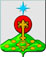 РОССИЙСКАЯ ФЕДЕРАЦИЯСвердловская областьДУМА СЕВЕРОУРАЛЬСКОГО ГОРОДСКОГО ОКРУГАРЕШЕНИЕот 22 декабря 2021 года	          № 94г. СевероуральскО бюджете Североуральского городского округа на 2022 год и плановый период 2023 и 2024 годов Руководствуясь Бюджетным Кодексом Российской Федерации, Федеральным Законом от 06.10.2003г. № 131-ФЗ «Об общих принципах организации местного самоуправления в Российской Федерации», Уставом Североуральского городского округа, Положением «О бюджетном процессе в Североуральском городском округе», утвержденным Решением Думы Североуральского городского округа от 18 декабря 2013 года № 128, Дума Североуральского городского округа  РЕШИЛА:ГЛАВА 1.  ОБЩИЕ ПОЛОЖЕНИЯСтатья 1. Общие объемы доходов и расходов бюджета Североуральского городского округа Утвердить общий объем доходов бюджета Североуральского городского округа:1709575,30000 тысяч рублей, в том числе объем межбюджетных трансфертов из областного бюджета – 1158686,30000тысяч рублей на 2022 год;1698171,60000 тысяч рублей, в том числе объем межбюджетных трансфертов из областного бюджета – 1041408,60000 тысяч рублей на 2023 год;1702538,40000 тысяч рублей, в том числе объем межбюджетных трансфертов из областного бюджета – 989280,40000 тысяч рублей на 2024 год.2. Утвердить общий объем расходов бюджета Североуральского городского округа:1)1737801,00000 тысяч рублей, на 2022 год;2)1699530,30000 тысяч рублей, в том числе общий объем условно утвержденных расходов – 22900,00000 тысяч рублей, на 2023 год;3)1708496,90000 тысяч рублей, в том числе общий объем условно утвержденных расходов – 46800,00000 тысяч рублей, на 2024 год.Статья 2. Дефицит бюджета Североуральского городского округа1.Установить дефицит бюджета Североуральского городского округа:28225,70000 тысяч рублей (8,95 процентов утвержденного общего объема доходов бюджета Североуральского городского округа без учета объема безвозмездных поступлений и поступлений налоговых доходов по дополнительным нормативам отчислений), на 2022 год;1358,70000 тысяч рублей (0,40 процентов утвержденного общего объема доходов бюджета Североуральского городского округа без учета объема безвозмездных поступлений и поступлений налоговых доходов по дополнительным нормативам отчислений), на 2023 год;5958,50000 тысяч рублей (1,60 процентов утвержденного общего объема доходов бюджета Североуральского городского округа без учета объема безвозмездных поступлений и поступлений налоговых доходов по дополнительным нормативам отчислений), на 2024 год. ГЛАВА 2. ДОХОДЫ И РАСХОДЫ БЮДЖЕТА СЕВЕРОУРАЛЬСКОГО ГОРОДСКОГО ОКРУГАСтатья 3. Свод доходов бюджета Североуральского городского округа  Утвердить свод доходов бюджета Североуральского городского округа на 2022 год и плановый период 2023 и 2024 годов (приложение 1).Статья 4. Нормативы зачисления доходов в бюджет Североуральского городского округа Установить нормативы зачисления доходов в бюджет Североуральского городского округа, нормативы распределения по которым не установлены бюджетным законодательством Российской Федерации и Свердловской области, на 2022 год и плановый период 2023 и 2024 годов (приложение 2).Статья 5. Распределение бюджетных ассигнований бюджета Североуральского городского округа и ведомственная структура расходов бюджета Североуральского городского округа.Утвердить распределение бюджетных ассигнований по разделам, подразделам, целевым статьям (муниципальным программам Североуральского городского округа и непрограммным направлениям деятельности), группам и подгруппам видов расходов бюджета на 2022 год и плановый период 2023 и 2024 годов (приложение 3).Утвердить ведомственную структуру расходов бюджета Североуральского городского округа на 2022 год и плановый период 2023 и 2024 годов (приложение 4).Статья 6. Объем бюджетных ассигнований Дорожного фонда Североуральского городского округа Утвердить объем бюджетных ассигнований Дорожного фонда Североуральского городского округа:57921,80000 тысяч рублей, на 2022 год;27339,00000 тысяч рублей, на 2023 год;29339,00000 тысяч рублей, на 2024 год.Статья 7. Общий объем бюджетных ассигнований, направляемых из бюджета Североуральского городского округа на исполнение публичных нормативных обязательств Североуральского городского округаУтвердить общий объем бюджетных ассигнований, направляемых из бюджета Североуральского городского округа на исполнение публичных нормативных обязательств Североуральского городского округа:1200,00000 тысяч рублей на 2022 год;1200,00000 тысяч рублей на 2023 год;1200,00000 тысяч рублей на 2024 год.Статья 8. Субсидии из местного бюджета Североуральского городского округа юридическим лицам, индивидуальным предпринимателям, физическим лицам - производителям товаров, работ, услуг1. Субсидии юридическим лицам (за исключением субсидий муниципальным учреждениям), индивидуальным предпринимателям,  физическим лицам - производителям товаров, работ, услуг (далее – субсидии производителям товаров, работ, услуг) в целях возмещения недополученных доходов и (или) финансового обеспечения (возмещения) затрат в связи с производством (реализацией) товаров, выполнением работ, оказанием услуг из бюджета Североуральского городского округа предоставляются в случае, если ими соблюдены условия получения соответствующих субсидий, предусмотренные нормативными правовыми актами Администрации Североуральского городского округа, в том числе:1) на осуществление перевозок отдельных категорий граждан Североуральского городского округа в виде продажи наборов абонементов для проезда на пригородных и сезонных маршрутах Североуральского городского округа на льготных условиях в рамках подпрограммы «Развитие транспортного обслуживания населения в Североуральском городском округе» муниципальной программы «Развитие транспортного обслуживания населения и дорожного хозяйства, обеспечение безопасности дорожного движения в Североуральском городском округе» на 2020-2025 годы в объеме 1500,00000 тысяч рублей на 2022 год, 1500,00000 тысяч рублей на 2023 год и 1500,00000 на 2024 год;2) на оказание услуг по содержанию и ремонту муниципального специализированного жилищного фонда (общежитий)в рамках подпрограммы «Повышение качества условий проживания граждан на территории Североуральского городского округа» муниципальной программы Североуральского городского округа «Развитие жилищно-коммунального хозяйства, повышение энергетической эффективности и охрана окружающей среды в Североуральском городском округе» на 2020-2025 годы в объеме 1000,00000 тысяч рублей на 2022 год, 3000,00000 тысяч рублей на 2023 год и 3000,00000 на 2024 год;3) на выполнение работ по благоустройству дворовых территорий в рамках реализации муниципальной программы Североуральского городского округа "Формирование современной городской среды на территории Североуральского городского округа" на 2018-2024 годы в объеме 5000,00000 тысяч рублей на 2022 год;4) на финансовую поддержку субъектов малого и среднего предпринимательства осуществляющих деятельность в Североуральском городском округе, в случае привлечения средств из бюджетов всех уровней бюджетной системы Российской Федерации  на софинансирование мероприятий подпрограммы «Развитие и поддержка малого и среднего предпринимательства в Североуральском городском округе» муниципальной программы Североуральского городского округа «Совершенствование социально-экономической политики в Североуральском городском округе» на 2020-2025 годы в объеме 50,00000 тысяч рублей на 2022 год, 50,00000 тысяч рублей на 2023 год и 50,00000 на 2024 год;5) на осуществление государственного полномочия по предоставлению гражданам, проживающим на территории Свердловской области, меры социальной поддержки по частичному освобождению от оплаты за коммунальные услуги за счет средств областного бюджета в рамках подпрограммы «Повышение качества условий проживания граждан на территории Североуральского городского округа» муниципальной программы Североуральского городского округа «Развитие жилищно-коммунального хозяйства, повышение энергетической эффективности и охрана окружающей среды в Североуральском городском округе» на 2020-2025 годы в объеме 35,00000 тысяч рублей на 2022 год, 35,00000 тысяч рублей на 2023 год и 35,00000 на 2024 год.Порядок предоставления из бюджета городского округа субсидий производителям товаров, работ, услуг устанавливается нормативными правовыми актами, принимаемыми Администрацией Североуральского городского округа. Субсидии предоставляются главными распорядителями средств бюджета городского округа, которым предусмотрены бюджетные ассигнования на предоставление соответствующих субсидий.Статья 9. Предоставление из бюджета Североуральского городского округа субсидий некоммерческим организациям, не являющимся государственными и муниципальными учреждениямиСубсидии некоммерческим организациям, не являющимися государственными и муниципальными учреждениями, предоставляются из бюджета Североуральского городского округа в порядке, определяемом Администрацией Североуральского городского округа, в том числе:на реализацию мероприятий по формированию инфраструктуры поддержки субъектов малого и среднего предпринимательства Североуральского городского округа и обеспечение ее деятельности в объеме 200,00000 тысяч рублей на 2022 год, 200,00000 тысяч рублей на 2023 год, 200,00000 тысяч рублей на 2024 год;на обеспечение деятельности добровольной народной дружины в соответствии с муниципальной программой «Профилактика правонарушений на территории Североуральского городского округа»  на  2020 - 2025 годы»  в объеме  150,00000 тысяч рублей на 2022 год, 250,00000  тысяч рублей на 2023 год, 300,00000  тысяч рублей на 2024 год;на осуществление мероприятий по поддержке социально-ориентированных некоммерческих организаций Североуральского городского округа в рамках муниципальной программы «Дополнительные меры социальной поддержки отдельных категорий граждан Североуральского городского округа» на 2020-2025 годы в объеме 250,00000  тысяч рублей на 2022 год, 350,00000  тысяч рублей на 2023 год, 400,00000  тысяч рублей на 2024 год;Порядок определения объема предоставления субсидий иным некоммерческим организациям устанавливается муниципальными нормативными правовыми актами Администрации Североуральского городского округа.Статья 10. Перечень муниципальных программ Североуральского городского округаУтвердить Перечень муниципальных программ Североуральского городского округа, подлежащих реализации в 2022 году и плановом периоде 2023 и 2024 годов (Приложение 5).Статья 11. Бюджетные инвестиции юридическим лицам, не являющимся муниципальными учреждениями и муниципальными унитарными предприятиями Североуральского городского округаУстановить, что в 2022 году и плановом периоде 2023 и 2024 годов бюджетные инвестиции юридическим лицам, не являющимися муниципальными учреждениями и муниципальными унитарными предприятиями Североуральского городского округа не предоставляются.Статья 12. Резервный фонд Администрации Североуральского городского округаУстановить размер резервного фонда Администрации Североуральского городского округа: 1) 1000,00000 тысяч рублей на 2022 год;2)   500,00000 тысяч рублей на 2023 год;3)   500,00000 тысяч рублей на 2024 год.2. Средства резервного фонда Администрации Североуральского городского округа направляются на финансовое обеспечение непредвиденных расходов, предусмотренных порядком, установленным Администрацией Североуральского городского округа. ГЛАВА 3. МУНИЦИПАЛЬНЫЙ ДОЛГ СЕВЕРОУРАЛЬСКОГО ГОРОДСКОГО ОКРУГА.Статья 13. Верхний предел муниципального внутреннего долга Североуральского городского округаУтвердить верхний предел муниципального внутреннего долга Североуральского городского округа:1. По состоянию на 1 января 2023года –17111,04455 тысяч рублей, в том числе верхний предел муниципального внутреннего долга Североуральского городского округа по муниципальным гарантиям Североуральского городского округа – 0,00000 тысяч рублей;2. По состоянию на 1 января 2024 года –8334,28571 тысяч рублей, в том числе верхний предел муниципального внутреннего долга Североуральского городского округа по муниципальным гарантиям Североуральского городского округа – 0,00000 тысяч рублей;3.По состоянию на 1 января 2025 года –5865,71428 тысяч рублей, в том числе верхний предел муниципального внутреннего долга Североуральского городского округа по муниципальным гарантиям Североуральского городского округа – 0,00000 тысяч рублей.Статья 14. Обслуживание муниципального долга Североуральского городского округаУтвердить объем расходов бюджета Североуральского городского округа на обслуживание муниципального долга Североуральского городского округа:1. 50,00000 тысяч рублей на 2022 год, в том числе объем расходов бюджета Североуральского городского округа на уплату процентов, начисляемых по бюджетным кредитам, предоставленным Североуральскому городскому округу – 25,88780 тысяч рублей;2. 50,00000 тысяч рублей на 2023 год, в том числе объем расходов бюджета Североуральского городского округа на уплату процентов, начисляемых по бюджетным кредитам, предоставленным Североуральскому городскому округу для покрытия временных кассовых разрывов, возникающих при исполнении бюджета Североуральского городского округа – 17,11105 тысяч рублей;  3. 50,00000 тысяч рублей на 2024 год, в том числе объем расходов бюджета Североуральского городского округа на уплату процентов, начисляемых по бюджетным кредитам, предоставленным Североуральскому городскому округу для покрытия временных кассовых разрывов, возникающих при исполнении бюджета Североуральского городского округа – 8,33429 тысяч рублей.Статья 15. Муниципальные внутренние заимствования Североуральского городского округа 	Муниципальные внутренние заимствования Североуральского городского округа осуществляются в соответствии с Программой муниципальных внутренних заимствований Североуральского городского округа на 2022 годи плановый период 2023 и 2024 годов (приложение 6).Статья 16. Муниципальные гарантии Североуральского городского округа.	Бюджетные ассигнования на предоставление и исполнение муниципальных гарантий Североуральского городского округа в валюте Российской Федерации по возможным гарантийным случаям в соответствии с Программой муниципальных гарантий Североуральского городского округа на 2022 год и плановый период 2023 и 2024 годов не предусмотрены (приложение 7).ГЛАВА 4. ИСТОЧНИКИ ФИНАНСИРОВАНИЯ ДЕФИЦИТА БЮДЖЕТА СЕВЕРОУРАЛЬСКОГО ГОРОДСКОГО ОКРУГА Статья 17. Свод источников финансирования дефицита бюджета Североуральского городского округа	Утвердить свод источников финансирования дефицита бюджета Североуральского городского округа на 2022 год и плановый период 2023 и 2024 годов (приложение 8).Статья 18.  Предоставление из бюджета Североуральского городского округа бюджетных кредитов юридическим лицамУстановить, что в 2022 году и плановом периоде 2023 и 2024 годов из бюджета Североуральского городского округа бюджетные кредиты юридическим лицам не предоставляются.	ГЛАВА 5. ЗАКЛЮЧИТЕЛЬНЫЕ ПОЛОЖЕНИЯСтатья 19. Основания для внесения изменений в показатели сводной бюджетной росписи бюджета Североуральского городского округаВ ходе исполнения бюджета Североуральского городского округа показатели сводной бюджетной росписи Североуральского городского округа могут быть изменены в соответствии с решениями руководителя финансового органа без внесения изменений в настоящее решение в случаях, предусмотренных Бюджетным кодексом Российской Федерации, положением о бюджетном процессе в Североуральском городском округе, а также в случае:в случае необходимости перераспределения бюджетных ассигнований предусмотренных главному распорядителю средств бюджета Североуральского городского округа – Управление образования Администрации Североуральского городского округа между разделами, подразделами, целевыми статьями, группами и подгруппами видов расходов классификации расходов  бюджетов в пределах общего объема бюджетных ассигнований, предусмотренных бюджетом Североуральского городского округа на реализацию Муниципальной программы Североуральского городского округа «Развитие системы образования в Североуральском городском округе до 2024 года» для обеспечения финансирования мероприятий «Обеспечение персонифицированного финансирования дополнительного образования детей», «Осуществление мероприятий по обеспечению питанием обучающихся в муниципальных общеобразовательных организациях», «Осуществление мероприятий по обеспечению антитеррористической защищённости (безопасности) объектов (территорий)».Статья 20. Вступление в силу настоящего Решения Североуральского городского округа.    1. Настоящее Решение вступает в силу с 1 января 2022 года.2. Опубликовать настоящее Решение в газете «Наше слово» и на официальном сайте Администрации Североуральского городского округа и Думы Североуральского городского округа.3. Контроль за выполнением настоящего Решения возложить на постоянную депутатскую комиссию Думы Североуральского городского округа по бюджету и налогам (Е.С. Матюшенко).Приложение № 1к Решению ДумыСевероуральского городского округаот 22 декабря 2021 года № 94 "О бюджете Североуральского городского округа на 2022 год и плановый период 2023 и 2024 годов"Приложение № 2к Решению ДумыСевероуральского городского округаот 22 декабря 2021 года № 94"О бюджете Североуральского городского округа на 2022 год и плановый период 2023 и 2024 годов"Приложение № 3к Решению ДумыСевероуральского городского округаот 22 декабря 2021 года № 94 "О бюджете Североуральского городского округа на 2022 год и плановый период 2023 и 2024 годов"Приложение № 4к Решению ДумыСевероуральского городского округаот 22 декабря 2021 года № 94 "О бюджете Североуральского городского округа на 2022 год и плановый период 2023 и 2024 годов"Приложение № 5к Решению ДумыСевероуральского городского округаот 22 декабря 2021 года № 94"О бюджете Североуральского городского округа на 2022 год и плановый период 2023 и 2024 годов"Приложение № 6к Решению ДумыСевероуральского городского округаот 22 декабря 2021 года № 94 "О бюджете Североуральского городского округа на 2022 год и плановый период 2023 и 2024 годов"Программа муниципальных внутренних заимствований Североуральского городского округа на 2022 год и плановый период 2023 и 2024 годовПриложение № 7к Решению ДумыСевероуральского городского округаот 22 декабря 2021 года № 94"О бюджете Североуральского городского округа на 2022 год и плановый период 2023 и 2024 годов"Программа муниципальных гарантийСевероуральского городского округа на 2022 год и плановый период 2023 и 2024 годовРаздел 1. Муниципальные гарантии, предоставляемые с правомрегрессного требования гаранта к принципалу, с учетомсумм гарантий, предоставленных на 1 января 2022 годаМуниципальные гарантии с правом регрессного требования гаранта к принципалу не предоставляются.Раздел 2. Муниципальные гарантии, предоставляемые без праварегрессного требования гаранта к принципалу Муниципальные гарантии без права регрессного требования гаранта к принципалу не предоставляются.Раздел 3. Общий объем муниципальных гарантий,предоставляемых в 2022 году и плановом периоде 2023 и 2024 годов, с учетом гарантий, предоставленных на 1 января 2022 годаОбщий объем муниципальных гарантий, предоставляемых в 2022 году и плановом периоде 2023 и 2024 годов в соответствии с разделами настоящей Программы, составляет 0,00000 тыс. рублей.Раздел 4. Общий объем бюджетных ассигнований,предусмотренных на исполнение муниципальных гарантийСевероуральского городского округа по возможнымгарантийным случаям, на 2022 год и плановый период 2023 и 2024 годовПриложение № 8к Решению ДумыСевероуральского городского округаот 22 декабря 2021 года № 94"О бюджете Североуральского городского округа на 2022 год и плановый период 2023 и 2024 годов"И.о. Главы Североуральского городского округа ______________С.Н. МироноваПредседатель ДумыСевероуральского городского округа____________________А.А. ЗлобинСвод доходов бюджета Североуральского городского округа на 2022 год и плановый период 2023 и 2024 годовСвод доходов бюджета Североуральского городского округа на 2022 год и плановый период 2023 и 2024 годовСвод доходов бюджета Североуральского городского округа на 2022 год и плановый период 2023 и 2024 годовСвод доходов бюджета Североуральского городского округа на 2022 год и плановый период 2023 и 2024 годовСвод доходов бюджета Североуральского городского округа на 2022 год и плановый период 2023 и 2024 годов№ строкиКод классификации доходов бюджетаНаименование доходов бюджета СУММА в тысячах рублей  СУММА в тысячах рублей  СУММА в тысячах рублей № строкиКод классификации доходов бюджетаНаименование доходов бюджета 2022 год  2023 год  2024 год 1234561000 1 00 00000 00 0000 000 НАЛОГОВЫЕ И НЕНАЛОГОВЫЕ ДОХОДЫ        550 889,00000           656 763,00000           713 258,00000   2000 1 01 00000 00 0000 000НАЛОГИ НА ПРИБЫЛЬ, ДОХОДЫ        382 403,00000           498 414,00000           540 198,00000   3000 1 01 02000 01 0000 110Налог на доходы физических лиц        382 403,00000           498 414,00000           540 198,00000   4000 1 03 00000 00 0000 000НАЛОГИ НА ТОВАРЫ (РАБОТЫ, УСЛУГИ), РЕАЛИЗУЕМЫЕ НА ТЕРРИТОРИИ РОССИЙСКОЙ ФЕДЕРАЦИИ          20 600,82000             20 699,39000             20 700,96000   5000 1 03 02000 01 0000 110Акцизы по подакцизным товарам (продукции), производимым на территории Российской Федерации          20 600,82000             20 699,39000             20 700,96000   6000 1 03 02230 01 0000 110Доходы от уплаты акцизов на дизельное топливо, подлежащие распределению между бюджетами субъектов Российской Федерации и местными бюджетами с учетом установленных дифференцированных нормативов отчислений в местные бюджеты            9 000,00000               9 000,00000               9 000,00000   7000 1 03 02240 01 0000 110Доходы от уплаты акцизов на моторные масла для дизельных и (или) карбюраторных (инжекторных) двигателей, подлежащие распределению между бюджетами субъектов Российской Федерации и местными бюджетами с учетом установленных дифференцированных нормативов отчислений в местные бюджеты               100,00000                   100,00000                   100,00000   8000 1 03 02250 01 0000 110Доходы от уплаты акцизов на автомобильный бензин, подлежащие распределению между бюджетами субъектов Российской Федерации и местными бюджетами с учетом установленных дифференцированных нормативов отчислений в местные бюджеты          12 500,82000             12 599,39000             12 600,96000   9000 1 03 02260 01 0000 110Доходы от уплаты акцизов на прямогонный бензин, подлежащие распределению между бюджетами субъектов Российской Федерации и местными бюджетами с учетом установленных дифференцированных нормативов отчислений в местные бюджеты-           1 000,00000   -           1 000,00000   -           1 000,00000   10000 1 05 00000 00 0000 000НАЛОГИ НА СОВОКУПНЫЙ ДОХОД          51 000,00000             54 400,00000             57 900,00000   11000 1 05 01000 00 0000 110Налог, взимаемый в связи с применением упрощенной системы налогообложения          44 000,00000             47 000,00000             50 000,00000   12000 1 05 01010 01 0000 110Налог, взимаемый с налогоплательщиков, выбравших в качестве объекта налогообложения доходы          16 000,00000             17 000,00000             18 000,00000   13000 1 05 01020 01 0000 110Налог, взимаемый с налогоплательщиков, выбравших в качестве объекта налогообложения доходы, уменьшенные на величину расходов          28 000,00000             30 000,00000             32 000,00000   14000 1 05 04000 02 0000 110Налог, взимаемый в связи с применением патентной системы налогообложения            7 000,00000               7 400,00000               7 900,00000   15000 1 06 00000 00 0000 000НАЛОГИ НА ИМУЩЕСТВО          23 972,00000             23 972,00000             23 972,00000   16000 1 06 01000 00 0000 110Налог на имущество физических лиц            2 500,00000               2 500,00000               2 500,00000   17000 1 06 06000 00 0000 110Земельный налог          21 472,00000             21 472,00000             21 472,00000   18000 1 06 06030 00 0000 110Земельный налог с организаций          18 000,00000             18 000,00000             18 000,00000   19000 1 06 06040 00 0000 110Земельный налог с физических лиц            3 472,00000               3 472,00000               3 472,00000   20000 1 08 00000 00 0000 000ГОСУДАРСТВЕННАЯ ПОШЛИНА            6 506,00000               6 506,00000               6 606,00000   21000 1 08 03000 01 0000 110Государственная пошлина по делам, рассматриваемым в судах общей юрисдикции, мировыми судьями            6 500,00000               6 500,00000               6 600,00000   22000 1 08 07000 01 0000 110Государственная пошлина за государственную регистрацию, а также за совершение прочих юридически значимых действий                   6,00000                       6,00000                       6,00000   23000 1 11 00000 00 0000 000ДОХОДЫ ОТ ИСПОЛЬЗОВАНИЯ ИМУЩЕСТВА, НАХОДЯЩЕГОСЯ В ГОСУДАРСТВЕННОЙ И МУНИЦИПАЛЬНОЙ СОБСТВЕННОСТИ          45 785,30000             33 072,70000             42 771,40000   24000 1 11 05000 00 0000 120Доходы, получаемые в виде арендной либо иной платы за передачу в возмездное пользование государственного и муниципального имущества (за исключением имущества бюджетных и автономных учреждений, а также имущества государственных и муниципальных унитарных предприятий, в том числе казенных)          38 565,30000             25 555,70000             35 041,40000   25000 1 11 05010 00 0000 120Доходы, получаемые в виде арендной платы за земельные участки, государственная собственность на которые не разграничена, а также средства от продажи права на заключение договоров аренды указанных земельных участков          33 417,00000             20 363,00000             29 802,00000   26000 1 11 05020 00 0000 120Доходы, получаемые в виде арендной платы за земли после разграничения государственной собственности на землю, а также средства от продажи права на заключение договоров аренды указанных земельных участков (за исключением земельных участков бюджетных и автономных учреждений)               222,00000                   230,00000                   240,00000   27000 1 11 05070 00 0000 120   Доходы от сдачи в аренду имущества, составляющего государственную (муниципальную) казну (за исключением земельных участков)            4 926,30000               4 962,70000               4 999,40000   28000 1 11 05320 00 0000 120Плата по соглашениям об установлении сервитута в отношении земельных участков после разграничения государственной собственности на землю                 10,00000                     10,00000                     10,00000   29000 1 11 09000 00 0000 120Прочие доходы от использования имущества и прав, находящихся в государственной и муниципальной собственности (за исключением имущества бюджетных и автономных учреждений, а также имущества государственных и муниципальных унитарных предприятий, в том числе казенных)            7 210,00000               7 507,00000               7 720,00000   30000 1 11 09040 00 0000 120Прочие поступления от использования имущества, находящегося в государственной и муниципальной собственности (за исключением имущества бюджетных и автономных учреждений, а также имущества государственных и муниципальных унитарных предприятий, в том числе казенных)            7 000,00000               7 290,00000               7 500,00000   31000 1 11 09080 00 0000 120Плата, поступившая в рамках договора за предоставление права на размещение и эксплуатацию нестационарного торгового объекта, установку и эксплуатацию рекламных конструкций на землях или земельных участках, находящихся в государственной или муниципальной собственности, и на землях или земельных участках, государственная собственность на которые не разграничена               210,00000                   217,00000                   220,00000   32000 1 12 00000 00 0000 000ПЛАТЕЖИ ПРИ ПОЛЬЗОВАНИИ ПРИРОДНЫМИ РЕСУРСАМИ          17 000,00000             17 680,00000             18 060,00000   33000 1 12 01000 01 0000 120Плата за негативное воздействие на окружающую среду          17 000,00000             17 680,00000             18 060,00000   34000 1 12 01010 01 0000 120Плата за выбросы загрязняющих веществ в атмосферный воздух стационарными объектами            1 000,00000               1 040,00000               1 060,00000   35000 1 12 01030 01 0000 120Плата за сбросы загрязняющих веществ в водные объекты          10 000,00000             10 400,00000             10 600,00000   36000 1 12 01040 01 0000 120Плата за размещение отходов производства и потребления            6 000,00000               6 240,00000               6 400,00000   37000 1 13 00000 00 0000 000ДОХОДЫ ОТ ОКАЗАНИЯ ПЛАТНЫХ УСЛУГ И КОМПЕНСАЦИИ ЗАТРАТ ГОСУДАРСТВА               699,00000                   726,00000                   736,00000   38000 1 13 02000 00 0000 130Доходы от компенсации затрат государства               699,00000                   726,00000                   736,00000   39000 1 14 00000 00 0000 000ДОХОДЫ ОТ ПРОДАЖИ МАТЕРИАЛЬНЫХ И НЕМАТЕРИАЛЬНЫХ АКТИВОВ            2 227,88000                   569,91000               1 580,64000   40000 1 14 02000 00 0000 000Доходы от реализации имущества, находящегося в государственной и муниципальной собственности (за исключением движимого имущества бюджетных и автономных учреждений, а также имущества государственных и муниципальных унитарных предприятий, в том числе казенных)            2 161,88000                   502,91000               1 512,64000   41000 1 14 06000 00 0000 430Доходы от продажи земельных участков, находящихся в государственной и муниципальной собственности                  66,00000                     67,00000                     68,00000   42000 1 16 00000 00 0000 000ШТРАФЫ, САНКЦИИ, ВОЗМЕЩЕНИЕ УЩЕРБА               695,00000                   723,00000                   733,00000   43000 1 16 01000 01 0000 140Административные штрафы, установленные Кодексом Российской Федерации об административных правонарушениях               425,00000                   438,00000                   445,00000   44000 1 16 02000 02 0000 140Административные штрафы, установленные законами субъектов Российской Федерации об административных правонарушениях                 80,00000                     85,00000                     85,00000   45000 1 16 07000 00 0000 140Штрафы, неустойки, пени, уплаченные в соответствии с законом или договором в случае неисполнения или ненадлежащего исполнения обязательств перед государственным (муниципальным) органом, органом управления государственным внебюджетным фондом, казенным учреждением, Центральным банком Российской Федерации, иной организацией, действующей от имени Российской Федерации                 70,00000                     75,00000                     75,00000   46000 1 16 10000 00 0000 140Платежи в целях возмещения причиненного ущерба (убытков)               120,00000                   125,00000                   128,00000   47000 2 00 00000 00 0000 000БЕЗВОЗМЕЗДНЫЕ ПОСТУПЛЕНИЯ     1 158 686,30000        1 041 408,60000           989 280,40000   48000 2 02 00000 00 0000 000БЕЗВОЗМЕЗДНЫЕ ПОСТУПЛЕНИЯ ОТ ДРУГИХ БЮДЖЕТОВ БЮДЖЕТНОЙ СИСТЕМЫ РОССИЙСКОЙ ФЕДЕРАЦИИ     1 158 686,30000        1 041 408,60000           989 280,40000   49000 2 02 10000 00 0000 150Дотации бюджетам бюджетной системы Российской Федерации        363 100,00000           254 638,00000           202 879,00000   50000 2 02 15001 04 0000 150Дотации бюджетам городских округов на выравнивание бюджетной обеспеченности из бюджета субъекта Российской Федерации        285 816,00000             38 080,00000               6 122,00000   51000 2 02 15002 04 0000 150Дотации бюджетам городских округов на поддержку мер по обеспечению сбалансированности бюджетов          77 284,00000           216 558,00000           196 757,00000   52000 2 02 20000 00 0000 150Субсидии бюджетам бюджетной системы Российской Федерации (межбюджетные субсидии)          99 496,70000             61 329,40000             46 798,00000   53000 2 02 25027 04 0000 150Субсидии бюджетам городских округов на реализацию мероприятий государственной программы Российской Федерации "Доступная среда"                 32,40000                               -                                    -        54000 2 02 25519 04 0000 150Субсидии бюджетам городских округов на поддержку отрасли культуры                 50,00000                               -                                    -        55000 2 02 25555 04 0000 150Субсидии бюджетам городских округов на реализацию программ формирования современной городской среды          29 400,00000                               -                                    -        56000 2 02 29999 04 0000 150Прочие субсидии бюджетам городских округов          70 014,30000             61 329,40000             46 798,00000   57000 2 02 30000 00 0000 150Субвенции бюджетам бюджетной системы Российской Федерации        644 621,50000           681 139,30000           694 609,30000   58000 2 02 30022 04 0000 150Субвенции бюджетам городских округов на предоставление гражданам субсидий на оплату жилого помещения и коммунальных услуг          24 116,20000             25 080,90000             26 084,10000   59000 2 02 30024 04 0000 150Субвенции бюджетам городских округов на выполнение передаваемых полномочий субъектов Российской Федерации        101 742,50000           105 700,50000           108 558,60000   60000 2 02 35120 04 0000 150Субвенции бюджетам городских округов на осуществление полномочий по составлению (изменению) списков кандидатов в присяжные заседатели федеральных судов общей юрисдикции в Российской Федерации               260,00000                       9,70000                       8,50000   61000 2 02 35250 04 0000 150Субвенции бюджетам городских округов на оплату жилищно-коммунальных услуг отдельным категориям граждан          35 467,70000             35 462,70000             35 462,70000   62000 2 02 35462 04 0000 150Субвенции бюджетам городских округов на компенсацию отдельным категориям граждан оплаты взноса на капитальный ремонт общего имущества в многоквартирном доме               212,30000                   223,50000                   228,40000   63000 2 02 39999 04 0000 150Прочие субвенции бюджетам городских округов        482 822,80000           514 662,00000           524 267,00000   64000 2 02 40000 00 0000 150Иные межбюджетные трансферты          51 468,10000             44 301,90000             44 994,10000   65000 2 02 45303 04 0000 150Межбюджетные трансферты, передаваемые бюджетам городских округов на ежемесячное денежное вознаграждение за классное руководство педагогическим работникам государственных и муниципальных общеобразовательных организаций          20 530,00000             20 530,00000             20 530,00000   66000 2 02 49999 04 0000 150Прочие межбюджетные трансферты, передаваемые бюджетам городских округов          30 938,10000             23 771,90000             24 464,10000   67ИТОГО     1 709 575,30000        1 698 171,60000        1 702 538,40000   Нормативы зачисления доходов в бюджет Североуральского городского округа, нормативы распределения по которым не установлены бюджетным законодательством Российской Федерации и Свердловской области, на 2022 год и плановый период 2023 и 2024 годовНормативы зачисления доходов в бюджет Североуральского городского округа, нормативы распределения по которым не установлены бюджетным законодательством Российской Федерации и Свердловской области, на 2022 год и плановый период 2023 и 2024 годовп/пНаименование доходовНорматив зачисления в бюджет Североуральского городского округа1231ЗАДОЛЖЕННОСТЬ И ПЕРЕРАСЧЕТЫ ПО ОТМЕНЕННЫМ НАЛОГАМ, СБОРАМ И ИНЫМ ОБЯЗАТЕЛЬНЫМ ПЛАТЕЖАМ - 2Целевые сборы с граждан и предприятий, учреждений, организаций на содержание милиции, на благоустройство территорий, на нужды образования и другие цели, мобилизуемые на территориях городских округов100%3Прочие местные налоги и сборы, мобилизуемые на территориях городских округов (1*)100%4ДОХОДЫ ОТ ОКАЗАНИЯ ПЛАТНЫХ УСЛУГ И КОМПЕНСАЦИИ ЗАТРАТ ГОСУДАРСТВА-5Прочие доходы от оказания платных услуг (работ) получателями средств бюджетов городских округов100%6Доходы, поступающие в порядке возмещения расходов, понесенных в связи с эксплуатацией имущества городских округов 100%7Прочие доходы от компенсации затрат бюджетов городских округов 100%8ШТРАФЫ, САНКЦИИ, ВОЗМЕЩЕНИЕ УЩЕРБА-9Возмещение ущерба при возникновении страховых случаев, когда выгодоприобретателями выступают получатели средств бюджета городского округа100%10Прочее возмещение ущерба, причиненного муниципальному имуществу городского округа (за исключением имущества, закрепленного за муниципальными бюджетными (автономными) учреждениями, унитарными предприятиями)100%11Платежи в целях возмещения убытков, причиненных уклонением от заключения с муниципальным органом городского округа (муниципальным казенным учреждением) муниципального контракта, финансируемого за счет средств муниципального дорожного фонда, а также иные денежные средства, подлежащие зачислению в бюджет городского округа за нарушение законодательства Российской Федерации о контрактной системе в сфере закупок товаров, работ, услуг для обеспечения государственных и муниципальных нужд100%12Административные штрафы, установленные главой 7 Кодекса Российской Федерации об административных правонарушениях, за административные правонарушения в области охраны собственности, выявленные должностными лицами органов муниципального контроля100%13Платежи в целях возмещения ущерба при расторжении муниципального контракта, заключенного с муниципальным органом городского округа (муниципальным казенным учреждением), в связи с односторонним отказом исполнителя (подрядчика) от его исполнения (за исключением муниципального контракта, финансируемого за счет средств муниципального дорожного фонда)100%14Платежи в целях возмещения ущерба при расторжении муниципального контракта, финансируемого за счет средств муниципального дорожного фонда городского округа, в связи с односторонним отказом исполнителя (подрядчика) от его исполнения100%15Денежные взыскания, налагаемые в возмещение ущерба, причиненного в результате незаконного или нецелевого использования бюджетных средств (в части бюджетов городских округов)16Доходы от денежных взысканий (штрафов), поступающие в счет погашения задолженности, образовавшейся до 1 января 2020 года, подлежащие зачислению в бюджет муниципального образования по нормативам, действовавшим в 2019 году100%17Платежи, уплачиваемые в целях возмещения вреда, причиняемого автомобильным дорогам местного значения транспортными средствами, осуществляющими перевозки тяжеловесных и (или) крупногабаритных грузов100%18Административные штрафы, установленные законами субъектов Российской Федерации об административных правонарушениях, за нарушение муниципальных правовых актов100%19Штрафы, неустойки, пени, уплаченные в случае просрочки исполнения поставщиком (подрядчиком, исполнителем) обязательств, предусмотренных муниципальным контрактом, заключенным муниципальным органом, казенным учреждением городского округа100%20Иные штрафы, неустойки, пени, уплаченные в соответствии с законом или договором в случае неисполнения или ненадлежащего исполнения обязательств перед муниципальным органом, (муниципальным казенным учреждением) городского округа100%21ПРОЧИЕ НЕНАЛОГОВЫЕ ДОХОДЫ - 22Невыясненные поступления, зачисляемые в бюджеты городских округов100%23Прочие неналоговые доходы бюджетов городских округов (2*)100%24Инициативные платежи, зачисляемые в бюджеты городских округов100%25ПОСТУПЛЕНИЯ (ПЕРЕЧИСЛЕНИЯ) ПО УРЕГУЛИРОВАНИЮ РАСЧЕТОВ МЕЖДУ БЮДЖЕТАМИ БЮДЖЕТНОЙ СИСТЕМЫ РОССИЙСКОЙ ФЕДЕРАЦИИ-26Поступления в бюджеты городских округов по решениям о взыскании средств из иных бюджетов бюджетной системы Российской Федерации100%27Перечисления из бюджетов городских округов по решениям о взыскании средств, предоставленных из иных бюджетов бюджетной системы Российской Федерации100%28Поступления в бюджеты городских округов (перечисления из бюджетов городских округов) по урегулированию расчетов между бюджетами бюджетной системы Российской Федерации по распределенным доходам100%29БЕЗВОЗМЕЗДНЫЕ ПОСТУПЛЕНИЯ (3*)100%30ПЕРЕЧИСЛЕНИЯ ДЛЯ ОСУЩЕСТВЛЕНИЯ ВОЗВРАТА (ЗАЧЕТА) ИЗЛИШНЕ УПЛАЧЕННЫХ ИЛИ ИЗЛИШНЕ ВЗЫСКАННЫХ СУММ НАЛОГОВ, СБОРОВ И ИНЫХ ПЛАТЕЖЕЙ, А ТАКЖЕ СУММ ПРОЦЕНТОВ, НАЧИСЛЕННЫХ НА ИЗЛИШНЕ ВЗЫСКАННЫЕ СУММЫ-31Перечисления из бюджетов городских округов (в бюджеты городских округов) для осуществления возврата (зачета) излишне уплаченных или излишне взысканных сумм налогов, сборов и иных платежей, а также сумм процентов за несвоевременное осуществление такого возврата и процентов, начисленных на излишне взысканные суммы100%32ДОХОДЫ БЮДЖЕТОВ БЮДЖЕТНОЙ СИСТЕМЫ РОССИЙСКОЙ ФЕДЕРАЦИИ ОТ ВОЗВРАТА ОСТАТКОВ СУБСИДИЙ, СУБВЕНЦИЙ И ИНЫХ МЕЖБЮДЖЕТНЫХ ТРАНСФЕРТОВ, ИМЕЮЩИХ ЦЕЛЕВОЕ НАЗНАЧЕНИЕ, ПРОШЛЫХ ЛЕТ-33Доходы бюджетов городских округов от возврата остатков субсидий, субвенций и иных межбюджетных трансфертов, имеющих целевое назначение, прошлых лет из бюджетов государственных внебюджетных фондов100%34Доходы бюджетов городских округов от возврата бюджетными учреждениями остатков субсидий прошлых лет100%35Доходы бюджетов городских округов от возврата автономными учреждениями остатков субсидий прошлых лет100%36Доходы бюджетов городских округов от возврата иными организациями остатков субсидий прошлых лет100%37ВОЗВРАТ ОСТАТКОВ СУБСИДИЙ, СУБВЕНЦИЙ И ИНЫХ МЕЖБЮДЖЕТНЫХ ТРАНСФЕРТОВ, ИМЕЮЩИХ ЦЕЛЕВОЕ НАЗНАЧЕНИЕ, ПРОШЛЫХ ЛЕТ-38Возврат остатков субсидий, субвенций и иных межбюджетных трансфертов, имеющих целевое назначение, прошлых лет из бюджетов городских округов100%      1* Примечание.  В части доходов бюджета Североуральского городского округа от прочих налогов и сборов (по отмененным местным налогам и сборам), за исключением отмененных местных налогов и сборов, указанных в строке 1 настоящей таблицы, поступающих в счет погашения задолженности и перерасчетов по отмененным налогам, сборам и иным обязательным платежам.      1* Примечание.  В части доходов бюджета Североуральского городского округа от прочих налогов и сборов (по отмененным местным налогам и сборам), за исключением отмененных местных налогов и сборов, указанных в строке 1 настоящей таблицы, поступающих в счет погашения задолженности и перерасчетов по отмененным налогам, сборам и иным обязательным платежам.      1* Примечание.  В части доходов бюджета Североуральского городского округа от прочих налогов и сборов (по отмененным местным налогам и сборам), за исключением отмененных местных налогов и сборов, указанных в строке 1 настоящей таблицы, поступающих в счет погашения задолженности и перерасчетов по отмененным налогам, сборам и иным обязательным платежам.      2* Примечание. В части прочих неналоговых доходов местных бюджетов      2* Примечание. В части прочих неналоговых доходов местных бюджетов      2* Примечание. В части прочих неналоговых доходов местных бюджетов      3* Примечание. В части доходов бюджета Североуральского городского округа от безвозмездных поступлений от других бюджетов бюджетной системы Российской Федерации, нормативы распределения по которым не установлены федеральными законами и законами Свердловской области      3* Примечание. В части доходов бюджета Североуральского городского округа от безвозмездных поступлений от других бюджетов бюджетной системы Российской Федерации, нормативы распределения по которым не установлены федеральными законами и законами Свердловской области      3* Примечание. В части доходов бюджета Североуральского городского округа от безвозмездных поступлений от других бюджетов бюджетной системы Российской Федерации, нормативы распределения по которым не установлены федеральными законами и законами Свердловской областиРаспределение бюджетных ассигнований по разделам, подразделам, Распределение бюджетных ассигнований по разделам, подразделам, Распределение бюджетных ассигнований по разделам, подразделам, Распределение бюджетных ассигнований по разделам, подразделам, Распределение бюджетных ассигнований по разделам, подразделам, Распределение бюджетных ассигнований по разделам, подразделам, Распределение бюджетных ассигнований по разделам, подразделам, Распределение бюджетных ассигнований по разделам, подразделам, целевым статьям (муниципальным программам Североуральского городского округа целевым статьям (муниципальным программам Североуральского городского округа целевым статьям (муниципальным программам Североуральского городского округа целевым статьям (муниципальным программам Североуральского городского округа целевым статьям (муниципальным программам Североуральского городского округа целевым статьям (муниципальным программам Североуральского городского округа целевым статьям (муниципальным программам Североуральского городского округа целевым статьям (муниципальным программам Североуральского городского округа и непрограммным направлениям деятельности)и непрограммным направлениям деятельности)и непрограммным направлениям деятельности)и непрограммным направлениям деятельности)и непрограммным направлениям деятельности)и непрограммным направлениям деятельности)и непрограммным направлениям деятельности)и непрограммным направлениям деятельности)группам и подгруппам видов расходов бюджета на 2022 год и плановый период 2023 и 2024 годовгруппам и подгруппам видов расходов бюджета на 2022 год и плановый период 2023 и 2024 годовгруппам и подгруппам видов расходов бюджета на 2022 год и плановый период 2023 и 2024 годовгруппам и подгруппам видов расходов бюджета на 2022 год и плановый период 2023 и 2024 годовгруппам и подгруппам видов расходов бюджета на 2022 год и плановый период 2023 и 2024 годовгруппам и подгруппам видов расходов бюджета на 2022 год и плановый период 2023 и 2024 годовгруппам и подгруппам видов расходов бюджета на 2022 год и плановый период 2023 и 2024 годовгруппам и подгруппам видов расходов бюджета на 2022 год и плановый период 2023 и 2024 годовНаименование раздела, подраздела, целевой статьи расходов Код разделаКод подразделаКод целевой статьиКод вида расходовСумма в тысячах рублей на 2022 годСумма в тысячах рублей на 2023 годСумма в тысячах рублей на 2024 год1234567891  ОБЩЕГОСУДАРСТВЕННЫЕ ВОПРОСЫ0100122 749,11606120 143,97100124 729,350002    Функционирование высшего должностного лица субъекта Российской Федерации и муниципального образования01023 151,300002 917,900003 034,600003      Непрограммные направления деятельности010270000000003 151,300002 917,900003 034,600004          Обеспечение деятельности Главы Североуральского городского округа010270000210303 151,300002 917,900003 034,600005            Расходы на выплаты персоналу государственных (муниципальных) органов010270000210301203 151,300002 917,900003 034,600006    Функционирование законодательных (представительных) органов государственной власти и представительных органов муниципальных образований01036 316,460006 550,371006 778,350007      Непрограммные направления деятельности010370000000006 316,460006 550,371006 778,350008          Обеспечение деятельности муниципальных органов (центральный аппарат)010370000210102 889,308002 977,141003 068,345009            Расходы на выплаты персоналу государственных (муниципальных) органов010370000210101202 402,860002 490,680002 582,0130010            Иные закупки товаров, работ и услуг для обеспечения государственных (муниципальных) нужд01037000021010240486,34800486,36100486,2320011            Уплата налогов, сборов и иных платежей010370000210108500,100000,100000,1000012          Обеспечение деятельности Председателя Думы Североуральского городского округа010370000210201 812,427001 874,000001 942,6880013            Расходы на выплаты персоналу государственных (муниципальных) органов010370000210201201 812,427001 874,000001 942,6880014          Обеспечение деятельности заместителя Председателя Думы Североуральского городского округа010370000210401 614,725001 699,230001 767,3170015            Расходы на выплаты персоналу государственных (муниципальных) органов010370000210401201 614,725001 699,230001 767,3170016    Функционирование Правительства Российской Федерации, высших исполнительных органов государственной власти субъектов Российской Федерации, местных администраций010443 520,0000045 662,6000047 514,8000017      Муниципальная программа Североуральского городского округа "Совершенствование социально-экономической политики в Североуральском городском округе" на 2020-2025 годы0104010000000043 520,0000045 662,6000047 514,8000018        Подпрограмма "Развитие  муниципальной службы в Североуральском городском округе"01040140000000120,0000067,40000120,0000019          Мероприятия по повышению квалификации муниципальных служащих01040140121060120,0000067,40000120,0000020            Расходы на выплаты персоналу государственных (муниципальных) органов01040140121060120120,0000067,40000120,0000021        Подпрограмма" Обеспечение реализации муниципальной программы Североуральского городского округа "Совершенствование социально-экономической политики в Североуральском городском округе" на 2020-2025 годы0104015000000043 400,0000045 595,2000047 394,8000022          Обеспечение деятельности муниципальных органов (центральный аппарат)0104015012101043 400,0000045 595,2000047 394,8000023            Расходы на выплаты персоналу государственных (муниципальных) органов0104015012101012042 880,0000044 885,2000046 684,8000024            Иные закупки товаров, работ и услуг для обеспечения государственных (муниципальных) нужд01040150121010240290,00000360,00000310,0000025            Уплата налогов, сборов и иных платежей01040150121010850230,00000350,00000400,0000026    Судебная система0105260,000009,700008,5000027      Муниципальная программа Североуральского городского округа "Совершенствование социально-экономической политики в Североуральском городском округе" на 2020-2025 годы01050100000000260,000009,700008,5000028        Подпрограмма" Обеспечение реализации муниципальной программы Североуральского городского округа "Совершенствование социально-экономической политики в Североуральском городском округе" на 2020-2025 годы01050150000000260,000009,700008,5000029          Осуществление государственных полномочий по составлению, ежегодному изменению и дополнению списков и запасных списков кандидатов в присяжные заседатели федеральных судов общей юрисдикции01050150751200260,000009,700008,5000030            Иные закупки товаров, работ и услуг для обеспечения государственных (муниципальных) нужд01050150751200240260,000009,700008,5000031    Обеспечение деятельности финансовых, налоговых и таможенных органов и органов финансового (финансово-бюджетного) надзора010616 317,9500016 601,0000016 800,4000032      Муниципальная программа Североуральского городского округа "Управление муниципальными финансами в Североуральском городском округе" на 2020-2025 годы0106120000000012 738,2500012 849,5000012 906,8000033          Обеспечение деятельности финансового органа0106120022101012 738,2500012 849,5000012 906,8000034            Расходы на выплаты персоналу государственных (муниципальных) органов0106120022101012011 076,7000011 013,4000010 997,3000035            Иные закупки товаров, работ и услуг для обеспечения государственных (муниципальных) нужд010612002210102401 660,550001 835,100001 908,5000036            Уплата налогов, сборов и иных платежей010612002210108501,000001,000001,0000037      Непрограммные направления деятельности010670000000003 579,700003 751,500003 893,6000038          Обеспечение деятельности муниципальных органов (центральный аппарат)010670000210101 934,500002 042,500002 117,2000039            Расходы на выплаты персоналу государственных (муниципальных) органов010670000210101201 900,500002 007,100002 080,3000040            Иные закупки товаров, работ и услуг для обеспечения государственных (муниципальных) нужд0106700002101024034,0000035,4000036,9000041          Обеспечение деятельности Председателя Контрольно-счетной палаты Североуральского городского округа010670000210501 645,200001 709,000001 776,4000042            Расходы на выплаты персоналу государственных (муниципальных) органов010670000210501201 645,200001 709,000001 776,4000043    Обеспечение проведения выборов и референдумов01072 300,000000,000000,0000044      Непрограммные направления деятельности010770000000002 300,000000,000000,0000045          Проведение выборов и референдумов010770000200102 300,000000,000000,0000046            Специальные расходы010770000200108802 300,000000,000000,0000047    Резервные фонды01111 000,00000500,00000500,0000048      Непрограммные направления деятельности011170000000001 000,00000500,00000500,0000049          Резервный фонд Администрации Североуральского городского округа011170000240001 000,00000500,00000500,0000050            Резервные средства011170000240008701 000,00000500,00000500,0000051    Другие общегосударственные вопросы011349 883,4060647 902,4000050 092,7000052      Муниципальная программа Североуральского городского округа "Совершенствование социально-экономической политики в Североуральском городском округе" на 2020-2025 годы0113010000000044 904,0000043 654,1000045 272,4000053        Подпрограмма "Развитие  муниципальной службы в Североуральском городском округе"0113014000000012,6000012,6000029,7000054          Мероприятия по повышению квалификации муниципальных служащих0113014012106012,6000012,6000029,7000055            Расходы на выплаты персоналу государственных (муниципальных) органов011301401210601205,200005,2000011,9000056            Иные закупки товаров, работ и услуг для обеспечения государственных (муниципальных) нужд011301401210602407,400007,4000017,8000057        Подпрограмма" Обеспечение реализации муниципальной программы Североуральского городского округа "Совершенствование социально-экономической политики в Североуральском городском округе" на 2020-2025 годы0113015000000044 891,4000043 641,5000045 242,7000058          Обеспечение деятельности муниципальных органов (центральный аппарат) УРМЗ011301502210102 836,000002 947,700003 063,6000059            Расходы на выплаты персоналу государственных (муниципальных) органов011301502210101202 820,158002 931,645003 047,5690060            Иные закупки товаров, работ и услуг для обеспечения государственных (муниципальных) нужд0113015022101024015,8420016,0550016,0310061          Обеспечение деятельности (оказание услуг) муниципальных учреждений по обеспечению хозяйственного обслуживания0113015032300120 377,0000018 700,0000019 285,0000062            Расходы на выплаты персоналу казенных учреждений0113015032300111010 893,3870011 212,2520011 649,8460063            Иные закупки товаров, работ и услуг для обеспечения государственных (муниципальных) нужд011301503230012409 481,413007 485,548007 632,9540064            Уплата налогов, сборов и иных платежей011301503230018502,200002,200002,2000065          Обеспечение деятельности (оказание услуг) учебно-методических кабинетов, централизованных бухгалтерий, групп хозяйственного обслуживания, учебных фильмотек, межшкольных учебно-производственных комбинатов и логопедических пунктов0113015032300219 363,0000019 662,0000020 449,0000066            Расходы на выплаты персоналу казенных учреждений0113015032300211018 391,9000018 729,4000019 501,3000067            Иные закупки товаров, работ и услуг для обеспечения государственных (муниципальных) нужд01130150323002240970,60000932,10000947,2000068            Уплата налогов, сборов и иных платежей011301503230028500,500000,500000,5000069          Организация деятельности муниципального архива011301503230031 880,000001 883,400001 982,7000070            Расходы на выплаты персоналу казенных учреждений011301503230031101 307,261001 431,948001 524,4040071            Иные закупки товаров, работ и услуг для обеспечения государственных (муниципальных) нужд01130150323003240572,63900451,35200458,1960072            Уплата налогов, сборов и иных платежей011301503230038500,100000,100000,1000073          Осуществление государственного полномочия Свердловской области по определению перечня должностных лиц, уполномоченных составлять протоколы об административных правонарушениях, предусмотренных законом Свердловской области011301504411000,200000,200000,2000074            Иные закупки товаров, работ и услуг для обеспечения государственных (муниципальных) нужд011301504411002400,200000,200000,2000075          Осуществление государственного полномочия Свердловской области  по созданию административных комиссий01130150541200115,20000115,20000115,2000076            Иные закупки товаров, работ и услуг для обеспечения государственных (муниципальных) нужд01130150541200240115,20000115,20000115,2000077          Осуществление государственного полномочия по хранению, комплектованию, учету и использованию архивных документов, относящихся к государственной собственности Свердловской области01130150646100320,00000333,00000347,0000078            Иные закупки товаров, работ и услуг для обеспечения государственных (муниципальных) нужд01130150646100240320,00000333,00000347,0000079      Муниципальная программа Североуральского городского округа "Управление муниципальной собственностью Североуральского городского округа" на 2020-2025 годы011302000000002 992,000002 257,000002 756,0000080          Обеспечение приватизации,  проведение предпродажной подготовки  и передачи в пользование объектов муниципальной собственности01130200320000132,00000157,00000556,0000081            Иные закупки товаров, работ и услуг для обеспечения государственных (муниципальных) нужд01130200320000240132,00000157,00000556,0000082          Мероприятия по управлению и распоряжению муниципальным имуществом (содержание объектов, ремонт и обеспечение сохранности объектов муниципальной собственности)011302004200002 860,000002 100,000002 200,0000083            Иные закупки товаров, работ и услуг для обеспечения государственных (муниципальных) нужд011302004200002402 849,000002 100,000002 200,0000084            Исполнение судебных актов0113020042000083011,000000,000000,0000085      Муниципальная программа Североуральского городского округа "Профилактика правонарушений на территории Североуральского городского округа" на 2020-2025 годы01131000000000120,00000290,00000305,0000086        Подпрограмма "Предупреждение распространения заболевания ВИЧ-инфекции, туберкулеза, наркомании и алкоголизма на территории Североуральского городского округа"01131020000000120,00000290,00000305,0000087          Мероприятия по первичной профилактике ВИЧ-инфекции и туберкулеза на территории Североуральского городского округа011310201200000,00000100,00000110,0000088            Иные закупки товаров, работ и услуг для обеспечения государственных (муниципальных) нужд011310201200002400,00000100,00000110,0000089          Мероприятия по предупреждению распространения наркомании на территории Североуральского городского округа0113102022000030,00000100,00000100,0000090            Иные закупки товаров, работ и услуг для обеспечения государственных (муниципальных) нужд0113102022000024030,00000100,00000100,0000091          Мероприятия по предупреждению распространения алкоголизма на территории Североуральского городского округа0113102032000035,0000020,0000025,0000092            Иные закупки товаров, работ и услуг для обеспечения государственных (муниципальных) нужд0113102032000024035,0000020,0000025,0000093          Мероприятия по предупреждению распространения туберкулеза на территории Североуральского городского округа0113102042000055,0000070,0000070,0000094            Иные закупки товаров, работ и услуг для обеспечения государственных (муниципальных) нужд0113102042000024055,0000070,0000070,0000095      Непрограммные направления деятельности011370000000001 867,406061 701,300001 759,3000096          Выплата единовременного поощрения, в том числе в связи с выходом на пенсию01137000020030381,20606108,40000160,8000097            Социальные выплаты гражданам, кроме публичных нормативных социальных выплат01137000020030320381,20606108,40000160,8000098          Реализация комплекса официальных мероприятий011370000200401 186,200001 292,900001 298,5000099            Иные закупки товаров, работ и услуг для обеспечения государственных (муниципальных) нужд011370000200402401 186,200001 292,900001 298,50000100          Расходы на исполнение судебных актов01137000020050300,00000300,00000300,00000101            Исполнение судебных актов01137000020050830300,00000300,00000300,00000102  НАЦИОНАЛЬНАЯ БЕЗОПАСНОСТЬ И ПРАВООХРАНИТЕЛЬНАЯ ДЕЯТЕЛЬНОСТЬ030010 198,0000010 551,0000012 067,00000103    Гражданская оборона0309208,00000208,00000832,00000104      Муниципальная программа Североуральского городского округа "Развитие системы гражданской обороны, защита населения и территории Североуральского городского округа от чрезвычайных ситуаций природного и техногенного характера, обеспечение пожарной безопасности и безопасности людей на водных объектах" на 2020-2025 годы03091100000000208,00000208,00000832,00000105          Мероприятия по гражданской обороне03091100120000208,00000208,00000832,00000106            Иные закупки товаров, работ и услуг для обеспечения государственных (муниципальных) нужд03091100120000240208,00000208,00000832,00000107    Защита населения и территории от чрезвычайных ситуаций природного и техногенного характера, пожарная безопасность03109 450,000009 733,0000010 531,00000108      Муниципальная программа Североуральского городского округа "Развитие системы гражданской обороны, защита населения и территории Североуральского городского округа от чрезвычайных ситуаций природного и техногенного характера, обеспечение пожарной безопасности и безопасности людей на водных объектах" на 2020-2025 годы031011000000009 450,000009 733,0000010 531,00000109          Предупреждение и ликвидация чрезвычайных ситуаций природного и техногенного характера, обеспечение безопасности  на водных объектах03101100220000130,00000135,20000221,50000110            Иные закупки товаров, работ и услуг для обеспечения государственных (муниципальных) нужд03101100220000240130,00000135,20000221,50000111          Создание резерва материальных запасов по предупреждению и ликвидации последствий чрезвычайных ситуаций природного и техногенного характера03101100320000130,00000156,00000242,30000112            Иные закупки товаров, работ и услуг для обеспечения государственных (муниципальных) нужд03101100320000240130,00000156,00000242,30000113          Обеспечение деятельности (оказание услуг) единой дежурно-диспетчерской службы и системы оперативно-диспетчерского управления031011004230008 830,000008 921,800009 235,10000114            Расходы на выплаты персоналу казенных учреждений031011004230001107 787,750007 792,245008 094,70000115            Иные закупки товаров, работ и услуг для обеспечения государственных (муниципальных) нужд031011004230002401 042,200001 128,855001 139,70000116            Уплата налогов, сборов и иных платежей031011004230008500,050000,700000,70000117          Обеспечение первичных мер пожарной безопасности03101100520000360,00000520,00000832,10000118            Иные закупки товаров, работ и услуг для обеспечения государственных (муниципальных) нужд03101100520000240360,00000520,00000832,10000119    Другие вопросы в области национальной безопасности и правоохранительной деятельности0314540,00000610,00000704,00000120      Муниципальная программа Североуральского городского округа "Профилактика правонарушений на территории Североуральского городского округа" на 2020-2025 годы03141000000000170,00000297,00000383,00000121        Подпрограмма "Профилактика правонарушений населения, в том числе несовершеннолетних на территории Североуральского городского округа"03141010000000170,00000297,00000383,00000122          Проведение городских конкурсов по профилактике правонарушений, правовой направленности0314101022000010,0000012,0000023,00000123            Иные закупки товаров, работ и услуг для обеспечения государственных (муниципальных) нужд0314101022000024010,0000012,0000023,00000124          Проведение городского конкурса на звание "Лучший участковый уполномоченный полиции"0314101032000010,0000025,0000050,00000125            Премии и гранты0314101032000035010,0000025,0000050,00000126          Создание условий для деятельности добровольных общественных формирований по охране общественного порядка03141010420000150,00000250,00000300,00000127            Субсидии некоммерческим организациям (за исключением государственных (муниципальных) учреждений, государственных корпораций (компаний), публично-правовых компаний)03141010420000630150,00000250,00000300,00000128          Изготовление полиграфической и сувенирной продукции правовой профилактической направленности031410105200000,0000010,0000010,00000129            Иные закупки товаров, работ и услуг для обеспечения государственных (муниципальных) нужд031410105200002400,0000010,0000010,00000130      Муниципальная программа Североуральского городского округа "Профилактика терроризма и экстремизма, а также минимизация и (или) ликвидация последствий их проявления на территории Североуральского городского округа" на 2022-2027 годы"03141600000000370,00000313,00000321,00000131          Реализация мероприятий по профилактике терроризма и экстремизма, а также минимизация и (или) ликвидация последствий их проявления на территории Североуральского городского округа0314160012000070,0000083,0000086,00000132            Иные закупки товаров, работ и услуг для обеспечения государственных (муниципальных) нужд0314160012000024070,0000083,0000086,00000133          Проведение мероприятий профилактической направленности в области терроризма, экстремизма, в т.ч. акций, внутриклубных мероприятий среди молодежи, проживающей на территории Североуральского городского округа0314160022000010,0000020,0000025,00000134            Иные закупки товаров, работ и услуг для обеспечения государственных (муниципальных) нужд0314160022000024010,0000020,0000025,00000135          Обслуживание системы видеонаблюдения в общественных местах, в т.ч. в местах массового пребывания людей03141600320000270,00000170,00000170,00000136            Иные закупки товаров, работ и услуг для обеспечения государственных (муниципальных) нужд03141600320000240270,00000170,00000170,00000137          Обучение по вопросам профилактики терроризма специалистов муниципального образования, участвующих в профилактике терроризма0314160042000020,0000040,0000040,00000138            Иные закупки товаров, работ и услуг для обеспечения государственных (муниципальных) нужд0314160042000024020,0000040,0000040,00000139  НАЦИОНАЛЬНАЯ ЭКОНОМИКА040066 268,3000044 923,3000040 549,40000140    Сельское хозяйство и рыболовство04051 513,200001 499,300001 485,40000141      Муниципальная программа Североуральского городского округа "Развитие жилищно-коммунального хозяйства, повышение энергетической эффективности и охрана окружающей среды в Североуральском городском округе" на 2020-2025 годы040508000000001 513,200001 499,300001 485,40000142        Подпрограмма "Организация и содержание объектов благоустройства на территории Североуральского городского округа"040508100000001 405,600001 391,700001 377,80000143          Организация мероприятий при осуществлении деятельности по обращению с животными без владельцев04050810320000500,00000500,00000500,00000144            Иные закупки товаров, работ и услуг для обеспечения государственных (муниципальных) нужд04050810320000240500,00000500,00000500,00000145          Осуществление государственного полномочия Свердловской области в сфере организации мероприятий при осуществлении деятельности по обращению с животными без владельцев04050810342П00905,60000891,70000877,80000146            Иные закупки товаров, работ и услуг для обеспечения государственных (муниципальных) нужд04050810342П00240905,60000891,70000877,80000147        Подпрограмма "Обеспечение экологической безопасности, охрана окружающей среды, использование, защита и воспроизводство городских лесов на территории Североуральского городского округа"04050840000000107,60000107,60000107,60000148          Субвенции местным бюджетам на осуществление государственного полномочия Свердловской области по организации проведения на территории Свердловской области мероприятий по предупреждению и ликвидации болезней животных04050840642П10107,60000107,60000107,60000149            Иные закупки товаров, работ и услуг для обеспечения государственных (муниципальных) нужд04050840642П10240107,60000107,60000107,60000150    Лесное хозяйство0407200,00000200,00000500,00000151      Муниципальная программа Североуральского городского округа "Развитие жилищно-коммунального хозяйства, повышение энергетической эффективности и охрана окружающей среды в Североуральском городском округе" на 2020-2025 годы04070800000000200,00000200,00000500,00000152        Подпрограмма "Обеспечение экологической безопасности, охрана окружающей среды, использование, защита и воспроизводство городских лесов на территории Североуральского городского округа"04070840000000200,00000200,00000500,00000153          Мероприятия в области лесного хозяйства04070840420000200,00000200,00000500,00000154            Иные закупки товаров, работ и услуг для обеспечения государственных (муниципальных) нужд04070840420000240200,00000200,00000500,00000155    Транспорт04085 150,000005 200,000005 030,00000156      Муниципальная программа Североуральского городского округа "Развитие транспортного обслуживания населения и дорожного хозяйства, обеспечение безопасности дорожного движения в Североуральском городском округе" на 2020-2025 годы040807000000005 150,000005 200,000005 030,00000157        Подпрограмма "Развитие транспортного обслуживания населения в Североуральском городском округе"040807100000005 150,000005 200,000005 030,00000158          Предоставление субсидий организациям, в целях возмещения недополученных доходов в связи с осуществлением перевозок отдельных категорий граждан Североуральского городского округа в виде продажи наборов абонементов для проезда на пригородных и сезонных маршрутах Североуральского городского округа на льготных условиях.040807101200001 500,000001 500,000001 500,00000159            Субсидии юридическим лицам (кроме некоммерческих организаций), индивидуальным предпринимателям, физическим лицам - производителям товаров, работ, услуг040807101200008101 500,000001 500,000001 500,00000160          Работы, связанные с осуществлением регулярных перевозок пассажиров и багажа автомобильным транспортом общего пользования по муниципальной маршрутной сети в границах Североуральского городского округа по регулируемым тарифам040807102200003 600,000003 600,000003 430,00000161            Иные закупки товаров, работ и услуг для обеспечения государственных (муниципальных) нужд040807102200002403 600,000003 600,000003 430,00000162          Приобретение свидетельства об осуществлении перевозок по муниципальному маршруту регулярных перевозок и карт муниципального маршрута регулярных перевозок0408071032000050,00000100,00000100,00000163            Иные закупки товаров, работ и услуг для обеспечения государственных (муниципальных) нужд0408071032000024050,00000100,00000100,00000164    Дорожное хозяйство (дорожные фонды)040957 921,8000027 339,0000029 339,00000165      Муниципальная программа Североуральского городского округа "Развитие транспортного обслуживания населения и дорожного хозяйства, обеспечение безопасности дорожного движения в Североуральском городском округе" на 2020-2025 годы0409070000000057 921,8000027 339,0000029 339,00000166        Подпрограмма "Развитие и обеспечение сохранности сети автомобильных дорог и искусственных сооружений, расположенных на них, обеспечение безопасности дорожного движения на территории Североуральского городского округа"0409072000000057 921,8000027 339,0000029 339,00000167          Капитальный ремонт автомобильных дорог общего пользования местного значения и искусственных сооружений, расположенных на них0409072022000035 447,800000,000000,00000168            Иные закупки товаров, работ и услуг для обеспечения государственных (муниципальных) нужд0409072022000024035 447,800000,000000,00000169          Софинансирование мероприятий по капитальному ремонту автомобильной дороги общего пользования местного значения улицы Каржавина в городе Североуральске за счет средств местного бюджета040907202S46002 774,000000,000000,00000170            Иные закупки товаров, работ и услуг для обеспечения государственных (муниципальных) нужд040907202S46002402 774,000000,000000,00000171          Разработка и экспертиза проектно-сметной документации по капитальному ремонту, строительству, реконструкции мостов и автомобильных дорог общего пользования местного значения040907203200000,00000700,00000700,00000172            Иные закупки товаров, работ и услуг для обеспечения государственных (муниципальных) нужд040907203200002400,00000700,00000700,00000173          Ремонт автомобильных дорог общего пользования местного значения и искусственных сооружений, расположенных на них, прочие расходы, связанные с проведением ремонта автомобильных дорог040907204200003 000,000002 000,000005 000,00000174            Иные закупки товаров, работ и услуг для обеспечения государственных (муниципальных) нужд040907204200002403 000,000002 000,000005 000,00000175          Содержание автомобильных дорог общего пользования местного значения, мостов и средств регулирования дорожного движения0409072052000011 300,0000016 324,0000015 824,00000176            Иные закупки товаров, работ и услуг для обеспечения государственных (муниципальных) нужд0409072052000024011 300,0000016 324,0000015 824,00000177          Мероприятия, направленные на обеспечение безопасности дорожного движения040907206200005 400,000008 315,000007 815,00000178            Иные закупки товаров, работ и услуг для обеспечения государственных (муниципальных) нужд040907206200002405 400,000008 315,000007 815,00000179    Связь и информатика0410505,00000420,00000420,00000180      Муниципальная программа Североуральского городского округа "Совершенствование социально-экономической политики в Североуральском городском округе" на 2020-2025 годы04100100000000505,00000420,00000420,00000181        Подпрограмма "Информационное общество Североуральского городского округа"04100130000000505,00000420,00000420,00000182          Развитие информационно-телекоммуникационной инфраструктуры041001301200000,00000220,00000220,00000183            Иные закупки товаров, работ и услуг для обеспечения государственных (муниципальных) нужд041001301200002400,00000220,00000220,00000184          Мероприятия по автоматизации рабочих мест сотрудников, оказывающих муниципальные услуги в электронном виде, и обеспечение их информационной безопасности04100130220000505,00000200,00000200,00000185            Иные закупки товаров, работ и услуг для обеспечения государственных (муниципальных) нужд04100130220000240505,00000200,00000200,00000186    Другие вопросы в области национальной экономики0412978,3000010 265,000003 775,00000187      Муниципальная программа Североуральского городского округа "Совершенствование социально-экономической политики в Североуральском городском округе" на 2020-2025 годы04120100000000250,00000250,00000250,00000188        Подпрограмма "Развитие и поддержка малого  и среднего предпринимательства в Североуральском городском округе"04120120000000250,00000250,00000250,00000189          Мероприятия по формированию инфраструктуры поддержки субъектов малого и среднего предпринимательства Североуральского городского округа и обеспечение ее деятельности04120120120000200,00000200,00000200,00000190            Субсидии некоммерческим организациям (за исключением государственных (муниципальных) учреждений, государственных корпораций (компаний), публично-правовых компаний)04120120120000630200,00000200,00000200,00000191          Мероприятия, направленные на поддержку и развитие субъектов малого и среднего предпринимательства Североуральского городского округа0412012022000050,0000050,0000050,00000192            Субсидии юридическим лицам (кроме некоммерческих организаций), индивидуальным предпринимателям, физическим лицам - производителям товаров, работ, услуг0412012022000081050,0000050,0000050,00000193      Муниципальная программа Североуральского городского округа "Управление муниципальной собственностью Североуральского городского округа" на 2020-2025 годы04120200000000408,30000263,00000373,00000194          Осуществление мероприятий по постановке на учет бесхозяйных автомобильных дорог, находящихся на территории Североуральского городского округа, и оформление права собственности на них0412020052000053,0000053,0000053,00000195            Иные закупки товаров, работ и услуг для обеспечения государственных (муниципальных) нужд0412020052000024053,0000053,0000053,00000196          Проведение технической инвентаризации объектов недвижимости, находящихся в муниципальной собственности Североуральского городского округа04120200620000160,00000100,00000200,00000197            Иные закупки товаров, работ и услуг для обеспечения государственных (муниципальных) нужд04120200620000240160,00000100,00000200,00000198          Паспортизация автомобильных дорог общего пользования местного значения (улично-дорожная сеть), расположенных на территории Североуральского городского округа0412020072000096,700000,000000,00000199            Иные закупки товаров, работ и услуг для обеспечения государственных (муниципальных) нужд0412020072000024096,700000,000000,00000200          Автоматизация системы учета муниципального имущества (программное обслуживание)0412020082000098,60000110,00000120,00000201            Иные закупки товаров, работ и услуг для обеспечения государственных (муниципальных) нужд0412020082000024098,60000110,00000120,00000202      Муниципальная программа Североуральского городского округа "Развитие сферы культуры и туризма в Североуральском городском округе" на 2020-2025 годы041204000000000,00000400,00000600,00000203        Подпрограмма "Развитие туризма и туристского продукта на территории Североуральского городского округа"041204700000000,00000400,00000600,00000204          Проведение презентаций туристского потенциала Североуральского городского округа в рамках международных, российских и региональных туристских выставок, конференций и форумов041204701200000,00000200,00000300,00000205            Иные закупки товаров, работ и услуг для обеспечения государственных (муниципальных) нужд041204701200002400,00000200,00000300,00000206          Формирование культурно-туристских зон, в том числе развитие объектов, предназначенных для организации досуга, изготовление и установка знаков туристской навигации к объектам, предназначенным для организации досуга041204703200000,00000200,00000300,00000207            Иные закупки товаров, работ и услуг для обеспечения государственных (муниципальных) нужд041204703200002400,00000200,00000300,00000208      Муниципальная программа Североуральского городского округа "Развитие земельных отношений и градостроительная деятельность в Североуральском городском округе" на 2020-2025 годы04120600000000300,000001 300,000002 500,00000209        Подпрограмма "Подготовка  документов территориального планирования, градостроительного зонирования и документации по планировке территории Североуральского городского округа"04120610000000100,00000400,000001 500,00000210          Разработка проектов планировки территории городского округа041206101200000,00000100,00000200,00000211            Иные закупки товаров, работ и услуг для обеспечения государственных (муниципальных) нужд041206101200002400,00000100,00000200,00000212          Обеспечение сведениями геоинформационной системы041206102200000,00000100,00000100,00000213            Иные закупки товаров, работ и услуг для обеспечения государственных (муниципальных) нужд041206102200002400,00000100,00000100,00000214          Внесение изменений в документацию  градостроительного зонирования и территориального планирования04120610320000100,00000100,00000600,00000215            Иные закупки товаров, работ и услуг для обеспечения государственных (муниципальных) нужд04120610320000240100,00000100,00000600,00000216          Разработка архитектурных проектов041206104200000,00000100,00000600,00000217            Иные закупки товаров, работ и услуг для обеспечения государственных (муниципальных) нужд041206104200002400,00000100,00000600,00000218        Подпрограмма "Создание системы кадастра  Североуральского городского округа"04120620000000150,00000700,00000800,00000219          Установление границ населенных пунктов Североуральского городского округа0412062012000050,00000200,00000200,00000220            Иные закупки товаров, работ и услуг для обеспечения государственных (муниципальных) нужд0412062012000024050,00000200,00000200,00000221          Формирование земельных участков на территории Североуральского городского округа04120620220000100,00000500,00000600,00000222            Иные закупки товаров, работ и услуг для обеспечения государственных (муниципальных) нужд04120620220000240100,00000500,00000600,00000223        Подпрограмма «Формирование земельных участков, занятых парками, скверами, водными объектами и иными территориями общего пользования»0412063000000050,00000200,00000200,00000224          Формирование земельных участков, занятых парками, скверами0412063012000050,00000200,00000200,00000225            Иные закупки товаров, работ и услуг для обеспечения государственных (муниципальных) нужд0412063012000024050,00000200,00000200,00000226      Муниципальная программа Североуральского городского округа "Развитие транспортного обслуживания населения и дорожного хозяйства, обеспечение безопасности дорожного движения в Североуральском городском округе" на 2020-2025 годы041207000000000,000008 000,000000,00000227        Подпрограмма "Развитие и обеспечение сохранности сети автомобильных дорог и искусственных сооружений, расположенных на них, обеспечение безопасности дорожного движения на территории Североуральского городского округа"041207200000000,000008 000,000000,00000228          Приобретение машин, оборудования, транспортных средств для обеспечения сохранности автомобильных дорог общего пользования местного значения и искусственных сооружений, расположенных на них041207207200000,000008 000,000000,00000229            Иные закупки товаров, работ и услуг для обеспечения государственных (муниципальных) нужд041207207200002400,000008 000,000000,00000230      Муниципальная программа Североуральского городского округа "Формирование законопослушного поведения участников дорожного движения в Североуральском городском округе на 2019-2024 годы"0412130000000020,0000052,0000052,00000231          Разработка годовых межведомственных планов мероприятий по профилактике детского дорожно-транспортного травматизма в учреждениях041213001200000,000002,000002,00000232            Иные закупки товаров, работ и услуг для обеспечения государственных (муниципальных) нужд041213001200002400,000002,000002,00000233          Приобретение световозращающих элементов и распространение их среди дошкольников и учащихся младших классов041213002200002,000002,000002,00000234            Иные закупки товаров, работ и услуг для обеспечения государственных (муниципальных) нужд041213002200002402,000002,000002,00000235          Проведение уроков правовых знаний в образовательных организациях в рамках Всероссийской акции "Внимание - дети!" и других оперативно-профилактических мероприятий041213003200002,000005,000005,00000236            Иные закупки товаров, работ и услуг для обеспечения государственных (муниципальных) нужд041213003200002402,000005,000005,00000237          Организация и проведение совместно с Государственной Инспекцией Безопасности Дорожного Движения мероприятия "Безопасное колесо" для учащихся общеобразовательных организаций Североуральского городского округа041213004200005,0000010,0000010,00000238            Иные закупки товаров, работ и услуг для обеспечения государственных (муниципальных) нужд041213004200002405,0000010,0000010,00000239          Организация и проведение поэтапных профилактических мероприятий "Внимание - дети", "Внимание, каникулы" в каникулярный период и в начале нового учебного года041213005200008,0000015,0000015,00000240            Иные закупки товаров, работ и услуг для обеспечения государственных (муниципальных) нужд041213005200002408,0000015,0000015,00000241          Участие в выездных семинарах для педагогов по безопасности движения детей, обучение на курсах повышения квалификации педагогов, реализующих программу обучения детей безопасности дорожного движения в муниципальных образовательных организациях041213016200003,0000018,0000018,00000242            Иные закупки товаров, работ и услуг для обеспечения государственных (муниципальных) нужд041213016200002403,0000018,0000018,00000243  ЖИЛИЩНО-КОММУНАЛЬНОЕ ХОЗЯЙСТВО0500197 308,80000151 369,9000068 747,60000244    Жилищное хозяйство05017 119,0000015 879,0000017 227,00000245      Муниципальная программа Североуральского городского округа "Управление муниципальной собственностью Североуральского городского округа" на 2020-2025 годы05010200000000669,000001 079,000001 129,00000246          Приобретение жилья гражданам, нуждающимся в улучшении жилищных условий0501020012000099,00000148,00000165,00000247            Бюджетные инвестиции0501020012000041099,00000148,00000165,00000248          Приобретение жилых помещений, в целях формирования жилищного фонда для переселения граждан из жилых помещений, признанных непригодными для проживания и (или) с высоким уровнем износа в Североуральском городском округе, выплаты на возмещение собственникам жилых помещений, изымаемых в целях сноса аварийного жилого фонда Североуральского городского округа05010200220000570,00000931,00000964,00000249            Бюджетные инвестиции05010200220000410570,00000931,00000964,00000250      Муниципальная программа Североуральского городского округа "Развитие жилищно-коммунального хозяйства, повышение энергетической эффективности и охрана окружающей среды в Североуральском городском округе" на 2020-2025 годы050108000000006 450,0000014 800,0000016 098,00000251        Подпрограмма "Повышение качества условий проживания граждан на территории Североуральского городского округа"050108300000006 450,0000014 800,0000016 098,00000252          Капитальный ремонт, ремонт жилых помещений и общего имущества муниципального жилищного фонда Североуральского городского округа050108302200001 200,000005 000,000005 000,00000253            Иные закупки товаров, работ и услуг для обеспечения государственных (муниципальных) нужд050108302200002401 200,000005 000,000005 000,00000254          Взносы на капитальный ремонт общего имущества в многоквартирных домах в качестве собственников помещений в муниципальном жилищном фонде050108303200003 950,000006 500,000007 000,00000255            Иные закупки товаров, работ и услуг для обеспечения государственных (муниципальных) нужд050108303200002403 950,000006 500,000007 000,00000256          Субсидии на возмещение недополученных доходов в связи с оказанием услуг по содержанию и ремонту муниципального специализированного жилищного фонда (общежитий)050108304200001 000,000003 000,000003 000,00000257            Субсидии юридическим лицам (кроме некоммерческих организаций), индивидуальным предпринимателям, физическим лицам - производителям товаров, работ, услуг050108304200008101 000,000003 000,000003 000,00000258          Обследование жилищного фонда на предмет признания его аварийным, снос аварийного непригодного для проживания жилищного фонда05010830620000300,00000300,000001 098,00000259            Иные закупки товаров, работ и услуг для обеспечения государственных (муниципальных) нужд05010830620000240300,00000300,000001 098,00000260    Коммунальное хозяйство050249 732,3000038 978,40000635,00000261      Муниципальная программа Североуральского городского округа "Развитие жилищно-коммунального хозяйства, повышение энергетической эффективности и охрана окружающей среды в Североуральском городском округе" на 2020-2025 годы0502080000000049 732,3000038 978,40000635,00000262        Подпрограмма "Энергосбережение, развитие, модернизация и повышение энергетической эффективности коммунального хозяйства в Североуральском городском округе"0502082000000049 697,3000038 943,40000600,00000263          Строительство, реконструкция, модернизация объектов теплоснабжения, водоснабжения и водоотведения, разработка и экспертиза проектно-сметной документации0502082012000023 717,2000020 000,000000,00000264            Бюджетные инвестиции0502082012000041023 717,2000020 000,000000,00000265          Субсидии из областного бюджета на техническое перевооружение, замена оборудования в системе коммунального хозяйства в целях повышения энергетической эффективности05020820242Б0022 320,0000016 329,000000,00000266            Иные закупки товаров, работ и услуг для обеспечения государственных (муниципальных) нужд05020820242Б0024022 320,0000016 329,000000,00000267          Софинансирование мероприятий на техническое перевооружение, замена оборудования в системе коммунального хозяйства в целях повышения энергетической эффективности за счет средств местного бюджета050208202S2Б002 480,100001 814,400000,00000268            Иные закупки товаров, работ и услуг для обеспечения государственных (муниципальных) нужд050208202S2Б002402 480,100001 814,400000,00000269          Развитие газификации в Североуральском городском округе05020820320000800,00000300,000000,00000270            Иные закупки товаров, работ и услуг для обеспечения государственных (муниципальных) нужд05020820320000240800,00000300,000000,00000271          Оснащение зданий (строений, сооружений), находящихся в муниципальной собственности, многоквартирных жилых домов, жилых помещений, квартир приборами учета используемых энергетических ресурсов, в том числе разработка проектно-сметной документации05020820420000180,00000300,00000350,00000272            Иные закупки товаров, работ и услуг для обеспечения государственных (муниципальных) нужд05020820420000240180,00000300,00000350,00000273          Прочие мероприятия в области повышения энергетической эффективности коммунального хозяйства (разработка топливно-энерготехнического баланса, актуализация схем тепло-, водоснабжения и водоотведения и т.п.)05020820620000200,00000200,00000250,00000274            Иные закупки товаров, работ и услуг для обеспечения государственных (муниципальных) нужд05020820620000240200,00000200,00000250,00000275        Подпрограмма "Повышение качества условий проживания граждан на территории Североуральского городского округа"0502083000000035,0000035,0000035,00000276          Осуществление государственного полномочия Свердловской области по предоставлению гражданам, проживающим на территории Свердловской области, меры социальной поддержки по частичному освобождению от платы за коммунальные услуги0502083054270035,0000035,0000035,00000277            Субсидии юридическим лицам (кроме некоммерческих организаций), индивидуальным предпринимателям, физическим лицам - производителям товаров, работ, услуг0502083054270081035,0000035,0000035,00000278    Благоустройство050396 050,0000031 900,0000032 152,50000279      Муниципальная программа Североуральского городского округа "Развитие жилищно-коммунального хозяйства, повышение энергетической эффективности и охрана окружающей среды в Североуральском городском округе" на 2020-2025 годы0503080000000033 550,0000029 900,0000032 152,50000280        Подпрограмма "Организация и содержание объектов благоустройства на территории Североуральского городского округа"0503081000000029 650,0000026 900,0000029 152,50000281          Озеленение территорий населенных пунктов Североуральского городского округа050308101200003 000,000003 000,000003 402,50000282            Иные закупки товаров, работ и услуг для обеспечения государственных (муниципальных) нужд050308101200002403 000,000003 000,000003 402,50000283          Организация, содержание и ремонт сетей уличного освещения, в том числе светодиодных консолей0503081022000010 500,0000012 500,0000016 500,00000284            Иные закупки товаров, работ и услуг для обеспечения государственных (муниципальных) нужд0503081022000024010 500,0000012 500,0000016 500,00000285          Обустройство и санитарное содержание контейнерных площадок, приобретение контейнеров050308104200004 900,000003 000,000003 000,00000286            Иные закупки товаров, работ и услуг для обеспечения государственных (муниципальных) нужд050308104200002404 900,000003 000,000003 000,00000287          Прочие мероприятия по благоустройству территории Североуральского городского округа0503081052000011 250,000008 400,000006 250,00000288            Иные закупки товаров, работ и услуг для обеспечения государственных (муниципальных) нужд0503081052000024011 250,000008 400,000006 250,00000289        Подпрограмма "Энергосбережение, развитие, модернизация и повышение энергетической эффективности коммунального хозяйства в Североуральском городском округе"05030820000000700,000000,000000,00000290          Модернизация системы уличного освещения, разработка и экспертиза проектно-сметной документации05030820520000700,000000,000000,00000291            Иные закупки товаров, работ и услуг для обеспечения государственных (муниципальных) нужд05030820520000240700,000000,000000,00000292        Подпрограмма "Создание и содержание мест захоронения, организация похоронного дела на территории Североуральского городского округа"050308500000003 200,000003 000,000003 000,00000293          Организация, содержание мест захоронения на территории Североуральского городского округа050308502200003 200,000003 000,000003 000,00000294            Иные закупки товаров, работ и услуг для обеспечения государственных (муниципальных) нужд050308502200002403 200,000003 000,000003 000,00000295      Муниципальная программа Североуральского городского округа "Формирование современной городской среды на территории Североуральского городского округа" на 2018-2024 годы0503140000000062 500,000002 000,000000,00000296          Комплексное благоустройство общественных территорий Североуральского городского округа, в том числе территорий соответствующего назначения (площадей, набережных, улиц, пешеходных зон, скверов, парков, иных территорий)050314001200002 000,000000,000000,00000297            Иные закупки товаров, работ и услуг для обеспечения государственных (муниципальных) нужд050314001200002402 000,000000,000000,00000298          Комплексное благоустройство дворовых территорий Североуральского городского округа050314002200005 000,000000,000000,00000299            Субсидии юридическим лицам (кроме некоммерческих организаций), индивидуальным предпринимателям, физическим лицам - производителям товаров, работ, услуг050314002200008105 000,000000,000000,00000300          Проектно-изыскательские работы по благоустройству общественной территории05031400320000500,000000,000000,00000301            Иные закупки товаров, работ и услуг для обеспечения государственных (муниципальных) нужд05031400320000240500,000000,000000,00000302          Комплексное благоустройство общественных территорий Североуральского городского округа, в том числе территорий соответствующего назначения (площадей, набережных, улиц, пешеходных зон, скверов, парков, иных территорий)0503140F25555055 000,000002 000,000000,00000303            Иные закупки товаров, работ и услуг для обеспечения государственных (муниципальных) нужд0503140F25555024055 000,000002 000,000000,00000304    Другие вопросы в области жилищно-коммунального хозяйства050544 407,5000064 612,5000018 733,10000305      Муниципальная программа Североуральского городского округа "Развитие жилищно-коммунального хозяйства, повышение энергетической эффективности и охрана окружающей среды в Североуральском городском округе" на 2020-2025 годы0505080000000044 407,5000064 612,5000018 733,10000306        Подпрограмма "Создание и содержание мест захоронения, организация похоронного дела на территории Североуральского городского округа"0505085000000028 400,5000047 260,00000753,00000307          Строительство нового городского кладбища, разработка и экспертиза проектно-сметной документации0505085012000027 800,5000046 610,000000,00000308            Бюджетные инвестиции0505085012000041027 800,5000046 610,000000,00000309          Возмещение стоимости гарантированного перечня услуг по погребению05050850320000600,00000650,00000753,00000310            Иные закупки товаров, работ и услуг для обеспечения государственных (муниципальных) нужд05050850320000240600,00000650,00000753,00000311        Подпрограмма "Обеспечение реализации муниципальной программы Североуральского городского округа "Развитие жилищно-коммунального хозяйства, повышение энергетической эффективности и охрана окружающей среды в Североуральском городском округе"0505086000000016 007,0000017 352,5000017 980,10000312          Обеспечение эффективной деятельности муниципального казенного учреждения "Служба заказчика"0505086012300016 007,0000017 352,5000017 980,10000313            Расходы на выплаты персоналу казенных учреждений0505086012300011014 530,5000015 257,0900015 865,17000314            Иные закупки товаров, работ и услуг для обеспечения государственных (муниципальных) нужд050508601230002401 443,650001 872,860001 892,38000315            Уплата налогов, сборов и иных платежей0505086012300085032,85000222,55000222,55000316  ОХРАНА ОКРУЖАЮЩЕЙ СРЕДЫ06001 330,000002 400,000002 420,00000317    Другие вопросы в области охраны окружающей среды06051 330,000002 400,000002 420,00000318      Муниципальная программа Североуральского городского округа "Развитие жилищно-коммунального хозяйства, повышение энергетической эффективности и охрана окружающей среды в Североуральском городском округе" на 2020-2025 годы060508000000001 330,000002 400,000002 420,00000319        Подпрограмма "Обеспечение экологической безопасности, охрана окружающей среды, использование, защита и воспроизводство городских лесов на территории Североуральского городского округа"060508400000001 330,000002 400,000002 420,00000320          Мероприятия, направленные на экологическую безопасность территории Североуральского городского округа06050840120000250,00000300,00000300,00000321            Иные закупки товаров, работ и услуг для обеспечения государственных (муниципальных) нужд06050840120000240250,00000300,00000300,00000322          Ликвидация несанкционированных свалок в границах Североуральского городского округа060508402200001 000,000002 000,000002 000,00000323            Иные закупки товаров, работ и услуг для обеспечения государственных (муниципальных) нужд060508402200002401 000,000002 000,000002 000,00000324          Обеспечение благоприятной окружающей среды посредством предупреждения негативного воздействия хозяйственной и иной деятельности на окружающую среду0605084032000080,00000100,00000120,00000325            Иные закупки товаров, работ и услуг для обеспечения государственных (муниципальных) нужд0605084032000024080,00000100,00000120,00000326  ОБРАЗОВАНИЕ0700991 030,69394992 089,900001 035 133,00000327    Дошкольное образование0701319 867,70000332 633,90000349 300,30000328      Муниципальная программа Североуральского городского округа "Развитие системы образования в Североуральском городском округе до 2024 года"07010300000000319 867,70000332 633,90000349 300,30000329        Подпрограмма "Качество образования как основа благополучия"07010310000000319 867,70000332 633,90000349 300,30000330          Финансовое обеспечение государственных гарантий реализации прав на получение общедоступного и бесплатного дошкольного образования в муниципальных дошкольных образовательных организациях в части финансирования расходов на оплату труда работников дошкольных образовательных организаций07010310145110192 019,90000210 134,00000214 298,00000331            Субсидии автономным учреждениям07010310145110620192 019,90000210 134,00000214 298,00000332          Финансовое обеспечение государственных гарантий реализации прав на получение общедоступного и бесплатного дошкольного образования в муниципальных дошкольных образовательных организациях в части финансирования расходов на приобретение учебников и учебных пособий, средств обучения, игр, игрушек070103101451202 470,000002 477,000002 576,00000333            Субсидии автономным учреждениям070103101451206202 470,000002 477,000002 576,00000334          Организация предоставления дошкольного образования, создание условий для присмотра и ухода за детьми, содержания детей в муниципальных дошкольных образовательных организациях07010310223000100 016,70000101 964,90000110 037,10000335            Субсидии автономным учреждениям07010310223000620100 016,70000101 964,90000110 037,10000336          Финансовое обеспечение государственных гарантий реализации прав на получение общедоступного и бесплатного дошкольного, начального общего, основного общего, среднего общего образования в муниципальных общеобразовательных организациях и финансовое обеспечение дополнительного образования детей в муниципальных общеобразовательных организациях в части финансирования расходов на оплату труда работников общеобразовательных организаций070103103453104 916,900005 156,000005 248,00000337            Субсидии автономным учреждениям070103103453106204 916,900005 156,000005 248,00000338          Финансовое обеспечение государственных гарантий реализации прав на получение общедоступного и бесплатного дошкольного, начального общего, основного общего, среднего общего образования в муниципальных общеобразовательных организациях и финансовое обеспечение дополнительного образования детей в муниципальных общеобразовательных организациях в части финансирования расходов на приобретение учебников и учебных пособий, средств обучения, игр, игрушек0701031034532052,0000054,0000056,00000339            Субсидии автономным учреждениям0701031034532062052,0000054,0000056,00000340          Организация предоставления дошкольного, общего образования и создание условий для содержания детей в муниципальных общеобразовательных организациях070103104230002 856,100002 696,100002 933,30000341            Субсидии автономным учреждениям070103104230006202 856,100002 696,100002 933,30000342          Осуществление мероприятий по обеспечению антитеррористической защищённости (безопасности) объектов (территорий)070103107200004 966,1000010 151,9000010 151,90000343            Субсидии автономным учреждениям070103107200006204 966,1000010 151,9000010 151,90000344          Капитальный ремонт, приведение в соответствие с требованиями пожарной безопасности и санитарного законодательства зданий и помещений, в которых размещаются муниципальные образовательные организации070103108200008 570,000000,000000,00000345            Субсидии автономным учреждениям070103108200006208 570,000000,000000,00000346          Осуществление мероприятий по укреплению и развитию материально-технической базы070103117200004 000,000000,000004 000,00000347            Субсидии автономным учреждениям070103117200006204 000,000000,000004 000,00000348    Общее образование0702464 555,50000459 309,60000472 801,20000349      Муниципальная программа Североуральского городского округа "Развитие системы образования в Североуральском городском округе до 2024 года"07020300000000464 555,50000459 309,60000472 801,20000350        Подпрограмма "Качество образования как основа благополучия"07020310000000464 555,50000459 309,60000472 801,20000351          Финансовое обеспечение государственных гарантий реализации прав на получение общедоступного и бесплатного дошкольного, начального общего, основного общего, среднего общего образования в муниципальных общеобразовательных организациях и финансовое обеспечение дополнительного образования детей в муниципальных общеобразовательных организациях в части финансирования расходов на оплату труда работников общеобразовательных организаций07020310345310262 884,00000275 108,00000279 670,00000352            Субсидии автономным учреждениям07020310345310620262 884,00000275 108,00000279 670,00000353          Финансовое обеспечение государственных гарантий реализации прав на получение общедоступного и бесплатного дошкольного, начального общего, основного общего, среднего общего образования в муниципальных общеобразовательных организациях и финансовое обеспечение дополнительного образования детей в муниципальных общеобразовательных организациях в части финансирования расходов на приобретение учебников и учебных пособий, средств обучения, игр, игрушек0702031034532015 180,0000015 787,0000016 419,00000354            Субсидии автономным учреждениям0702031034532062015 180,0000015 787,0000016 419,00000355          Организация предоставления дошкольного, общего образования и создание условий для содержания детей в муниципальных общеобразовательных организациях0702031042300086 148,9000086 535,4000092 956,30000356            Субсидии автономным учреждениям0702031042300062086 148,9000086 535,4000092 956,30000357          Осуществление мероприятий по обеспечению антитеррористической защищённости (безопасности) объектов (территорий)070203107200003 060,100005 906,700005 906,70000358            Субсидии автономным учреждениям070203107200006203 060,100005 906,700005 906,70000359          Капитальный ремонт, приведение в соответствие с требованиями пожарной безопасности и санитарного законодательства зданий и помещений, в которых размещаются муниципальные образовательные организации07020310820000480,000000,000000,00000360            Субсидии автономным учреждениям07020310820000620480,000000,000000,00000361          Осуществление мероприятий по обеспечению питанием обучающихся в муниципальных общеобразовательных организациях0702031104540027 628,0000030 585,0000031 806,00000362            Субсидии автономным учреждениям0702031104540062027 628,0000030 585,0000031 806,00000363          Оборудование спортивных площадок в муниципальных общеобразовательных организациях0702031162000014 605,600000,000000,00000364            Субсидии автономным учреждениям0702031162000062014 605,600000,000000,00000365          Ежемесячное денежное вознаграждение за классное руководство педагогическим работникам общеобразовательных организаций0702031305303020 530,0000020 530,0000020 530,00000366            Субсидии автономным учреждениям0702031305303062020 530,0000020 530,0000020 530,00000367          Организация бесплатного горячего питания обучающихся, получающих начальное общее образование в государственных и муниципальных образовательных организациях070203131L304024 038,7000022 857,5000023 513,20000368            Субсидии автономным учреждениям070203131L304062024 038,7000022 857,5000023 513,20000369          Создание в муниципальных общеобразовательных организациях условий для организации горячего питания обучающихся070203132454102 000,100000,000000,00000370            Субсидии автономным учреждениям070203132454106202 000,100000,000000,00000371          Софинансирование мероприятий на создание в муниципальных общеобразовательных организациях условий для организации горячего питания обучающихся за счет средств местного бюджета070203132S54102 000,100002 000,000002 000,00000372            Субсидии автономным учреждениям070203132S54106202 000,100002 000,000002 000,00000373          Создание (обновление) материально-технической базы для реализации основных и дополнительных общеобразовательных программ цифрового и гуманитарного профилей в общеобразовательных организациях, расположенных в сельской местности и малых городах за счет средств местного бюджета0702031E1202706 000,000000,000000,00000374            Субсидии автономным учреждениям0702031E1202706206 000,000000,000000,00000375    Дополнительное образование детей0703104 740,10000100 757,00000108 861,70000376      Муниципальная программа Североуральского городского округа "Развитие системы образования в Североуральском городском округе до 2024 года"0703030000000053 834,9000055 257,0000057 361,70000377        Подпрограмма "Качество образования как основа благополучия"0703031000000053 834,9000055 257,0000057 361,70000378          Финансовое обеспечение государственных гарантий реализации прав на получение общедоступного и бесплатного дошкольного, начального общего, основного общего, среднего общего образования в муниципальных общеобразовательных организациях и финансовое обеспечение дополнительного образования детей в муниципальных общеобразовательных организациях в части финансирования расходов на оплату труда работников общеобразовательных организаций070303103453105 300,000005 946,000006 000,00000379            Субсидии автономным учреждениям070303103453106205 300,000005 946,000006 000,00000380          Организация предоставления дополнительного образования детей в муниципальных организациях дополнительного образования0703031052300042 880,5000043 045,8000044 996,50000381            Субсидии автономным учреждениям0703031052300062042 880,5000043 045,8000044 996,50000382          Осуществление мероприятий по обеспечению антитеррористической защищённости (безопасности) объектов (территорий)07030310720000614,400001 265,200001 265,20000383            Субсидии автономным учреждениям07030310720000620614,400001 265,200001 265,20000384          Субсидии из областного бюджета на создание в образовательных организациях условий для получения детьми-инвалидами качественного образования07030311245070520,000000,000000,00000385            Субсидии автономным учреждениям07030311245070620520,000000,000000,00000386          Софинансирование мероприятий на создание в образовательных организациях условий для получения детьми-инвалидами качественного образования за счет средств местного бюджета070303112S5070520,000000,000000,00000387            Субсидии автономным учреждениям070303112S5070620520,000000,000000,00000388          Обеспечение персонифицированного финансирования дополнительного образования детей070303125200004 000,000005 000,000005 100,00000389            Субсидии автономным учреждениям070303125200006204 000,000005 000,000005 100,00000390      Муниципальная программа Североуральского городского округа "Развитие сферы культуры и туризма в Североуральском городском округе" на 2020-2025 годы0703040000000050 905,2000045 500,0000051 500,00000391        Подпрограмма "Развитие дополнительного образования детей в сфере культуры и искусства в Североуральском городском округе"0703045000000050 905,2000045 500,0000051 500,00000392          Обеспечение деятельности (оказание услуг) учреждений дополнительного образования детей  в сфере культуры и искусства0703045012300044 785,0000045 400,0000050 400,00000393            Субсидии автономным учреждениям0703045012300062044 785,0000045 400,0000050 400,00000394          Проведение ремонтных работ в зданиях и помещениях, в которых размещаются детские школы искусств, приведение в соответствие с требованиями норм пожарной безопасности и санитарного законодательства и укрепление материально-технической базы таких учреждений070304502200000,000000,000001 000,00000395            Субсидии автономным учреждениям070304502200006200,000000,000001 000,00000396          Обеспечение меры социальной поддержки по бесплатному получению художественного образования в муниципальных организациях дополнительного образования, в том числе в домах детского творчества, детских школах искусств, детям-сиротам, детям оставшимся без попечения родителей, и иным категориям несовершеннолетних граждан, нуждающихся в социальной поддержке070304503466006 020,200000,000000,00000397            Субсидии автономным учреждениям070304503466006206 020,200000,000000,00000398          Приобретение устройств (средств) дезинфекции и медицинского контроля для муниципальных организаций в сфере культуры в целях профилактики и устранения последствий распространения новой коронавирусной инфекции07030450420000100,00000100,00000100,00000399            Субсидии автономным учреждениям07030450420000620100,00000100,00000100,00000400    Профессиональная подготовка, переподготовка и повышение квалификации0705342,90000279,10000337,10000401      Муниципальная программа Североуральского городского округа "Совершенствование социально-экономической политики в Североуральском городском округе" на 2020-2025 годы07050100000000246,90000179,50000239,80000402        Подпрограмма "Развитие  муниципальной службы в Североуральском городском округе"07050140000000221,90000154,50000214,80000403          Мероприятия по повышению квалификации муниципальных служащих07050140121060221,90000154,50000214,80000404            Расходы на выплаты персоналу государственных (муниципальных) органов0705014012106012084,5000084,5000084,50000405            Иные закупки товаров, работ и услуг для обеспечения государственных (муниципальных) нужд07050140121060240137,4000070,00000130,30000406        Подпрограмма" Обеспечение реализации муниципальной программы Североуральского городского округа "Совершенствование социально-экономической политики в Североуральском городском округе" на 2020-2025 годы0705015000000025,0000025,0000025,00000407          Обеспечение деятельности (оказание услуг) муниципальных учреждений по обеспечению хозяйственного обслуживания0705015032300115,0000015,0000015,00000408            Иные закупки товаров, работ и услуг для обеспечения государственных (муниципальных) нужд0705015032300124015,0000015,0000015,00000409          Организация деятельности муниципального архива0705015032300310,0000010,0000010,00000410            Иные закупки товаров, работ и услуг для обеспечения государственных (муниципальных) нужд0705015032300324010,0000010,0000010,00000411      Муниципальная программа Североуральского городского округа "Развитие системы образования в Североуральском городском округе до 2024 года"070503000000006,000006,000000,00000412        Подпрограмма "Обеспечение реализации муниципальной программы Североуральского городского округа "Развитие системы образования в Североуральском городском округе до 2024 года"070503300000006,000006,000000,00000413          Обеспечение деятельности Управления образования Администрации Североуральского городского округа070503301210106,000006,000000,00000414            Иные закупки товаров, работ и услуг для обеспечения государственных (муниципальных) нужд070503301210102406,000006,000000,00000415      Непрограммные направления деятельности0705700000000090,0000093,6000097,30000416          Обеспечение деятельности муниципальных органов (центральный аппарат)0705700002101090,0000093,6000097,30000417            Иные закупки товаров, работ и услуг для обеспечения государственных (муниципальных) нужд0705700002101024090,0000093,6000097,30000418    Молодежная политика070748 921,8570046 309,8000047 994,20000419      Муниципальная программа Североуральского городского округа "Развитие системы образования в Североуральском городском округе до 2024 года"0707030000000033 303,5570030 863,5000032 079,00000420        Подпрограмма "Качество образования как основа благополучия"0707031000000033 303,5570030 863,5000032 079,00000421          Обеспечение деятельности загородного оздоровительного лагеря070703106230004 255,100004 373,000004 545,00000422            Субсидии автономным учреждениям070703106230006204 255,100004 373,000004 545,00000423          Субсидии из областного бюджета на создание безопасных условий пребывания в муниципальных организациях отдыха детей и их оздоровления070703109458001 395,200000,000000,00000424            Субсидии автономным учреждениям070703109458006201 395,200000,000000,00000425          Софинансирование мероприятий на создание безопасных условий пребывания в муниципальных организациях отдыха детей и их оздоровления за счет средств местного бюджета070703109S58003 412,800002 404,000002 404,00000426            Субсидии автономным учреждениям070703109S58006203 412,800002 404,000002 404,00000427          Осуществление мероприятий по обеспечению организации отдыха детей в каникулярное время, включая мероприятия по обеспечению безопасности их жизни и здоровья0707031114560014 009,6000014 415,4000014 992,00000428            Субсидии автономным учреждениям0707031114560062014 009,6000014 415,4000014 992,00000429          Софинансирование мероприятий по обеспечению организации отдыха детей в каникулярное время, включая мероприятия по обеспечению безопасности их жизни и здоровья за счет средств местного бюджета070703111S56006 224,000005 500,000005 800,00000430            Субсидии автономным учреждениям070703111S56006206 224,000005 500,000005 800,00000431          Подготовка загородного оздоровительного лагеря к оздоровительному сезону070703113200002 400,000002 500,000002 600,00000432            Субсидии автономным учреждениям070703113200006202 400,000002 500,000002 600,00000433          Осуществление государственного полномочия Свердловской области на организацию и обеспечение отдыха и оздоровления детей (за исключением детей -сирот и детей, оставшихся без попечения родителей, детей находящихся в трудной жизненной ситуации) в учебное время, включая мероприятия по обеспечению безопасности их жизни и здоровья070703122455001 606,857001 671,100001 738,00000434            Субсидии автономным учреждениям070703122455006201 606,857001 671,100001 738,00000435      Муниципальная программа Североуральского городского округа "Профилактика правонарушений на территории Североуральского городского округа" на 2020-2025 годы07071000000000280,00000240,00000240,00000436        Подпрограмма "Предупреждение распространения заболевания ВИЧ-инфекции, туберкулеза, наркомании и алкоголизма на территории Североуральского городского округа"07071020000000280,00000240,00000240,00000437          Мероприятия по первичной профилактике ВИЧ-инфекции и туберкулеза на территории Североуральского городского округа07071020120000180,00000140,00000140,00000438            Иные закупки товаров, работ и услуг для обеспечения государственных (муниципальных) нужд07071020120000240180,00000140,00000140,00000439          Мероприятия по предупреждению распространения наркомании на территории Североуральского городского округа07071020220000100,00000100,00000100,00000440            Иные закупки товаров, работ и услуг для обеспечения государственных (муниципальных) нужд07071020220000240100,00000100,00000100,00000441      Муниципальная программа Североуральского городского округа "Реализация молодежной политики и патриотического воспитания граждан Североуральского городского округа до 2024 года"0707150000000015 338,3000015 206,3000015 675,20000442        Подпрограмма "Организация работы с молодежью в Североуральском городском округе"07071510000000350,00000305,00000305,00000443          Субсидии из областного бюджета на реализацию мероприятий на развитие сети муниципальных учреждений по работе с молодежью0707151014890060,600000,000000,00000444            Иные закупки товаров, работ и услуг для обеспечения государственных (муниципальных) нужд0707151014890024060,600000,000000,00000445          Софинансирование мероприятий на укрепление материально-технической базы учреждений по работе с молодежью (Администрация Североуральского городского округа в лице отдела культуры, спорта, молодежной политики и социальных программ) (приобретение спортивного снаряжения, инвентаря и оборудования, звукового, светового, фото-и-видеооборудования, мебели, оргтехники) за счет средств местного бюджета070715101S890080,0000080,0000080,00000446            Иные закупки товаров, работ и услуг для обеспечения государственных (муниципальных) нужд070715101S890024080,0000080,0000080,00000447          Создание эффективных механизмов информирования молодых граждан о возможностях включения в общественную жизнь и применения их потенциала (выпуск полосы "Новое поколение" в средствах массовой информации; подписка на газеты для молодежно-подростковых клубов)0707151022000019,5000019,5000019,50000448            Иные закупки товаров, работ и услуг для обеспечения государственных (муниципальных) нужд0707151022000024019,5000019,5000019,50000449          Привлечение молодых граждан к участию в общественно-политической жизни, вовлечение молодых людей в деятельность органов местного самоуправления0707151032000075,0000075,0000075,00000450            Иные закупки товаров, работ и услуг для обеспечения государственных (муниципальных) нужд0707151032000024075,0000075,0000075,00000451          Вовлечение молодых граждан в программы и мероприятия, направленные на формирование здорового образа жизни0707151042000085,10000100,00000100,00000452            Иные закупки товаров, работ и услуг для обеспечения государственных (муниципальных) нужд0707151042000024085,10000100,00000100,00000453          Субсидии из областного бюджета на реализацию проектов по приоритетным направлениям работы с молодежью на территории Свердловской области07071510548П0014,900000,000000,00000454            Иные закупки товаров, работ и услуг для обеспечения государственных (муниципальных) нужд07071510548П0024014,900000,000000,00000455          Софинансирование мероприятий по поддержке инициатив и проектов детских и молодежных общественных объединений за счет средств местного бюджета070715105S8П0014,9000030,5000030,50000456            Иные закупки товаров, работ и услуг для обеспечения государственных (муниципальных) нужд070715105S8П0024014,9000030,5000030,50000457        Подпрограмма "Трудоустройство несовершеннолетних граждан в возрасте от 14 до 18 лет в свободное от учебы время"070715200000002 149,639001 991,300002 060,20000458          Создание условий для временной занятости несовершеннолетних граждан в возрасте от 14 до 18 лет (приобретение средств индивидуальной защиты, хозяйственного инвентаря, канцелярских товаров для функционирования молодежной биржи труда, материалов для работы подростков; оплата за вывоз твердых бытовых отходов)0707152012000090,5000090,5000090,50000459            Иные закупки товаров, работ и услуг для обеспечения государственных (муниципальных) нужд0707152012000024090,5000090,5000090,50000460          Адаптация несовершеннолетних граждан в возрасте от 14 до 18 лет на рынке труда (приобретение трудовых книжек для несовершеннолетних граждан, трудоустраивающихся впервые; выпуск буклетов по итогам трудоустройства подростков в текущем году; организация соревнования среди трудовых отрядов Североуральского городского округа, лучших работников (канцелярские товары, призовой фонд)0707152022000031,0000031,0000031,00000461            Иные закупки товаров, работ и услуг для обеспечения государственных (муниципальных) нужд0707152022000024031,0000031,0000031,00000462          Вовлечение несовершеннолетних граждан в возрасте от 14 до 18 лет в программу организованной временной занятости (выплата заработной платы несовершеннолетним гражданам (в том числе начисления на заработную плату))070715203200002 028,139001 869,800001 938,70000463            Расходы на выплаты персоналу казенных учреждений070715203200001102 028,139001 869,800001 938,70000464        Подпрограмма "Патриотическое воспитание населения Североуральского городского округа"07071530000000423,60000310,00000310,00000465          Софинансирование мероприятий на приобретение оборудования для военно-патриотического клуба "Морской пехотинец", исследовательского и туристического оборудования для этно-культурных, этно-экологических, историко-краеведческих экспедиций (микроскопы, фотоаппараты, планшеты-держатели, тент, котлы, тренажеры, спортивный инвентарь) за счет средств местного бюджета070715301S830080,0000080,0000080,00000466            Иные закупки товаров, работ и услуг для обеспечения государственных (муниципальных) нужд070715301S830024080,0000080,0000080,00000467          Софинансирование мероприятий на формирование позитивного отношения к воинской службе (участие команд Североуральского городского округа в военно-спортивных играх, соревнованиях, сборах и оборонно-спортивных оздоровительных лагерях на территории Свердловской области) (транспортные расходы) за счет средств местного бюджета070715303S8Д0090,5000070,0000070,00000468            Иные закупки товаров, работ и услуг для обеспечения государственных (муниципальных) нужд070715303S8Д0024090,5000070,0000070,00000469          Субсидии из областного бюджета на организацию военно-патриотического воспитания и допризывной подготовки молодых граждан07071530448700116,100000,000000,00000470            Иные закупки товаров, работ и услуг для обеспечения государственных (муниципальных) нужд07071530448700240116,100000,000000,00000471          Софинансирование мероприятий на организацию и проведение мероприятий историко-патриотической, героико-патриотической, военно-патриотической направленности, военно-спортивных игр за счет средств местного бюджета070715304S8700137,00000127,00000127,00000472            Иные закупки товаров, работ и услуг для обеспечения государственных (муниципальных) нужд070715304S8700240137,00000127,00000127,00000473          Обучение и переподготовка специалистов по вопросам организации патриотического воспитания070715305200000,0000033,0000033,00000474            Иные закупки товаров, работ и услуг для обеспечения государственных (муниципальных) нужд070715305200002400,0000033,0000033,00000475        Подпрограмма "Обеспечивающая подпрограмма деятельности муниципального учреждения в сфере молодежной политики"0707155000000012 415,0610012 600,0000013 000,00000476          Обеспечение эффективной деятельности муниципального казенного учреждения "Объединение молодежно-подростковых клубов Североуральского городского округа"0707155012300012 415,0610012 600,0000013 000,00000477            Расходы на выплаты персоналу казенных учреждений0707155012300011010 922,5090011 055,5000011 437,50000478            Иные закупки товаров, работ и услуг для обеспечения государственных (муниципальных) нужд070715501230002401 481,052001 533,000001 551,00000479            Уплата налогов, сборов и иных платежей0707155012300085011,5000011,5000011,50000480    Другие вопросы в области образования070952 602,6369452 800,5000055 838,50000481      Муниципальная программа Североуральского городского округа "Совершенствование социально-экономической политики в Североуральском городском округе" на 2020-2025 годы0709010000000017,000005,3000011,80000482        Подпрограмма "Развитие  муниципальной службы в Североуральском городском округе"0709014000000017,000005,3000011,80000483          Мероприятия по повышению квалификации муниципальных служащих0709014012106017,000005,3000011,80000484            Расходы на выплаты персоналу государственных (муниципальных) органов0709014012106012017,000005,3000011,80000485      Муниципальная программа Североуральского городского округа "Развитие системы образования в Североуральском городском округе до 2024 года"0709030000000052 585,6369452 795,2000055 826,70000486        Подпрограмма "Качество образования как основа благополучия"07090310000000975,643001 014,700001 055,20000487          Иные межбюджетные трансферты из областного бюджета на обеспечение дополнительных гарантий по социальной поддержке детей-сирот и детей, оставшихся без попечения родителей, лиц из числа детей-сирот и детей, оставшихся без попечения родителей, лиц, потерявших в период обучения обоих родителей или единственного родителя, обучающихся в муниципальных образовательных организациях07090311845200879,20000914,40000950,90000488            Субсидии автономным учреждениям07090311845200620879,20000914,40000950,90000489          Осуществление государственного полномочия Свердловской области на организацию и обеспечение отдыха и оздоровления детей (за исключением детей -сирот и детей, оставшихся без попечения родителей, детей находящихся в трудной жизненной ситуации) в учебное время, включая мероприятия по обеспечению безопасности их жизни и здоровья0709031224550096,44300100,30000104,30000490            Субсидии автономным учреждениям0709031224550062096,44300100,30000104,30000491        Подпрограмма "Развитие кадрового потенциала"070903200000002 459,000002 459,000002 459,00000492          Развитие кадрового потенциала системы образования: обеспечение муниципальных образовательных учреждений профессиональными педагогическими кадрами070903201200002 459,000002 459,000002 459,00000493            Социальные выплаты гражданам, кроме публичных нормативных социальных выплат070903201200003201 745,000001 745,000001 745,00000494            Стипендии07090320120000340714,00000714,00000714,00000495        Подпрограмма "Обеспечение реализации муниципальной программы Североуральского городского округа "Развитие системы образования в Североуральском городском округе до 2024 года"0709033000000049 150,9939449 321,5000052 312,50000496          Обеспечение деятельности Управления образования Администрации Североуральского городского округа070903301210105 111,793945 099,300005 078,30000497            Расходы на выплаты персоналу государственных (муниципальных) органов070903301210101205 062,493945 063,000005 054,70000498            Иные закупки товаров, работ и услуг для обеспечения государственных (муниципальных) нужд0709033012101024049,2000036,2000023,50000499            Уплата налогов, сборов и иных платежей070903301210108500,100000,100000,10000500          Обеспечение деятельности необразовательных учреждений, в отношении которых функции и полномочия учредителя осуществляет Управление образования Администрации Североуральского городского округа0709033022300043 704,0000043 887,0000046 899,00000501            Расходы на выплаты персоналу казенных учреждений0709033022300011017 137,1000017 803,0000018 907,50000502            Иные закупки товаров, работ и услуг для обеспечения государственных (муниципальных) нужд070903302230002403 022,500002 548,600002 692,10000503            Субсидии бюджетным учреждениям070903302230006104 125,000004 077,000004 360,00000504            Субсидии автономным учреждениям0709033022300062019 380,0000019 419,0000020 900,00000505            Уплата налогов, сборов и иных платежей0709033022300085039,4000039,4000039,40000506          Мероприятия в  области образования07090330320000335,20000335,20000335,20000507            Субсидии бюджетным учреждениям0709033032000061035,2000035,2000035,20000508            Субсидии автономным учреждениям07090330320000620300,00000300,00000300,00000509  КУЛЬТУРА, КИНЕМАТОГРАФИЯ080097 171,50000101 730,00000108 580,00000510    Культура080177 596,5000082 530,0000089 080,00000511      Муниципальная программа Североуральского городского округа "Развитие сферы культуры и туризма в Североуральском городском округе" на 2020-2025 годы0801040000000077 596,5000082 530,0000089 080,00000512        Подпрограмма "Сохранение, использование, популяризация и охрана объектов культурного наследия"080104100000000,00000750,00000750,00000513          Капитальный ремонт и ремонт памятников истории и культуры, относящихся к муниципальной собственности080104101200000,00000250,00000250,00000514            Субсидии автономным учреждениям080104101200006200,00000250,00000250,00000515          Популяризация объектов культурного наследия (памятников истории и культуры), находящихся в собственности городского округа080104102200000,00000500,00000500,00000516            Субсидии автономным учреждениям080104102200006200,00000500,00000500,00000517        Подпрограмма "Развитие музейного обслуживания населения Североуральского городского округа"080104200000007 296,500008 220,0000011 020,00000518          Обеспечение деятельности (оказание услуг) муниципального музея, приобретение и хранение музейных предметов и коллекций080104201230006 839,000007 500,000007 800,00000519            Субсидии автономным учреждениям080104201230006206 839,000007 500,000007 800,00000520          Информатизация муниципального музея, в том числе приобретение компьютерного оборудования и лицензионного программного обеспечения, подключение музея к сети Интернет0801042022000059,00000100,00000100,00000521            Субсидии автономным учреждениям0801042022000062059,00000100,00000100,00000522          Проведение ремонтных работ в зданиях и помещениях, в которых размещаются муниципальные учреждения культуры, приведение в соответствие с требованиями норм пожарной безопасности и санитарного законодательства и (или) оснащение таких учреждений специальным оборудованием и инвентарем08010420320000194,00000500,000003 000,00000523            Субсидии автономным учреждениям08010420320000620194,00000500,000003 000,00000524          Приобретение устройств (средств) дезинфекции и медицинского контроля для муниципальных организаций в сфере культуры в целях профилактики и устранения последствий распространения новой коронавирусной инфекции0801042042000020,0000020,0000020,00000525            Субсидии автономным учреждениям0801042042000062020,0000020,0000020,00000526          Создание музейных экспозиций и выставок, виртуальных проектов (виртуальный музей и выставочные проекты), разработка и проведение экспертизы проектно-сметной документации (в том числе концепции и дизайн проектов)08010420520000184,50000100,00000100,00000527            Субсидии автономным учреждениям08010420520000620184,50000100,00000100,00000528        Подпрограмма "Развитие библиотечного дела на территории Североуральского городского округа"0801043000000016 550,0000015 950,0000017 400,00000529          Обеспечение деятельности (оказание услуг) муниципальных библиотек, формирование и хранение библиотечных фондов муниципальных библиотек0801043012300014 810,0000015 500,0000016 100,00000530            Субсидии автономным учреждениям0801043012300062014 810,0000015 500,0000016 100,00000531          Информатизация муниципальных библиотек, в том числе комплектование книжных фондов (включая приобретение электронных версий книг и приобретение (подписку) периодических изданий), приобретение компьютерного оборудования и лицензионного программного обеспечения, подключение муниципальных библиотек к сети "Интернет" и развитие системы библиотечного дела с учетом задачи расширения информационных технологий и оцифровки08010430220000200,00000400,00000400,00000532            Субсидии автономным учреждениям08010430220000620200,00000400,00000400,00000533          Субсидии из областного бюджета на модернизацию государственных и муниципальных общедоступных библиотек Свердловской области в части комплектования книжных фондов080104302R519050,000000,000000,00000534            Субсидии автономным учреждениям080104302R519062050,000000,000000,00000535          Проведение ремонтных работ в зданиях и помещениях, в которых размещаются муниципальные учреждения культуры, приведение в соответствие с требованиями норм пожарной безопасности и санитарного законодательства и (или) оснащение таких учреждений специальным оборудованием и инвентарем080104303200001 440,000000,00000850,00000536            Субсидии автономным учреждениям080104303200006201 440,000000,00000850,00000537          Приобретение устройств (средств) дезинфекции и медицинского контроля для муниципальных организаций в сфере культуры в целях профилактики и устранения последствий распространения новой коронавирусной инфекции0801043042000050,0000050,0000050,00000538            Субсидии автономным учреждениям0801043042000062050,0000050,0000050,00000539        Подпрограмма "Развитие  культурно - досуговой  деятельности  в Североуральском городском округе"0801044000000053 700,0000054 560,0000056 860,00000540          Обеспечение деятельности (оказание услуг) учреждений культуры и искусства культурно-досуговой сферы0801044012300051 640,0000052 000,0000052 800,00000541            Иные закупки товаров, работ и услуг для обеспечения государственных (муниципальных) нужд080104401230002401 010,000000,000000,00000542            Субсидии автономным учреждениям0801044012300062050 630,0000052 000,0000052 800,00000543          Проведение ремонтных работ в зданиях и помещениях, в которых размещаются муниципальные учреждения культуры, приведение в соответствие с требованиями норм пожарной безопасности и санитарного законодательства и (или) оснащение таких учреждений специальным оборудованием, музыкальным оборудованием, инвентарем, музыкальными инструментами и транспортным средством080104402200000,000000,000001 500,00000544            Субсидии автономным учреждениям080104402200006200,000000,000001 500,00000545          Мероприятия в сфере культуры и искусства080104403200002 000,000002 500,000002 500,00000546            Субсидии автономным учреждениям080104403200006202 000,000002 500,000002 500,00000547          Приобретение устройств (средств) дезинфекции и медицинского контроля для муниципальных организаций в сфере культуры в целях профилактики и устранения последствий распространения новой коронавирусной инфекции0801044052000060,0000060,0000060,00000548            Субсидии автономным учреждениям0801044052000062060,0000060,0000060,00000549        Подпрограмма "Развитие туризма и туристского продукта на территории Североуральского городского округа"0801047000000050,0000050,0000050,00000550          Организация и проведение мероприятий в сфере туризма и туристической деятельности, в том числе издание рекламной информационной печатной продукции и поддержка народных художественных промыслов0801047022000050,0000050,0000050,00000551            Субсидии автономным учреждениям0801047022000062050,0000050,0000050,00000552        Подпрограмма "Комплексное развитие сельских территорий Североуральского городского округа"080104800000000,000003 000,000003 000,00000553          Разработка и проведение экспертизы проектно-сметной документации на строительство, реконструкцию (модернизацию), капитальный ремонт объектов культурно-досугового типа, расположенных в сельской местности080104801200000,000003 000,000003 000,00000554            Иные закупки товаров, работ и услуг для обеспечения государственных (муниципальных) нужд080104801200002400,000003 000,000003 000,00000555    Другие вопросы в области культуры, кинематографии080419 575,0000019 200,0000019 500,00000556      Муниципальная программа Североуральского городского округа "Развитие сферы культуры и туризма в Североуральском городском округе" на 2020-2025 годы0804040000000019 575,0000019 200,0000019 500,00000557        Подпрограмма "Обеспечение хозяйственной деятельности  культуры"0804046000000019 575,0000019 200,0000019 500,00000558          Организация обеспечения хозяйственной деятельности учреждений в сфере культуры0804046012300019 575,0000019 200,0000019 500,00000559            Расходы на выплаты персоналу казенных учреждений0804046012300011019 260,0700018 873,8200019 161,97000560            Иные закупки товаров, работ и услуг для обеспечения государственных (муниципальных) нужд08040460123000240314,43000325,68000337,53000561            Уплата налогов, сборов и иных платежей080404601230008500,500000,500000,50000562  СОЦИАЛЬНАЯ ПОЛИТИКА1000176 586,79000179 273,32900183 555,65000563    Пенсионное обеспечение100110 487,2900010 942,1290011 379,25000564      Муниципальная программа Североуральского городского округа "Совершенствование социально-экономической политики в Североуральском городском округе" на 2020-2025 годы1001010000000010 487,2900010 942,1290011 379,25000565        Подпрограмма "Развитие  муниципальной службы в Североуральском городском округе"1001014000000010 487,2900010 942,1290011 379,25000566          Обеспечение гарантий муниципальным служащим Североуральского городского округа в соответствии с законодательством (выплаты пенсии за выслугу лет лицам, замещавшим муниципальные должности Североуральского городского округа и должности  муниципальной службы Североуральского городского округа)1001014022000010 487,2900010 942,1290011 379,25000567            Социальные выплаты гражданам, кроме публичных нормативных социальных выплат1001014022000032010 487,2900010 942,1290011 379,25000568    Социальное обеспечение населения1003155 320,99200158 826,02200162 313,28900569      Муниципальная программа Североуральского городского округа "Дополнительные меры социальной поддержки отдельных категорий граждан Североуральского городского округа" на 2020-2025 годы10030900000000155 320,99200158 826,02200162 313,28900570        Подпрограмма "Обеспечение мер социальной поддержки отдельных категорий граждан"10030920000000155 320,99200158 826,02200162 313,28900571          Оказание единовременной материальной поддержки гражданам, оказавшимся в трудной жизненной ситуации10030920120000100,00000100,00000100,00000572            Социальные выплаты гражданам, кроме публичных нормативных социальных выплат10030920120000320100,00000100,00000100,00000573          Ежемесячное материальное вознаграждение лицам, удостоенным звания "Почетный гражданин Североуральского городского округа"100309202220001 200,000001 200,000001 200,00000574            Публичные нормативные социальные выплаты гражданам100309202220003101 200,000001 200,000001 200,00000575          Реализация мероприятий по обеспечению доступной среды жизнедеятельности для инвалидов и других маломобильных групп населения100309203200001 000,000001 000,000001 000,00000576            Иные закупки товаров, работ и услуг для обеспечения государственных (муниципальных) нужд100309203200002401 000,000001 000,000001 000,00000577          Осуществление государственного полномочия Свердловской области по предоставлению гражданам субсидий на оплату жилого помещения и коммунальных услуг1003092044910022 801,2130023 649,5760024 595,49200578            Иные закупки товаров, работ и услуг для обеспечения государственных (муниципальных) нужд10030920449100240205,00000210,00000210,00000579            Социальные выплаты гражданам, кроме публичных нормативных социальных выплат1003092044910032022 596,2130023 439,5760024 385,49200580          Осуществление государственного полномочия Свердловской области по предоставлению отдельным категориям  граждан компенсаций расходов на оплату жилого помещения и коммунальных услуг1003092054920092 539,7790096 190,2460098 726,69700581            Иные закупки товаров, работ и услуг для обеспечения государственных (муниципальных) нужд100309205492002401 400,000001 456,000001 514,00000582            Социальные выплаты гражданам, кроме публичных нормативных социальных выплат1003092054920032091 139,7790094 734,2460097 212,69700583          Компенсация отдельным категориям граждан оплаты взноса на капитальный ремонт общего имущества в многоквартирном доме100309205R4620212,30000223,50000228,40000584            Социальные выплаты гражданам, кроме публичных нормативных социальных выплат100309205R4620320212,30000223,50000228,40000585          Осуществление государственного полномочия Российской Федерации по предоставлению мер социальной поддержки по оплате жилого помещения и коммунальных услуг отдельным категориям граждан1003092065250035 467,7000035 462,7000035 462,70000586            Иные закупки товаров, работ и услуг для обеспечения государственных (муниципальных) нужд10030920652500240524,15300524,08000524,08000587            Социальные выплаты гражданам, кроме публичных нормативных социальных выплат1003092065250032034 943,5470034 938,6200034 938,62000588          Развитие кадрового потенциала системы здравоохранения: единовременная выплата специалистам учреждений здравоохранения, расположенных на территории Североуральского городского округа100309208200002 000,000001 000,000001 000,00000589            Социальные выплаты гражданам, кроме публичных нормативных социальных выплат100309208200003202 000,000001 000,000001 000,00000590    Охрана семьи и детства10042 997,700001 217,700001 217,70000591      Муниципальная программа Североуральского городского округа "Развитие системы образования в Североуральском городском округе до 2024 года"100403000000001 780,000000,000000,00000592        Подпрограмма "Качество образования как основа благополучия"100403100000001 780,000000,000000,00000593          Осуществление мероприятий по обеспечению питанием обучающихся в муниципальных общеобразовательных организациях100403110454001 780,000000,000000,00000594            Социальные выплаты гражданам, кроме публичных нормативных социальных выплат100403110454003201 780,000000,000000,00000595      Муниципальная программа Североуральского городского округа "Реализация молодежной политики и патриотического воспитания граждан Североуральского городского округа до 2024 года"100415000000001 217,700001 217,700001 217,70000596        Подпрограмма "Обеспечение жильем молодых семей Североуральского городского округа"100415400000001 217,700001 217,700001 217,70000597          Предоставление социальных выплат молодым семьям на приобретение (строительство) жилья100415401L49701 217,700001 217,700001 217,70000598            Социальные выплаты гражданам, кроме публичных нормативных социальных выплат100415401L49703201 217,700001 217,700001 217,70000599    Другие вопросы в области социальной политики10067 780,808008 287,478008 645,41100600      Муниципальная программа Североуральского городского округа "Дополнительные меры социальной поддержки отдельных категорий граждан Североуральского городского округа" на 2020-2025 годы100609000000007 780,808008 287,478008 645,41100601        Подпрограмма "Поддержка социально-ориентированных некоммерческих организаций на территории Североуральского городского округа"10060910000000250,00000350,00000400,00000602          Осуществление мероприятий по поддержке социально-ориентированных некоммерческих организаций Североуральского городского округа10060910120000250,00000350,00000400,00000603            Субсидии некоммерческим организациям (за исключением государственных (муниципальных) учреждений, государственных корпораций (компаний), публично-правовых компаний)10060910120000630250,00000350,00000400,00000604        Подпрограмма "Обеспечение мер социальной поддержки отдельных категорий граждан"100609200000007 530,808007 937,478008 245,41100605          Осуществление государственного полномочия Свердловской области по предоставлению гражданам субсидий на оплату жилого помещения и коммунальных услуг100609204491001 314,987001 431,324001 488,60800606            Расходы на выплаты персоналу казенных учреждений100609204491001101 314,987001 431,324001 488,60800607          Осуществление государственного полномочия Свердловской области по предоставлению отдельным категориям  граждан компенсаций расходов на оплату жилого помещения и коммунальных услуг100609205492006 015,821006 256,154006 506,80300608            Расходы на выплаты персоналу казенных учреждений100609205492001104 555,821004 738,154004 927,80300609            Иные закупки товаров, работ и услуг для обеспечения государственных (муниципальных) нужд100609205492002401 460,000001 518,000001 579,00000610          Приобретение новогодних подарков для детей с ограниченными возможностями здоровья, неорганизованных детей, детей из многодетных и малообеспеченных семей10060920720000200,00000250,00000250,00000611            Иные закупки товаров, работ и услуг для обеспечения государственных (муниципальных) нужд10060920720000240200,00000250,00000250,00000612  ФИЗИЧЕСКАЯ КУЛЬТУРА И СПОРТ110073 814,8000072 490,1000084 239,80000613    Физическая культура110157 065,0000055 180,0000061 440,00000614      Муниципальная программа Североуральского городского округа "Развитие физической культуры и спорта в Североуральском городском округе до 2024 года"1101050000000057 065,0000055 180,0000061 440,00000615        Подпрограмма "Развитие физической культуры и массового спорта в Североуральском городском округе"110105100000001 010,000001 330,000001 440,00000616          Организация и проведение мероприятий в сфере физической культуры и массового спорта110105101200001 000,000001 200,000001 300,00000617            Субсидии автономным учреждениям110105101200006201 000,000001 200,000001 300,00000618          Мероприятия в области спорта высших достижений в Североуральском городском округе110105104200000,00000100,00000100,00000619            Иные закупки товаров, работ и услуг для обеспечения государственных (муниципальных) нужд110105104200002400,00000100,00000100,00000620          Обучение и повышение квалификации специалистов сферы физической культуры и спорта1101051052000010,0000030,0000040,00000621            Субсидии автономным учреждениям1101051052000062010,0000030,0000040,00000622        Подпрограмма "Обеспечивающая подпрограмма деятельности муниципальных учреждений в сфере физической культуры и спорта"1101054000000056 055,0000053 850,0000060 000,00000623          Обеспечение эффективной деятельности муниципального учреждения в сфере физической культуры и спорта (МАУ "Физкультура и спорт")1101054012300134 490,0000034 500,0000036 500,00000624            Субсидии автономным учреждениям1101054012300162034 490,0000034 500,0000036 500,00000625          Обеспечение эффективной деятельности муниципального учреждения в сфере физической культуры и спорта (МАУ "Плавательный бассейн "Нептун")1101054012300218 715,0000019 000,0000022 000,00000626            Субсидии автономным учреждениям1101054012300262018 715,0000019 000,0000022 000,00000627          Укрепление материально-технической базы муниципальных учреждений в сфере физической культуры и спорта11010540220000250,00000350,00000500,00000628            Субсидии автономным учреждениям11010540220000620250,00000350,00000500,00000629          Строительство, капитальный ремонт, ремонт зданий и помещений, в которых размещаются муниципальные учреждения физической культуры и спорта110105403200002 600,000000,000001 000,00000630            Субсидии автономным учреждениям110105403200006202 600,000000,000001 000,00000631    Массовый спорт1102521,30000450,00000500,00000632      Муниципальная программа Североуральского городского округа "Развитие физической культуры и спорта в Североуральском городском округе до 2024 года"11020500000000521,30000450,00000500,00000633        Подпрограмма "Развитие физической культуры и массового спорта в Североуральском городском округе"11020510000000338,90000300,00000350,00000634          Субсидии из областного бюджета на реализацию мероприятий по поэтапному внедрению и реализации Всероссийского физкультурно-спортивного комплекса "Готов к труду и обороне"(ГТО)1102051P548Г00123,900000,000000,00000635            Субсидии автономным учреждениям1102051P548Г00620123,900000,000000,00000636          Софинансирование мероприятий на создание спортивных площадок (оснащение спортивным оборудованием) для занятий уличной гимнастикой за счет средств местного бюджета1102051P5S8500150,00000200,00000250,00000637            Субсидии автономным учреждениям1102051P5S8500620150,00000200,00000250,00000638          Софинансирование мероприятий по поэтапному внедрению и реализации Всероссийского физкультурно-спортивного комплекса "Готов к труду и обороне" (ГТО) за счет средств местного бюджета1102051P5S8Г0065,00000100,00000100,00000639            Субсидии автономным учреждениям1102051P5S8Г0062065,00000100,00000100,00000640        Подпрограмма "Развитие инфраструктуры объектов спорта муниципальной собственности Североуральского городского округа"11020530000000182,40000150,00000150,00000641          Поддержка объектов спортивной направленности по адаптивной физической культуре11020530120000150,00000150,00000150,00000642            Субсидии автономным учреждениям11020530120000620150,00000150,00000150,00000643          Субсидии из областного бюджета на поддержку муниципальных учреждений спортивной направленности по адаптивной физической культуре и спорту1102053014827032,400000,000000,00000644            Субсидии автономным учреждениям1102053014827062032,400000,000000,00000645    Спорт высших достижений110316 228,5000016 860,1000022 299,80000646      Муниципальная программа Североуральского городского округа "Развитие системы образования в Североуральском городском округе до 2024 года"1103030000000016 228,5000016 860,1000022 299,80000647        Подпрограмма "Качество образования как основа благополучия"1103031000000016 228,5000016 860,1000022 299,80000648          Осуществление спортивной подготовки1103031262300016 162,9285716 860,1000022 299,80000649            Субсидии автономным учреждениям1103031262300062016 162,9285716 860,1000022 299,80000650          Государственная поддержка спортивных организаций, осуществляющих подготовку спортивного резерва для спортивных сборных команд, в том числе спортивных сборных команд Российской Федерации1103031P55081065,571430,000000,00000651            Субсидии автономным учреждениям1103031P55081062065,571430,000000,00000652  СРЕДСТВА МАССОВОЙ ИНФОРМАЦИИ12001 293,000001 608,800001 625,10000653    Телевидение и радиовещание1201493,00000508,80000525,10000654      Муниципальная программа Североуральского городского округа "Совершенствование социально-экономической политики в Североуральском городском округе" на 2020-2025 годы12010100000000493,00000508,80000525,10000655        Подпрограмма "Развитие системы стратегического планирования и прогнозирования социально-экономического развития Североуральского городского округа"12010110000000493,00000508,80000525,10000656          Обеспечение деятельности (оказание услуг) муниципального учреждения в сфере средств массовой информации12010110223000493,00000508,80000525,10000657            Субсидии автономным учреждениям12010110223000620493,00000508,80000525,10000658    Другие вопросы в области средств массовой информации1204800,000001 100,000001 100,00000659      Муниципальная программа Североуральского городского округа "Совершенствование социально-экономической политики в Североуральском городском округе" на 2020-2025 годы12040100000000800,000001 100,000001 100,00000660        Подпрограмма "Развитие системы стратегического планирования и прогнозирования социально-экономического развития Североуральского городского округа"12040110000000800,000001 100,000001 100,00000661          Опубликование нормативных правовых актов и освещение деятельности органов местного самоуправления Североуральского городского округа12040110120000800,000001 100,000001 100,00000662            Иные закупки товаров, работ и услуг для обеспечения государственных (муниципальных) нужд12040110120000240800,000001 100,000001 100,00000663  ОБСЛУЖИВАНИЕ ГОСУДАРСТВЕННОГО (МУНИЦИПАЛЬНОГО) ДОЛГА130050,0000050,0000050,00000664    Обслуживание государственного (муниципального) внутреннего долга130150,0000050,0000050,00000665      Муниципальная программа Североуральского городского округа "Управление муниципальными финансами в Североуральском городском округе" на 2020-2025 годы1301120000000050,0000050,0000050,00000666          Обслуживание муниципального долга1301120012000050,0000050,0000050,00000667            Обслуживание муниципального долга1301120012000073050,0000050,0000050,00000668Всего расходов:   Всего расходов:   Всего расходов:   Всего расходов:   Всего расходов:   1 737 801,000001 676 630,300001 661 696,90000Ведомственная структура расходов бюджета Североуральского городского округаВедомственная структура расходов бюджета Североуральского городского округаВедомственная структура расходов бюджета Североуральского городского округаВедомственная структура расходов бюджета Североуральского городского округаВедомственная структура расходов бюджета Североуральского городского округаВедомственная структура расходов бюджета Североуральского городского округаВедомственная структура расходов бюджета Североуральского городского округаВедомственная структура расходов бюджета Североуральского городского округаВедомственная структура расходов бюджета Североуральского городского округаВедомственная структура расходов бюджета Североуральского городского округана 2022 год и плановый период 2023 и 2024 годовна 2022 год и плановый период 2023 и 2024 годовна 2022 год и плановый период 2023 и 2024 годовна 2022 год и плановый период 2023 и 2024 годовна 2022 год и плановый период 2023 и 2024 годовна 2022 год и плановый период 2023 и 2024 годовна 2022 год и плановый период 2023 и 2024 годовна 2022 год и плановый период 2023 и 2024 годовна 2022 год и плановый период 2023 и 2024 годовна 2022 год и плановый период 2023 и 2024 годов№п/пНаименование раздела, подраздела, целевой статьи расходовКод главного распорядителяКод разделаКод подразделаКод целевой статьи расходовКод вида расходовСумма в тысячах рублей на 2022 годСумма в тысячах рублей на 2023 годСумма в тысячах рублей на 2024 год123456789101  Администрация Североуральского городского округа901768 983,60000701 882,20000644 429,100002    ОБЩЕГОСУДАРСТВЕННЫЕ ВОПРОСЫ901010099 552,3000096 699,70000100 852,100003      Функционирование высшего должностного лица субъекта Российской Федерации и муниципального образования90101023 151,300002 917,900003 034,600004        Непрограммные направления деятельности901010270000000003 151,300002 917,900003 034,600005            Обеспечение деятельности Главы Североуральского городского округа901010270000210303 151,300002 917,900003 034,600006              Расходы на выплаты персоналу государственных (муниципальных) органов901010270000210301203 151,300002 917,900003 034,600007      Функционирование Правительства Российской Федерации, высших исполнительных органов государственной власти субъектов Российской Федерации, местных администраций901010443 520,0000045 662,6000047 514,800008        Муниципальная программа Североуральского городского округа "Совершенствование социально-экономической политики в Североуральском городском округе" на 2020-2025 годы9010104010000000043 520,0000045 662,6000047 514,800009          Подпрограмма "Развитие  муниципальной службы в Североуральском городском округе"90101040140000000120,0000067,40000120,0000010            Мероприятия по повышению квалификации муниципальных служащих90101040140121060120,0000067,40000120,0000011              Расходы на выплаты персоналу государственных (муниципальных) органов90101040140121060120120,0000067,40000120,0000012          Подпрограмма" Обеспечение реализации муниципальной программы Североуральского городского округа "Совершенствование социально-экономической политики в Североуральском городском округе" на 2020-2025 годы9010104015000000043 400,0000045 595,2000047 394,8000013            Обеспечение деятельности муниципальных органов (центральный аппарат)9010104015012101043 400,0000045 595,2000047 394,8000014              Расходы на выплаты персоналу государственных (муниципальных) органов9010104015012101012042 880,0000044 885,2000046 684,8000015              Иные закупки товаров, работ и услуг для обеспечения государственных (муниципальных) нужд90101040150121010240290,00000360,00000310,0000016              Уплата налогов, сборов и иных платежей90101040150121010850230,00000350,00000400,0000017      Судебная система9010105260,000009,700008,5000018        Муниципальная программа Североуральского городского округа "Совершенствование социально-экономической политики в Североуральском городском округе" на 2020-2025 годы90101050100000000260,000009,700008,5000019          Подпрограмма" Обеспечение реализации муниципальной программы Североуральского городского округа "Совершенствование социально-экономической политики в Североуральском городском округе" на 2020-2025 годы90101050150000000260,000009,700008,5000020            Осуществление государственных полномочий по составлению, ежегодному изменению и дополнению списков и запасных списков кандидатов в присяжные заседатели федеральных судов общей юрисдикции90101050150751200260,000009,700008,5000021              Иные закупки товаров, работ и услуг для обеспечения государственных (муниципальных) нужд90101050150751200240260,000009,700008,5000022      Обеспечение проведения выборов и референдумов90101072 300,000000,000000,0000023        Непрограммные направления деятельности901010770000000002 300,000000,000000,0000024            Проведение выборов и референдумов901010770000200102 300,000000,000000,0000025              Специальные расходы901010770000200108802 300,000000,000000,0000026      Резервные фонды90101111 000,00000500,00000500,0000027        Непрограммные направления деятельности901011170000000001 000,00000500,00000500,0000028            Резервный фонд Администрации Североуральского городского округа901011170000240001 000,00000500,00000500,0000029              Резервные средства901011170000240008701 000,00000500,00000500,0000030      Другие общегосударственные вопросы901011349 321,0000047 609,5000049 794,2000031        Муниципальная программа Североуральского городского округа "Совершенствование социально-экономической политики в Североуральском городском округе" на 2020-2025 годы9010113010000000044 904,0000043 654,1000045 272,4000032          Подпрограмма "Развитие  муниципальной службы в Североуральском городском округе"9010113014000000012,6000012,6000029,7000033            Мероприятия по повышению квалификации муниципальных служащих9010113014012106012,6000012,6000029,7000034              Расходы на выплаты персоналу государственных (муниципальных) органов901011301401210601205,200005,2000011,9000035              Иные закупки товаров, работ и услуг для обеспечения государственных (муниципальных) нужд901011301401210602407,400007,4000017,8000036          Подпрограмма" Обеспечение реализации муниципальной программы Североуральского городского округа "Совершенствование социально-экономической политики в Североуральском городском округе" на 2020-2025 годы9010113015000000044 891,4000043 641,5000045 242,7000037            Обеспечение деятельности муниципальных органов (центральный аппарат) УРМЗ901011301502210102 836,000002 947,700003 063,6000038              Расходы на выплаты персоналу государственных (муниципальных) органов901011301502210101202 820,158002 931,645003 047,5690039              Иные закупки товаров, работ и услуг для обеспечения государственных (муниципальных) нужд9010113015022101024015,8420016,0550016,0310040            Обеспечение деятельности (оказание услуг) муниципальных учреждений по обеспечению хозяйственного обслуживания9010113015032300120 377,0000018 700,0000019 285,0000041              Расходы на выплаты персоналу казенных учреждений9010113015032300111010 893,3870011 212,2520011 649,8460042              Иные закупки товаров, работ и услуг для обеспечения государственных (муниципальных) нужд901011301503230012409 481,413007 485,548007 632,9540043              Уплата налогов, сборов и иных платежей901011301503230018502,200002,200002,2000044            Обеспечение деятельности (оказание услуг) учебно-методических кабинетов, централизованных бухгалтерий, групп хозяйственного обслуживания, учебных фильмотек, межшкольных учебно-производственных комбинатов и логопедических пунктов9010113015032300219 363,0000019 662,0000020 449,0000045              Расходы на выплаты персоналу казенных учреждений9010113015032300211018 391,9000018 729,4000019 501,3000046              Иные закупки товаров, работ и услуг для обеспечения государственных (муниципальных) нужд90101130150323002240970,60000932,10000947,2000047              Уплата налогов, сборов и иных платежей901011301503230028500,500000,500000,5000048            Организация деятельности муниципального архива901011301503230031 880,000001 883,400001 982,7000049              Расходы на выплаты персоналу казенных учреждений901011301503230031101 307,261001 431,948001 524,4040050              Иные закупки товаров, работ и услуг для обеспечения государственных (муниципальных) нужд90101130150323003240572,63900451,35200458,1960051              Уплата налогов, сборов и иных платежей901011301503230038500,100000,100000,1000052            Осуществление государственного полномочия Свердловской области по определению перечня должностных лиц, уполномоченных составлять протоколы об административных правонарушениях, предусмотренных законом Свердловской области901011301504411000,200000,200000,2000053              Иные закупки товаров, работ и услуг для обеспечения государственных (муниципальных) нужд901011301504411002400,200000,200000,2000054            Осуществление государственного полномочия Свердловской области  по созданию административных комиссий90101130150541200115,20000115,20000115,2000055              Иные закупки товаров, работ и услуг для обеспечения государственных (муниципальных) нужд90101130150541200240115,20000115,20000115,2000056            Осуществление государственного полномочия по хранению, комплектованию, учету и использованию архивных документов, относящихся к государственной собственности Свердловской области90101130150646100320,00000333,00000347,0000057              Иные закупки товаров, работ и услуг для обеспечения государственных (муниципальных) нужд90101130150646100240320,00000333,00000347,0000058        Муниципальная программа Североуральского городского округа "Управление муниципальной собственностью Североуральского городского округа" на 2020-2025 годы901011302000000002 992,000002 257,000002 756,0000059            Обеспечение приватизации,  проведение предпродажной подготовки  и передачи в пользование объектов муниципальной собственности90101130200320000132,00000157,00000556,0000060              Иные закупки товаров, работ и услуг для обеспечения государственных (муниципальных) нужд90101130200320000240132,00000157,00000556,0000061            Мероприятия по управлению и распоряжению муниципальным имуществом (содержание объектов, ремонт и обеспечение сохранности объектов муниципальной собственности)901011302004200002 860,000002 100,000002 200,0000062              Иные закупки товаров, работ и услуг для обеспечения государственных (муниципальных) нужд901011302004200002402 849,000002 100,000002 200,0000063              Исполнение судебных актов9010113020042000083011,000000,000000,0000064        Муниципальная программа Североуральского городского округа "Профилактика правонарушений на территории Североуральского городского округа" на 2020-2025 годы90101131000000000120,00000290,00000305,0000065          Подпрограмма "Предупреждение распространения заболевания ВИЧ-инфекции, туберкулеза, наркомании и алкоголизма на территории Североуральского городского округа"90101131020000000120,00000290,00000305,0000066            Мероприятия по первичной профилактике ВИЧ-инфекции и туберкулеза на территории Североуральского городского округа901011310201200000,00000100,00000110,0000067              Иные закупки товаров, работ и услуг для обеспечения государственных (муниципальных) нужд901011310201200002400,00000100,00000110,0000068            Мероприятия по предупреждению распространения наркомании на территории Североуральского городского округа9010113102022000030,00000100,00000100,0000069              Иные закупки товаров, работ и услуг для обеспечения государственных (муниципальных) нужд9010113102022000024030,00000100,00000100,0000070            Мероприятия по предупреждению распространения алкоголизма на территории Североуральского городского округа9010113102032000035,0000020,0000025,0000071              Иные закупки товаров, работ и услуг для обеспечения государственных (муниципальных) нужд9010113102032000024035,0000020,0000025,0000072            Мероприятия по предупреждению распространения туберкулеза на территории Североуральского городского округа9010113102042000055,0000070,0000070,0000073              Иные закупки товаров, работ и услуг для обеспечения государственных (муниципальных) нужд9010113102042000024055,0000070,0000070,0000074        Непрограммные направления деятельности901011370000000001 305,000001 408,400001 460,8000075            Выплата единовременного поощрения, в том числе в связи с выходом на пенсию90101137000020030105,00000108,40000160,8000076              Социальные выплаты гражданам, кроме публичных нормативных социальных выплат90101137000020030320105,00000108,40000160,8000077            Реализация комплекса официальных мероприятий90101137000020040900,000001 000,000001 000,0000078              Иные закупки товаров, работ и услуг для обеспечения государственных (муниципальных) нужд90101137000020040240900,000001 000,000001 000,0000079            Расходы на исполнение судебных актов90101137000020050300,00000300,00000300,0000080              Исполнение судебных актов90101137000020050830300,00000300,00000300,0000081    НАЦИОНАЛЬНАЯ БЕЗОПАСНОСТЬ И ПРАВООХРАНИТЕЛЬНАЯ ДЕЯТЕЛЬНОСТЬ901030010 198,0000010 551,0000012 067,0000082      Гражданская оборона9010309208,00000208,00000832,0000083        Муниципальная программа Североуральского городского округа "Развитие системы гражданской обороны, защита населения и территории Североуральского городского округа от чрезвычайных ситуаций природного и техногенного характера, обеспечение пожарной безопасности и безопасности людей на водных объектах" на 2020-2025 годы90103091100000000208,00000208,00000832,0000084            Мероприятия по гражданской обороне90103091100120000208,00000208,00000832,0000085              Иные закупки товаров, работ и услуг для обеспечения государственных (муниципальных) нужд90103091100120000240208,00000208,00000832,0000086      Защита населения и территории от чрезвычайных ситуаций природного и техногенного характера, пожарная безопасность90103109 450,000009 733,0000010 531,0000087        Муниципальная программа Североуральского городского округа "Развитие системы гражданской обороны, защита населения и территории Североуральского городского округа от чрезвычайных ситуаций природного и техногенного характера, обеспечение пожарной безопасности и безопасности людей на водных объектах" на 2020-2025 годы901031011000000009 450,000009 733,0000010 531,0000088            Предупреждение и ликвидация чрезвычайных ситуаций природного и техногенного характера, обеспечение безопасности  на водных объектах90103101100220000130,00000135,20000221,5000089              Иные закупки товаров, работ и услуг для обеспечения государственных (муниципальных) нужд90103101100220000240130,00000135,20000221,5000090            Создание резерва материальных запасов по предупреждению и ликвидации последствий чрезвычайных ситуаций природного и техногенного характера90103101100320000130,00000156,00000242,3000091              Иные закупки товаров, работ и услуг для обеспечения государственных (муниципальных) нужд90103101100320000240130,00000156,00000242,3000092            Обеспечение деятельности (оказание услуг) единой дежурно-диспетчерской службы и системы оперативно-диспетчерского управления901031011004230008 830,000008 921,800009 235,1000093              Расходы на выплаты персоналу казенных учреждений901031011004230001107 787,750007 792,245008 094,7000094              Иные закупки товаров, работ и услуг для обеспечения государственных (муниципальных) нужд901031011004230002401 042,200001 128,855001 139,7000095              Уплата налогов, сборов и иных платежей901031011004230008500,050000,700000,7000096            Обеспечение первичных мер пожарной безопасности90103101100520000360,00000520,00000832,1000097              Иные закупки товаров, работ и услуг для обеспечения государственных (муниципальных) нужд90103101100520000240360,00000520,00000832,1000098      Другие вопросы в области национальной безопасности и правоохранительной деятельности9010314540,00000610,00000704,0000099        Муниципальная программа Североуральского городского округа "Профилактика правонарушений на территории Североуральского городского округа" на 2020-2025 годы90103141000000000170,00000297,00000383,00000100          Подпрограмма "Профилактика правонарушений населения, в том числе несовершеннолетних на территории Североуральского городского округа"90103141010000000170,00000297,00000383,00000101            Проведение городских конкурсов по профилактике правонарушений, правовой направленности9010314101022000010,0000012,0000023,00000102              Иные закупки товаров, работ и услуг для обеспечения государственных (муниципальных) нужд9010314101022000024010,0000012,0000023,00000103            Проведение городского конкурса на звание "Лучший участковый уполномоченный полиции"9010314101032000010,0000025,0000050,00000104              Премии и гранты9010314101032000035010,0000025,0000050,00000105            Создание условий для деятельности добровольных общественных формирований по охране общественного порядка90103141010420000150,00000250,00000300,00000106              Субсидии некоммерческим организациям (за исключением государственных (муниципальных) учреждений, государственных корпораций (компаний), публично-правовых компаний)90103141010420000630150,00000250,00000300,00000107            Изготовление полиграфической и сувенирной продукции правовой профилактической направленности901031410105200000,0000010,0000010,00000108              Иные закупки товаров, работ и услуг для обеспечения государственных (муниципальных) нужд901031410105200002400,0000010,0000010,00000109        Муниципальная программа Североуральского городского округа "Профилактика терроризма и экстремизма, а также минимизация и (или) ликвидация последствий их проявления на территории Североуральского городского округа" на 2022-2027 годы"90103141600000000370,00000313,00000321,00000110            Реализация мероприятий по профилактике терроризма и экстремизма, а также минимизация и (или) ликвидация последствий их проявления на территории Североуральского городского округа9010314160012000070,0000083,0000086,00000111              Иные закупки товаров, работ и услуг для обеспечения государственных (муниципальных) нужд9010314160012000024070,0000083,0000086,00000112            Проведение мероприятий профилактической направленности в области терроризма, экстремизма, в т.ч. акций, внутриклубных мероприятий среди молодежи, проживающей на территории Североуральского городского округа9010314160022000010,0000020,0000025,00000113              Иные закупки товаров, работ и услуг для обеспечения государственных (муниципальных) нужд9010314160022000024010,0000020,0000025,00000114            Обслуживание системы видеонаблюдения в общественных местах, в т.ч. в местах массового пребывания людей90103141600320000270,00000170,00000170,00000115              Иные закупки товаров, работ и услуг для обеспечения государственных (муниципальных) нужд90103141600320000240270,00000170,00000170,00000116            Обучение по вопросам профилактики терроризма специалистов муниципального образования, участвующих в профилактике терроризма9010314160042000020,0000040,0000040,00000117              Иные закупки товаров, работ и услуг для обеспечения государственных (муниципальных) нужд9010314160042000024020,0000040,0000040,00000118    НАЦИОНАЛЬНАЯ ЭКОНОМИКА901040066 268,3000044 923,3000040 549,40000119      Сельское хозяйство и рыболовство90104051 513,200001 499,300001 485,40000120        Муниципальная программа Североуральского городского округа "Развитие жилищно-коммунального хозяйства, повышение энергетической эффективности и охрана окружающей среды в Североуральском городском округе" на 2020-2025 годы901040508000000001 513,200001 499,300001 485,40000121          Подпрограмма "Организация и содержание объектов благоустройства на территории Североуральского городского округа"901040508100000001 405,600001 391,700001 377,80000122            Организация мероприятий при осуществлении деятельности по обращению с животными без владельцев90104050810320000500,00000500,00000500,00000123              Иные закупки товаров, работ и услуг для обеспечения государственных (муниципальных) нужд90104050810320000240500,00000500,00000500,00000124            Осуществление государственного полномочия Свердловской области в сфере организации мероприятий при осуществлении деятельности по обращению с животными без владельцев90104050810342П00905,60000891,70000877,80000125              Иные закупки товаров, работ и услуг для обеспечения государственных (муниципальных) нужд90104050810342П00240905,60000891,70000877,80000126          Подпрограмма "Обеспечение экологической безопасности, охрана окружающей среды, использование, защита и воспроизводство городских лесов на территории Североуральского городского округа"90104050840000000107,60000107,60000107,60000127            Субвенции местным бюджетам на осуществление государственного полномочия Свердловской области по организации проведения на территории Свердловской области мероприятий по предупреждению и ликвидации болезней животных90104050840642П10107,60000107,60000107,60000128              Иные закупки товаров, работ и услуг для обеспечения государственных (муниципальных) нужд90104050840642П10240107,60000107,60000107,60000129      Лесное хозяйство9010407200,00000200,00000500,00000130        Муниципальная программа Североуральского городского округа "Развитие жилищно-коммунального хозяйства, повышение энергетической эффективности и охрана окружающей среды в Североуральском городском округе" на 2020-2025 годы90104070800000000200,00000200,00000500,00000131          Подпрограмма "Обеспечение экологической безопасности, охрана окружающей среды, использование, защита и воспроизводство городских лесов на территории Североуральского городского округа"90104070840000000200,00000200,00000500,00000132            Мероприятия в области лесного хозяйства90104070840420000200,00000200,00000500,00000133              Иные закупки товаров, работ и услуг для обеспечения государственных (муниципальных) нужд90104070840420000240200,00000200,00000500,00000134      Транспорт90104085 150,000005 200,000005 030,00000135        Муниципальная программа Североуральского городского округа "Развитие транспортного обслуживания населения и дорожного хозяйства, обеспечение безопасности дорожного движения в Североуральском городском округе" на 2020-2025 годы901040807000000005 150,000005 200,000005 030,00000136          Подпрограмма "Развитие транспортного обслуживания населения в Североуральском городском округе"901040807100000005 150,000005 200,000005 030,00000137            Предоставление субсидий организациям, в целях возмещения недополученных доходов в связи с осуществлением перевозок отдельных категорий граждан Североуральского городского округа в виде продажи наборов абонементов для проезда на пригородных и сезонных маршрутах Североуральского городского округа на льготных условиях.901040807101200001 500,000001 500,000001 500,00000138              Субсидии юридическим лицам (кроме некоммерческих организаций), индивидуальным предпринимателям, физическим лицам - производителям товаров, работ, услуг901040807101200008101 500,000001 500,000001 500,00000139            Работы, связанные с осуществлением регулярных перевозок пассажиров и багажа автомобильным транспортом общего пользования по муниципальной маршрутной сети в границах Североуральского городского округа по регулируемым тарифам901040807102200003 600,000003 600,000003 430,00000140              Иные закупки товаров, работ и услуг для обеспечения государственных (муниципальных) нужд901040807102200002403 600,000003 600,000003 430,00000141            Приобретение свидетельства об осуществлении перевозок по муниципальному маршруту регулярных перевозок и карт муниципального маршрута регулярных перевозок9010408071032000050,00000100,00000100,00000142              Иные закупки товаров, работ и услуг для обеспечения государственных (муниципальных) нужд9010408071032000024050,00000100,00000100,00000143      Дорожное хозяйство (дорожные фонды)901040957 921,8000027 339,0000029 339,00000144        Муниципальная программа Североуральского городского округа "Развитие транспортного обслуживания населения и дорожного хозяйства, обеспечение безопасности дорожного движения в Североуральском городском округе" на 2020-2025 годы9010409070000000057 921,8000027 339,0000029 339,00000145          Подпрограмма "Развитие и обеспечение сохранности сети автомобильных дорог и искусственных сооружений, расположенных на них, обеспечение безопасности дорожного движения на территории Североуральского городского округа"9010409072000000057 921,8000027 339,0000029 339,00000146            Капитальный ремонт автомобильных дорог общего пользования местного значения и искусственных сооружений, расположенных на них9010409072022000035 447,800000,000000,00000147              Иные закупки товаров, работ и услуг для обеспечения государственных (муниципальных) нужд9010409072022000024035 447,800000,000000,00000148            Софинансирование мероприятий по капитальному ремонту автомобильной дороги общего пользования местного значения улицы Каржавина в городе Североуральске за счет средств местного бюджета901040907202S46002 774,000000,000000,00000149              Иные закупки товаров, работ и услуг для обеспечения государственных (муниципальных) нужд901040907202S46002402 774,000000,000000,00000150            Разработка и экспертиза проектно-сметной документации по капитальному ремонту, строительству, реконструкции мостов и автомобильных дорог общего пользования местного значения901040907203200000,00000700,00000700,00000151              Иные закупки товаров, работ и услуг для обеспечения государственных (муниципальных) нужд901040907203200002400,00000700,00000700,00000152            Ремонт автомобильных дорог общего пользования местного значения и искусственных сооружений, расположенных на них, прочие расходы, связанные с проведением ремонта автомобильных дорог901040907204200003 000,000002 000,000005 000,00000153              Иные закупки товаров, работ и услуг для обеспечения государственных (муниципальных) нужд901040907204200002403 000,000002 000,000005 000,00000154            Содержание автомобильных дорог общего пользования местного значения, мостов и средств регулирования дорожного движения9010409072052000011 300,0000016 324,0000015 824,00000155              Иные закупки товаров, работ и услуг для обеспечения государственных (муниципальных) нужд9010409072052000024011 300,0000016 324,0000015 824,00000156            Мероприятия, направленные на обеспечение безопасности дорожного движения901040907206200005 400,000008 315,000007 815,00000157              Иные закупки товаров, работ и услуг для обеспечения государственных (муниципальных) нужд901040907206200002405 400,000008 315,000007 815,00000158      Связь и информатика9010410505,00000420,00000420,00000159        Муниципальная программа Североуральского городского округа "Совершенствование социально-экономической политики в Североуральском городском округе" на 2020-2025 годы90104100100000000505,00000420,00000420,00000160          Подпрограмма "Информационное общество Североуральского городского округа"90104100130000000505,00000420,00000420,00000161            Развитие информационно-телекоммуникационной инфраструктуры901041001301200000,00000220,00000220,00000162              Иные закупки товаров, работ и услуг для обеспечения государственных (муниципальных) нужд901041001301200002400,00000220,00000220,00000163            Мероприятия по автоматизации рабочих мест сотрудников, оказывающих муниципальные услуги в электронном виде, и обеспечение их информационной безопасности90104100130220000505,00000200,00000200,00000164              Иные закупки товаров, работ и услуг для обеспечения государственных (муниципальных) нужд90104100130220000240505,00000200,00000200,00000165      Другие вопросы в области национальной экономики9010412978,3000010 265,000003 775,00000166        Муниципальная программа Североуральского городского округа "Совершенствование социально-экономической политики в Североуральском городском округе" на 2020-2025 годы90104120100000000250,00000250,00000250,00000167          Подпрограмма "Развитие и поддержка малого  и среднего предпринимательства в Североуральском городском округе"90104120120000000250,00000250,00000250,00000168            Мероприятия по формированию инфраструктуры поддержки субъектов малого и среднего предпринимательства Североуральского городского округа и обеспечение ее деятельности90104120120120000200,00000200,00000200,00000169              Субсидии некоммерческим организациям (за исключением государственных (муниципальных) учреждений, государственных корпораций (компаний), публично-правовых компаний)90104120120120000630200,00000200,00000200,00000170            Мероприятия, направленные на поддержку и развитие субъектов малого и среднего предпринимательства Североуральского городского округа9010412012022000050,0000050,0000050,00000171              Субсидии юридическим лицам (кроме некоммерческих организаций), индивидуальным предпринимателям, физическим лицам - производителям товаров, работ, услуг9010412012022000081050,0000050,0000050,00000172        Муниципальная программа Североуральского городского округа "Управление муниципальной собственностью Североуральского городского округа" на 2020-2025 годы90104120200000000408,30000263,00000373,00000173            Осуществление мероприятий по постановке на учет бесхозяйных автомобильных дорог, находящихся на территории Североуральского городского округа, и оформление права собственности на них9010412020052000053,0000053,0000053,00000174              Иные закупки товаров, работ и услуг для обеспечения государственных (муниципальных) нужд9010412020052000024053,0000053,0000053,00000175            Проведение технической инвентаризации объектов недвижимости, находящихся в муниципальной собственности Североуральского городского округа90104120200620000160,00000100,00000200,00000176              Иные закупки товаров, работ и услуг для обеспечения государственных (муниципальных) нужд90104120200620000240160,00000100,00000200,00000177            Паспортизация автомобильных дорог общего пользования местного значения (улично-дорожная сеть), расположенных на территории Североуральского городского округа9010412020072000096,700000,000000,00000178              Иные закупки товаров, работ и услуг для обеспечения государственных (муниципальных) нужд9010412020072000024096,700000,000000,00000179            Автоматизация системы учета муниципального имущества (программное обслуживание)9010412020082000098,60000110,00000120,00000180              Иные закупки товаров, работ и услуг для обеспечения государственных (муниципальных) нужд9010412020082000024098,60000110,00000120,00000181        Муниципальная программа Североуральского городского округа "Развитие сферы культуры и туризма в Североуральском городском округе" на 2020-2025 годы901041204000000000,00000400,00000600,00000182          Подпрограмма "Развитие туризма и туристского продукта на территории Североуральского городского округа"901041204700000000,00000400,00000600,00000183            Проведение презентаций туристского потенциала Североуральского городского округа в рамках международных, российских и региональных туристских выставок, конференций и форумов901041204701200000,00000200,00000300,00000184              Иные закупки товаров, работ и услуг для обеспечения государственных (муниципальных) нужд901041204701200002400,00000200,00000300,00000185            Формирование культурно-туристских зон, в том числе развитие объектов, предназначенных для организации досуга, изготовление и установка знаков туристской навигации к объектам, предназначенным для организации досуга901041204703200000,00000200,00000300,00000186              Иные закупки товаров, работ и услуг для обеспечения государственных (муниципальных) нужд901041204703200002400,00000200,00000300,00000187        Муниципальная программа Североуральского городского округа "Развитие земельных отношений и градостроительная деятельность в Североуральском городском округе" на 2020-2025 годы90104120600000000300,000001 300,000002 500,00000188          Подпрограмма "Подготовка  документов территориального планирования, градостроительного зонирования и документации по планировке территории Североуральского городского округа"90104120610000000100,00000400,000001 500,00000189            Разработка проектов планировки территории городского округа901041206101200000,00000100,00000200,00000190              Иные закупки товаров, работ и услуг для обеспечения государственных (муниципальных) нужд901041206101200002400,00000100,00000200,00000191            Обеспечение сведениями геоинформационной системы901041206102200000,00000100,00000100,00000192              Иные закупки товаров, работ и услуг для обеспечения государственных (муниципальных) нужд901041206102200002400,00000100,00000100,00000193            Внесение изменений в документацию  градостроительного зонирования и территориального планирования90104120610320000100,00000100,00000600,00000194              Иные закупки товаров, работ и услуг для обеспечения государственных (муниципальных) нужд90104120610320000240100,00000100,00000600,00000195            Разработка архитектурных проектов901041206104200000,00000100,00000600,00000196              Иные закупки товаров, работ и услуг для обеспечения государственных (муниципальных) нужд901041206104200002400,00000100,00000600,00000197          Подпрограмма "Создание системы кадастра  Североуральского городского округа"90104120620000000150,00000700,00000800,00000198            Установление границ населенных пунктов Североуральского городского округа9010412062012000050,00000200,00000200,00000199              Иные закупки товаров, работ и услуг для обеспечения государственных (муниципальных) нужд9010412062012000024050,00000200,00000200,00000200            Формирование земельных участков на территории Североуральского городского округа90104120620220000100,00000500,00000600,00000201              Иные закупки товаров, работ и услуг для обеспечения государственных (муниципальных) нужд90104120620220000240100,00000500,00000600,00000202          Подпрограмма «Формирование земельных участков, занятых парками, скверами, водными объектами и иными территориями общего пользования»9010412063000000050,00000200,00000200,00000203            Формирование земельных участков, занятых парками, скверами9010412063012000050,00000200,00000200,00000204              Иные закупки товаров, работ и услуг для обеспечения государственных (муниципальных) нужд9010412063012000024050,00000200,00000200,00000205        Муниципальная программа Североуральского городского округа "Развитие транспортного обслуживания населения и дорожного хозяйства, обеспечение безопасности дорожного движения в Североуральском городском округе" на 2020-2025 годы901041207000000000,000008 000,000000,00000206          Подпрограмма "Развитие и обеспечение сохранности сети автомобильных дорог и искусственных сооружений, расположенных на них, обеспечение безопасности дорожного движения на территории Североуральского городского округа"901041207200000000,000008 000,000000,00000207            Приобретение машин, оборудования, транспортных средств для обеспечения сохранности автомобильных дорог общего пользования местного значения и искусственных сооружений, расположенных на них901041207207200000,000008 000,000000,00000208              Иные закупки товаров, работ и услуг для обеспечения государственных (муниципальных) нужд901041207207200002400,000008 000,000000,00000209        Муниципальная программа Североуральского городского округа "Формирование законопослушного поведения участников дорожного движения в Североуральском городском округе на 2019-2024 годы"9010412130000000020,0000052,0000052,00000210            Разработка годовых межведомственных планов мероприятий по профилактике детского дорожно-транспортного травматизма в учреждениях901041213001200000,000002,000002,00000211              Иные закупки товаров, работ и услуг для обеспечения государственных (муниципальных) нужд901041213001200002400,000002,000002,00000212            Приобретение световозращающих элементов и распространение их среди дошкольников и учащихся младших классов901041213002200002,000002,000002,00000213              Иные закупки товаров, работ и услуг для обеспечения государственных (муниципальных) нужд901041213002200002402,000002,000002,00000214            Проведение уроков правовых знаний в образовательных организациях в рамках Всероссийской акции "Внимание - дети!" и других оперативно-профилактических мероприятий901041213003200002,000005,000005,00000215              Иные закупки товаров, работ и услуг для обеспечения государственных (муниципальных) нужд901041213003200002402,000005,000005,00000216            Организация и проведение совместно с Государственной Инспекцией Безопасности Дорожного Движения мероприятия "Безопасное колесо" для учащихся общеобразовательных организаций Североуральского городского округа901041213004200005,0000010,0000010,00000217              Иные закупки товаров, работ и услуг для обеспечения государственных (муниципальных) нужд901041213004200002405,0000010,0000010,00000218            Организация и проведение поэтапных профилактических мероприятий "Внимание - дети", "Внимание, каникулы" в каникулярный период и в начале нового учебного года901041213005200008,0000015,0000015,00000219              Иные закупки товаров, работ и услуг для обеспечения государственных (муниципальных) нужд901041213005200002408,0000015,0000015,00000220            Участие в выездных семинарах для педагогов по безопасности движения детей, обучение на курсах повышения квалификации педагогов, реализующих программу обучения детей безопасности дорожного движения в муниципальных образовательных организациях901041213016200003,0000018,0000018,00000221              Иные закупки товаров, работ и услуг для обеспечения государственных (муниципальных) нужд901041213016200002403,0000018,0000018,00000222    ЖИЛИЩНО-КОММУНАЛЬНОЕ ХОЗЯЙСТВО9010500197 308,80000151 369,9000068 747,60000223      Жилищное хозяйство90105017 119,0000015 879,0000017 227,00000224        Муниципальная программа Североуральского городского округа "Управление муниципальной собственностью Североуральского городского округа" на 2020-2025 годы90105010200000000669,000001 079,000001 129,00000225            Приобретение жилья гражданам, нуждающимся в улучшении жилищных условий9010501020012000099,00000148,00000165,00000226              Бюджетные инвестиции9010501020012000041099,00000148,00000165,00000227            Приобретение жилых помещений, в целях формирования жилищного фонда для переселения граждан из жилых помещений, признанных непригодными для проживания и (или) с высоким уровнем износа в Североуральском городском округе, выплаты на возмещение собственникам жилых помещений, изымаемых в целях сноса аварийного жилого фонда Североуральского городского округа90105010200220000570,00000931,00000964,00000228              Бюджетные инвестиции90105010200220000410570,00000931,00000964,00000229        Муниципальная программа Североуральского городского округа "Развитие жилищно-коммунального хозяйства, повышение энергетической эффективности и охрана окружающей среды в Североуральском городском округе" на 2020-2025 годы901050108000000006 450,0000014 800,0000016 098,00000230          Подпрограмма "Повышение качества условий проживания граждан на территории Североуральского городского округа"901050108300000006 450,0000014 800,0000016 098,00000231            Капитальный ремонт, ремонт жилых помещений и общего имущества муниципального жилищного фонда Североуральского городского округа901050108302200001 200,000005 000,000005 000,00000232              Иные закупки товаров, работ и услуг для обеспечения государственных (муниципальных) нужд901050108302200002401 200,000005 000,000005 000,00000233            Взносы на капитальный ремонт общего имущества в многоквартирных домах в качестве собственников помещений в муниципальном жилищном фонде901050108303200003 950,000006 500,000007 000,00000234              Иные закупки товаров, работ и услуг для обеспечения государственных (муниципальных) нужд901050108303200002403 950,000006 500,000007 000,00000235            Субсидии на возмещение недополученных доходов в связи с оказанием услуг по содержанию и ремонту муниципального специализированного жилищного фонда (общежитий)901050108304200001 000,000003 000,000003 000,00000236              Субсидии юридическим лицам (кроме некоммерческих организаций), индивидуальным предпринимателям, физическим лицам - производителям товаров, работ, услуг901050108304200008101 000,000003 000,000003 000,00000237            Обследование жилищного фонда на предмет признания его аварийным, снос аварийного непригодного для проживания жилищного фонда90105010830620000300,00000300,000001 098,00000238              Иные закупки товаров, работ и услуг для обеспечения государственных (муниципальных) нужд90105010830620000240300,00000300,000001 098,00000239      Коммунальное хозяйство901050249 732,3000038 978,40000635,00000240        Муниципальная программа Североуральского городского округа "Развитие жилищно-коммунального хозяйства, повышение энергетической эффективности и охрана окружающей среды в Североуральском городском округе" на 2020-2025 годы9010502080000000049 732,3000038 978,40000635,00000241          Подпрограмма "Энергосбережение, развитие, модернизация и повышение энергетической эффективности коммунального хозяйства в Североуральском городском округе"9010502082000000049 697,3000038 943,40000600,00000242            Строительство, реконструкция, модернизация объектов теплоснабжения, водоснабжения и водоотведения, разработка и экспертиза проектно-сметной документации9010502082012000023 717,2000020 000,000000,00000243              Бюджетные инвестиции9010502082012000041023 717,2000020 000,000000,00000244            Субсидии из областного бюджета на техническое перевооружение, замена оборудования в системе коммунального хозяйства в целях повышения энергетической эффективности90105020820242Б0022 320,0000016 329,000000,00000245              Иные закупки товаров, работ и услуг для обеспечения государственных (муниципальных) нужд90105020820242Б0024022 320,0000016 329,000000,00000246            Софинансирование мероприятий на техническое перевооружение, замена оборудования в системе коммунального хозяйства в целях повышения энергетической эффективности за счет средств местного бюджета901050208202S2Б002 480,100001 814,400000,00000247              Иные закупки товаров, работ и услуг для обеспечения государственных (муниципальных) нужд901050208202S2Б002402 480,100001 814,400000,00000248            Развитие газификации в Североуральском городском округе90105020820320000800,00000300,000000,00000249              Иные закупки товаров, работ и услуг для обеспечения государственных (муниципальных) нужд90105020820320000240800,00000300,000000,00000250            Оснащение зданий (строений, сооружений), находящихся в муниципальной собственности, многоквартирных жилых домов, жилых помещений, квартир приборами учета используемых энергетических ресурсов, в том числе разработка проектно-сметной документации90105020820420000180,00000300,00000350,00000251              Иные закупки товаров, работ и услуг для обеспечения государственных (муниципальных) нужд90105020820420000240180,00000300,00000350,00000252            Прочие мероприятия в области повышения энергетической эффективности коммунального хозяйства (разработка топливно-энерготехнического баланса, актуализация схем тепло-, водоснабжения и водоотведения и т.п.)90105020820620000200,00000200,00000250,00000253              Иные закупки товаров, работ и услуг для обеспечения государственных (муниципальных) нужд90105020820620000240200,00000200,00000250,00000254          Подпрограмма "Повышение качества условий проживания граждан на территории Североуральского городского округа"9010502083000000035,0000035,0000035,00000255            Осуществление государственного полномочия Свердловской области по предоставлению гражданам, проживающим на территории Свердловской области, меры социальной поддержки по частичному освобождению от платы за коммунальные услуги9010502083054270035,0000035,0000035,00000256              Субсидии юридическим лицам (кроме некоммерческих организаций), индивидуальным предпринимателям, физическим лицам - производителям товаров, работ, услуг9010502083054270081035,0000035,0000035,00000257      Благоустройство901050396 050,0000031 900,0000032 152,50000258        Муниципальная программа Североуральского городского округа "Развитие жилищно-коммунального хозяйства, повышение энергетической эффективности и охрана окружающей среды в Североуральском городском округе" на 2020-2025 годы9010503080000000033 550,0000029 900,0000032 152,50000259          Подпрограмма "Организация и содержание объектов благоустройства на территории Североуральского городского округа"9010503081000000029 650,0000026 900,0000029 152,50000260            Озеленение территорий населенных пунктов Североуральского городского округа901050308101200003 000,000003 000,000003 402,50000261              Иные закупки товаров, работ и услуг для обеспечения государственных (муниципальных) нужд901050308101200002403 000,000003 000,000003 402,50000262            Организация, содержание и ремонт сетей уличного освещения, в том числе светодиодных консолей9010503081022000010 500,0000012 500,0000016 500,00000263              Иные закупки товаров, работ и услуг для обеспечения государственных (муниципальных) нужд9010503081022000024010 500,0000012 500,0000016 500,00000264            Обустройство и санитарное содержание контейнерных площадок, приобретение контейнеров901050308104200004 900,000003 000,000003 000,00000265              Иные закупки товаров, работ и услуг для обеспечения государственных (муниципальных) нужд901050308104200002404 900,000003 000,000003 000,00000266            Прочие мероприятия по благоустройству территории Североуральского городского округа9010503081052000011 250,000008 400,000006 250,00000267              Иные закупки товаров, работ и услуг для обеспечения государственных (муниципальных) нужд9010503081052000024011 250,000008 400,000006 250,00000268          Подпрограмма "Энергосбережение, развитие, модернизация и повышение энергетической эффективности коммунального хозяйства в Североуральском городском округе"90105030820000000700,000000,000000,00000269            Модернизация системы уличного освещения, разработка и экспертиза проектно-сметной документации90105030820520000700,000000,000000,00000270              Иные закупки товаров, работ и услуг для обеспечения государственных (муниципальных) нужд90105030820520000240700,000000,000000,00000271          Подпрограмма "Создание и содержание мест захоронения, организация похоронного дела на территории Североуральского городского округа"901050308500000003 200,000003 000,000003 000,00000272            Организация, содержание мест захоронения на территории Североуральского городского округа901050308502200003 200,000003 000,000003 000,00000273              Иные закупки товаров, работ и услуг для обеспечения государственных (муниципальных) нужд901050308502200002403 200,000003 000,000003 000,00000274        Муниципальная программа Североуральского городского округа "Формирование современной городской среды на территории Североуральского городского округа" на 2018-2024 годы9010503140000000062 500,000002 000,000000,00000275            Комплексное благоустройство общественных территорий Североуральского городского округа, в том числе территорий соответствующего назначения (площадей, набережных, улиц, пешеходных зон, скверов, парков, иных территорий)901050314001200002 000,000000,000000,00000276              Иные закупки товаров, работ и услуг для обеспечения государственных (муниципальных) нужд901050314001200002402 000,000000,000000,00000277            Комплексное благоустройство дворовых территорий Североуральского городского округа901050314002200005 000,000000,000000,00000278              Субсидии юридическим лицам (кроме некоммерческих организаций), индивидуальным предпринимателям, физическим лицам - производителям товаров, работ, услуг901050314002200008105 000,000000,000000,00000279            Проектно-изыскательские работы по благоустройству общественной территории90105031400320000500,000000,000000,00000280              Иные закупки товаров, работ и услуг для обеспечения государственных (муниципальных) нужд90105031400320000240500,000000,000000,00000281            Комплексное благоустройство общественных территорий Североуральского городского округа, в том числе территорий соответствующего назначения (площадей, набережных, улиц, пешеходных зон, скверов, парков, иных территорий)9010503140F25555055 000,000002 000,000000,00000282              Иные закупки товаров, работ и услуг для обеспечения государственных (муниципальных) нужд9010503140F25555024055 000,000002 000,000000,00000283      Другие вопросы в области жилищно-коммунального хозяйства901050544 407,5000064 612,5000018 733,10000284        Муниципальная программа Североуральского городского округа "Развитие жилищно-коммунального хозяйства, повышение энергетической эффективности и охрана окружающей среды в Североуральском городском округе" на 2020-2025 годы9010505080000000044 407,5000064 612,5000018 733,10000285          Подпрограмма "Создание и содержание мест захоронения, организация похоронного дела на территории Североуральского городского округа"9010505085000000028 400,5000047 260,00000753,00000286            Строительство нового городского кладбища, разработка и экспертиза проектно-сметной документации9010505085012000027 800,5000046 610,000000,00000287              Бюджетные инвестиции9010505085012000041027 800,5000046 610,000000,00000288            Возмещение стоимости гарантированного перечня услуг по погребению90105050850320000600,00000650,00000753,00000289              Иные закупки товаров, работ и услуг для обеспечения государственных (муниципальных) нужд90105050850320000240600,00000650,00000753,00000290          Подпрограмма "Обеспечение реализации муниципальной программы Североуральского городского округа "Развитие жилищно-коммунального хозяйства, повышение энергетической эффективности и охрана окружающей среды в Североуральском городском округе"9010505086000000016 007,0000017 352,5000017 980,10000291            Обеспечение эффективной деятельности муниципального казенного учреждения "Служба заказчика"9010505086012300016 007,0000017 352,5000017 980,10000292              Расходы на выплаты персоналу казенных учреждений9010505086012300011014 530,5000015 257,0900015 865,17000293              Иные закупки товаров, работ и услуг для обеспечения государственных (муниципальных) нужд901050508601230002401 443,650001 872,860001 892,38000294              Уплата налогов, сборов и иных платежей9010505086012300085032,85000222,55000222,55000295    ОХРАНА ОКРУЖАЮЩЕЙ СРЕДЫ90106001 330,000002 400,000002 420,00000296      Другие вопросы в области охраны окружающей среды90106051 330,000002 400,000002 420,00000297        Муниципальная программа Североуральского городского округа "Развитие жилищно-коммунального хозяйства, повышение энергетической эффективности и охрана окружающей среды в Североуральском городском округе" на 2020-2025 годы901060508000000001 330,000002 400,000002 420,00000298          Подпрограмма "Обеспечение экологической безопасности, охрана окружающей среды, использование, защита и воспроизводство городских лесов на территории Североуральского городского округа"901060508400000001 330,000002 400,000002 420,00000299            Мероприятия, направленные на экологическую безопасность территории Североуральского городского округа90106050840120000250,00000300,00000300,00000300              Иные закупки товаров, работ и услуг для обеспечения государственных (муниципальных) нужд90106050840120000240250,00000300,00000300,00000301            Ликвидация несанкционированных свалок в границах Североуральского городского округа901060508402200001 000,000002 000,000002 000,00000302              Иные закупки товаров, работ и услуг для обеспечения государственных (муниципальных) нужд901060508402200002401 000,000002 000,000002 000,00000303            Обеспечение благоприятной окружающей среды посредством предупреждения негативного воздействия хозяйственной и иной деятельности на окружающую среду9010605084032000080,00000100,00000120,00000304              Иные закупки товаров, работ и услуг для обеспечения государственных (муниципальных) нужд9010605084032000024080,00000100,00000120,00000305    ОБРАЗОВАНИЕ901070066 615,9000060 971,3000067 500,50000306      Дополнительное образование детей901070350 905,2000045 500,0000051 500,00000307        Муниципальная программа Североуральского городского округа "Развитие сферы культуры и туризма в Североуральском городском округе" на 2020-2025 годы9010703040000000050 905,2000045 500,0000051 500,00000308          Подпрограмма "Развитие дополнительного образования детей в сфере культуры и искусства в Североуральском городском округе"9010703045000000050 905,2000045 500,0000051 500,00000309            Обеспечение деятельности (оказание услуг) учреждений дополнительного образования детей  в сфере культуры и искусства9010703045012300044 785,0000045 400,0000050 400,00000310              Субсидии автономным учреждениям9010703045012300062044 785,0000045 400,0000050 400,00000311            Проведение ремонтных работ в зданиях и помещениях, в которых размещаются детские школы искусств, приведение в соответствие с требованиями норм пожарной безопасности и санитарного законодательства и укрепление материально-технической базы таких учреждений901070304502200000,000000,000001 000,00000312              Субсидии автономным учреждениям901070304502200006200,000000,000001 000,00000313            Обеспечение меры социальной поддержки по бесплатному получению художественного образования в муниципальных организациях дополнительного образования, в том числе в домах детского творчества, детских школах искусств, детям-сиротам, детям оставшимся без попечения родителей, и иным категориям несовершеннолетних граждан, нуждающихся в социальной поддержке901070304503466006 020,200000,000000,00000314              Субсидии автономным учреждениям901070304503466006206 020,200000,000000,00000315            Приобретение устройств (средств) дезинфекции и медицинского контроля для муниципальных организаций в сфере культуры в целях профилактики и устранения последствий распространения новой коронавирусной инфекции90107030450420000100,00000100,00000100,00000316              Субсидии автономным учреждениям90107030450420000620100,00000100,00000100,00000317      Профессиональная подготовка, переподготовка и повышение квалификации901070592,4000025,0000085,30000318        Муниципальная программа Североуральского городского округа "Совершенствование социально-экономической политики в Североуральском городском округе" на 2020-2025 годы9010705010000000092,4000025,0000085,30000319          Подпрограмма "Развитие  муниципальной службы в Североуральском городском округе"9010705014000000067,400000,0000060,30000320            Мероприятия по повышению квалификации муниципальных служащих9010705014012106067,400000,0000060,30000321              Иные закупки товаров, работ и услуг для обеспечения государственных (муниципальных) нужд9010705014012106024067,400000,0000060,30000322          Подпрограмма" Обеспечение реализации муниципальной программы Североуральского городского округа "Совершенствование социально-экономической политики в Североуральском городском округе" на 2020-2025 годы9010705015000000025,0000025,0000025,00000323            Обеспечение деятельности (оказание услуг) муниципальных учреждений по обеспечению хозяйственного обслуживания9010705015032300115,0000015,0000015,00000324              Иные закупки товаров, работ и услуг для обеспечения государственных (муниципальных) нужд9010705015032300124015,0000015,0000015,00000325            Организация деятельности муниципального архива9010705015032300310,0000010,0000010,00000326              Иные закупки товаров, работ и услуг для обеспечения государственных (муниципальных) нужд9010705015032300324010,0000010,0000010,00000327      Молодежная политика901070715 618,3000015 446,3000015 915,20000328        Муниципальная программа Североуральского городского округа "Профилактика правонарушений на территории Североуральского городского округа" на 2020-2025 годы90107071000000000280,00000240,00000240,00000329          Подпрограмма "Предупреждение распространения заболевания ВИЧ-инфекции, туберкулеза, наркомании и алкоголизма на территории Североуральского городского округа"90107071020000000280,00000240,00000240,00000330            Мероприятия по первичной профилактике ВИЧ-инфекции и туберкулеза на территории Североуральского городского округа90107071020120000180,00000140,00000140,00000331              Иные закупки товаров, работ и услуг для обеспечения государственных (муниципальных) нужд90107071020120000240180,00000140,00000140,00000332            Мероприятия по предупреждению распространения наркомании на территории Североуральского городского округа90107071020220000100,00000100,00000100,00000333              Иные закупки товаров, работ и услуг для обеспечения государственных (муниципальных) нужд90107071020220000240100,00000100,00000100,00000334        Муниципальная программа Североуральского городского округа "Реализация молодежной политики и патриотического воспитания граждан Североуральского городского округа до 2024 года"9010707150000000015 338,3000015 206,3000015 675,20000335          Подпрограмма "Организация работы с молодежью в Североуральском городском округе"90107071510000000350,00000305,00000305,00000336            Субсидии из областного бюджета на реализацию мероприятий на развитие сети муниципальных учреждений по работе с молодежью9010707151014890060,600000,000000,00000337              Иные закупки товаров, работ и услуг для обеспечения государственных (муниципальных) нужд9010707151014890024060,600000,000000,00000338            Софинансирование мероприятий на укрепление материально-технической базы учреждений по работе с молодежью (Администрация Североуральского городского округа в лице отдела культуры, спорта, молодежной политики и социальных программ) (приобретение спортивного снаряжения, инвентаря и оборудования, звукового, светового, фото-и-видеооборудования, мебели, оргтехники) за счет средств местного бюджета901070715101S890080,0000080,0000080,00000339              Иные закупки товаров, работ и услуг для обеспечения государственных (муниципальных) нужд901070715101S890024080,0000080,0000080,00000340            Создание эффективных механизмов информирования молодых граждан о возможностях включения в общественную жизнь и применения их потенциала (выпуск полосы "Новое поколение" в средствах массовой информации; подписка на газеты для молодежно-подростковых клубов)9010707151022000019,5000019,5000019,50000341              Иные закупки товаров, работ и услуг для обеспечения государственных (муниципальных) нужд9010707151022000024019,5000019,5000019,50000342            Привлечение молодых граждан к участию в общественно-политической жизни, вовлечение молодых людей в деятельность органов местного самоуправления9010707151032000075,0000075,0000075,00000343              Иные закупки товаров, работ и услуг для обеспечения государственных (муниципальных) нужд9010707151032000024075,0000075,0000075,00000344            Вовлечение молодых граждан в программы и мероприятия, направленные на формирование здорового образа жизни9010707151042000085,10000100,00000100,00000345              Иные закупки товаров, работ и услуг для обеспечения государственных (муниципальных) нужд9010707151042000024085,10000100,00000100,00000346            Субсидии из областного бюджета на реализацию проектов по приоритетным направлениям работы с молодежью на территории Свердловской области90107071510548П0014,900000,000000,00000347              Иные закупки товаров, работ и услуг для обеспечения государственных (муниципальных) нужд90107071510548П0024014,900000,000000,00000348            Софинансирование мероприятий по поддержке инициатив и проектов детских и молодежных общественных объединений за счет средств местного бюджета901070715105S8П0014,9000030,5000030,50000349              Иные закупки товаров, работ и услуг для обеспечения государственных (муниципальных) нужд901070715105S8П0024014,9000030,5000030,50000350          Подпрограмма "Трудоустройство несовершеннолетних граждан в возрасте от 14 до 18 лет в свободное от учебы время"901070715200000002 149,639001 991,300002 060,20000351            Создание условий для временной занятости несовершеннолетних граждан в возрасте от 14 до 18 лет (приобретение средств индивидуальной защиты, хозяйственного инвентаря, канцелярских товаров для функционирования молодежной биржи труда, материалов для работы подростков; оплата за вывоз твердых бытовых отходов)9010707152012000090,5000090,5000090,50000352              Иные закупки товаров, работ и услуг для обеспечения государственных (муниципальных) нужд9010707152012000024090,5000090,5000090,50000353            Адаптация несовершеннолетних граждан в возрасте от 14 до 18 лет на рынке труда (приобретение трудовых книжек для несовершеннолетних граждан, трудоустраивающихся впервые; выпуск буклетов по итогам трудоустройства подростков в текущем году; организация соревнования среди трудовых отрядов Североуральского городского округа, лучших работников (канцелярские товары, призовой фонд)9010707152022000031,0000031,0000031,00000354              Иные закупки товаров, работ и услуг для обеспечения государственных (муниципальных) нужд9010707152022000024031,0000031,0000031,00000355            Вовлечение несовершеннолетних граждан в возрасте от 14 до 18 лет в программу организованной временной занятости (выплата заработной платы несовершеннолетним гражданам (в том числе начисления на заработную плату))901070715203200002 028,139001 869,800001 938,70000356              Расходы на выплаты персоналу казенных учреждений901070715203200001102 028,139001 869,800001 938,70000357          Подпрограмма "Патриотическое воспитание населения Североуральского городского округа"90107071530000000423,60000310,00000310,00000358            Софинансирование мероприятий на приобретение оборудования для военно-патриотического клуба "Морской пехотинец", исследовательского и туристического оборудования для этно-культурных, этно-экологических, историко-краеведческих экспедиций (микроскопы, фотоаппараты, планшеты-держатели, тент, котлы, тренажеры, спортивный инвентарь) за счет средств местного бюджета901070715301S830080,0000080,0000080,00000359              Иные закупки товаров, работ и услуг для обеспечения государственных (муниципальных) нужд901070715301S830024080,0000080,0000080,00000360            Софинансирование мероприятий на формирование позитивного отношения к воинской службе (участие команд Североуральского городского округа в военно-спортивных играх, соревнованиях, сборах и оборонно-спортивных оздоровительных лагерях на территории Свердловской области) (транспортные расходы) за счет средств местного бюджета901070715303S8Д0090,5000070,0000070,00000361              Иные закупки товаров, работ и услуг для обеспечения государственных (муниципальных) нужд901070715303S8Д0024090,5000070,0000070,00000362            Субсидии из областного бюджета на организацию военно-патриотического воспитания и допризывной подготовки молодых граждан90107071530448700116,100000,000000,00000363              Иные закупки товаров, работ и услуг для обеспечения государственных (муниципальных) нужд90107071530448700240116,100000,000000,00000364            Софинансирование мероприятий на организацию и проведение мероприятий историко-патриотической, героико-патриотической, военно-патриотической направленности, военно-спортивных игр за счет средств местного бюджета901070715304S8700137,00000127,00000127,00000365              Иные закупки товаров, работ и услуг для обеспечения государственных (муниципальных) нужд901070715304S8700240137,00000127,00000127,00000366            Обучение и переподготовка специалистов по вопросам организации патриотического воспитания901070715305200000,0000033,0000033,00000367              Иные закупки товаров, работ и услуг для обеспечения государственных (муниципальных) нужд901070715305200002400,0000033,0000033,00000368          Подпрограмма "Обеспечивающая подпрограмма деятельности муниципального учреждения в сфере молодежной политики"9010707155000000012 415,0610012 600,0000013 000,00000369            Обеспечение эффективной деятельности муниципального казенного учреждения "Объединение молодежно-подростковых клубов Североуральского городского округа"9010707155012300012 415,0610012 600,0000013 000,00000370              Расходы на выплаты персоналу казенных учреждений9010707155012300011010 922,5090011 055,5000011 437,50000371              Иные закупки товаров, работ и услуг для обеспечения государственных (муниципальных) нужд901070715501230002401 481,052001 533,000001 551,00000372              Уплата налогов, сборов и иных платежей9010707155012300085011,5000011,5000011,50000373    КУЛЬТУРА, КИНЕМАТОГРАФИЯ901080097 171,50000101 730,00000108 580,00000374      Культура901080177 596,5000082 530,0000089 080,00000375        Муниципальная программа Североуральского городского округа "Развитие сферы культуры и туризма в Североуральском городском округе" на 2020-2025 годы9010801040000000077 596,5000082 530,0000089 080,00000376          Подпрограмма "Сохранение, использование, популяризация и охрана объектов культурного наследия"901080104100000000,00000750,00000750,00000377            Капитальный ремонт и ремонт памятников истории и культуры, относящихся к муниципальной собственности901080104101200000,00000250,00000250,00000378              Субсидии автономным учреждениям901080104101200006200,00000250,00000250,00000379            Популяризация объектов культурного наследия (памятников истории и культуры), находящихся в собственности городского округа901080104102200000,00000500,00000500,00000380              Субсидии автономным учреждениям901080104102200006200,00000500,00000500,00000381          Подпрограмма "Развитие музейного обслуживания населения Североуральского городского округа"901080104200000007 296,500008 220,0000011 020,00000382            Обеспечение деятельности (оказание услуг) муниципального музея, приобретение и хранение музейных предметов и коллекций901080104201230006 839,000007 500,000007 800,00000383              Субсидии автономным учреждениям901080104201230006206 839,000007 500,000007 800,00000384            Информатизация муниципального музея, в том числе приобретение компьютерного оборудования и лицензионного программного обеспечения, подключение музея к сети Интернет9010801042022000059,00000100,00000100,00000385              Субсидии автономным учреждениям9010801042022000062059,00000100,00000100,00000386            Проведение ремонтных работ в зданиях и помещениях, в которых размещаются муниципальные учреждения культуры, приведение в соответствие с требованиями норм пожарной безопасности и санитарного законодательства и (или) оснащение таких учреждений специальным оборудованием и инвентарем90108010420320000194,00000500,000003 000,00000387              Субсидии автономным учреждениям90108010420320000620194,00000500,000003 000,00000388            Приобретение устройств (средств) дезинфекции и медицинского контроля для муниципальных организаций в сфере культуры в целях профилактики и устранения последствий распространения новой коронавирусной инфекции9010801042042000020,0000020,0000020,00000389              Субсидии автономным учреждениям9010801042042000062020,0000020,0000020,00000390            Создание музейных экспозиций и выставок, виртуальных проектов (виртуальный музей и выставочные проекты), разработка и проведение экспертизы проектно-сметной документации (в том числе концепции и дизайн проектов)90108010420520000184,50000100,00000100,00000391              Субсидии автономным учреждениям90108010420520000620184,50000100,00000100,00000392          Подпрограмма "Развитие библиотечного дела на территории Североуральского городского округа"9010801043000000016 550,0000015 950,0000017 400,00000393            Обеспечение деятельности (оказание услуг) муниципальных библиотек, формирование и хранение библиотечных фондов муниципальных библиотек9010801043012300014 810,0000015 500,0000016 100,00000394              Субсидии автономным учреждениям9010801043012300062014 810,0000015 500,0000016 100,00000395            Информатизация муниципальных библиотек, в том числе комплектование книжных фондов (включая приобретение электронных версий книг и приобретение (подписку) периодических изданий), приобретение компьютерного оборудования и лицензионного программного обеспечения, подключение муниципальных библиотек к сети "Интернет" и развитие системы библиотечного дела с учетом задачи расширения информационных технологий и оцифровки90108010430220000200,00000400,00000400,00000396              Субсидии автономным учреждениям90108010430220000620200,00000400,00000400,00000397            Субсидии из областного бюджета на модернизацию государственных и муниципальных общедоступных библиотек Свердловской области в части комплектования книжных фондов901080104302R519050,000000,000000,00000398              Субсидии автономным учреждениям901080104302R519062050,000000,000000,00000399            Проведение ремонтных работ в зданиях и помещениях, в которых размещаются муниципальные учреждения культуры, приведение в соответствие с требованиями норм пожарной безопасности и санитарного законодательства и (или) оснащение таких учреждений специальным оборудованием и инвентарем901080104303200001 440,000000,00000850,00000400              Субсидии автономным учреждениям901080104303200006201 440,000000,00000850,00000401            Приобретение устройств (средств) дезинфекции и медицинского контроля для муниципальных организаций в сфере культуры в целях профилактики и устранения последствий распространения новой коронавирусной инфекции9010801043042000050,0000050,0000050,00000402              Субсидии автономным учреждениям9010801043042000062050,0000050,0000050,00000403          Подпрограмма "Развитие  культурно - досуговой  деятельности  в Североуральском городском округе"9010801044000000053 700,0000054 560,0000056 860,00000404            Обеспечение деятельности (оказание услуг) учреждений культуры и искусства культурно-досуговой сферы9010801044012300051 640,0000052 000,0000052 800,00000405              Иные закупки товаров, работ и услуг для обеспечения государственных (муниципальных) нужд901080104401230002401 010,000000,000000,00000406              Субсидии автономным учреждениям9010801044012300062050 630,0000052 000,0000052 800,00000407            Проведение ремонтных работ в зданиях и помещениях, в которых размещаются муниципальные учреждения культуры, приведение в соответствие с требованиями норм пожарной безопасности и санитарного законодательства и (или) оснащение таких учреждений специальным оборудованием, музыкальным оборудованием, инвентарем, музыкальными инструментами и транспортным средством901080104402200000,000000,000001 500,00000408              Субсидии автономным учреждениям901080104402200006200,000000,000001 500,00000409            Мероприятия в сфере культуры и искусства901080104403200002 000,000002 500,000002 500,00000410              Субсидии автономным учреждениям901080104403200006202 000,000002 500,000002 500,00000411            Приобретение устройств (средств) дезинфекции и медицинского контроля для муниципальных организаций в сфере культуры в целях профилактики и устранения последствий распространения новой коронавирусной инфекции9010801044052000060,0000060,0000060,00000412              Субсидии автономным учреждениям9010801044052000062060,0000060,0000060,00000413          Подпрограмма "Развитие туризма и туристского продукта на территории Североуральского городского округа"9010801047000000050,0000050,0000050,00000414            Организация и проведение мероприятий в сфере туризма и туристической деятельности, в том числе издание рекламной информационной печатной продукции и поддержка народных художественных промыслов9010801047022000050,0000050,0000050,00000415              Субсидии автономным учреждениям9010801047022000062050,0000050,0000050,00000416          Подпрограмма "Комплексное развитие сельских территорий Североуральского городского округа"901080104800000000,000003 000,000003 000,00000417            Разработка и проведение экспертизы проектно-сметной документации на строительство, реконструкцию (модернизацию), капитальный ремонт объектов культурно-досугового типа, расположенных в сельской местности901080104801200000,000003 000,000003 000,00000418              Иные закупки товаров, работ и услуг для обеспечения государственных (муниципальных) нужд901080104801200002400,000003 000,000003 000,00000419      Другие вопросы в области культуры, кинематографии901080419 575,0000019 200,0000019 500,00000420        Муниципальная программа Североуральского городского округа "Развитие сферы культуры и туризма в Североуральском городском округе" на 2020-2025 годы9010804040000000019 575,0000019 200,0000019 500,00000421          Подпрограмма "Обеспечение хозяйственной деятельности  культуры"9010804046000000019 575,0000019 200,0000019 500,00000422            Организация обеспечения хозяйственной деятельности учреждений в сфере культуры9010804046012300019 575,0000019 200,0000019 500,00000423              Расходы на выплаты персоналу казенных учреждений9010804046012300011019 260,0700018 873,8200019 161,97000424              Иные закупки товаров, работ и услуг для обеспечения государственных (муниципальных) нужд90108040460123000240314,43000325,68000337,53000425              Уплата налогов, сборов и иных платежей901080404601230008500,500000,500000,50000426    СОЦИАЛЬНАЯ ПОЛИТИКА9011000171 609,50000175 948,20000180 097,40000427      Пенсионное обеспечение90110017 290,000007 617,000007 921,00000428        Муниципальная программа Североуральского городского округа "Совершенствование социально-экономической политики в Североуральском городском округе" на 2020-2025 годы901100101000000007 290,000007 617,000007 921,00000429          Подпрограмма "Развитие  муниципальной службы в Североуральском городском округе"901100101400000007 290,000007 617,000007 921,00000430            Обеспечение гарантий муниципальным служащим Североуральского городского округа в соответствии с законодательством (выплаты пенсии за выслугу лет лицам, замещавшим муниципальные должности Североуральского городского округа и должности  муниципальной службы Североуральского городского округа)901100101402200007 290,000007 617,000007 921,00000431              Социальные выплаты гражданам, кроме публичных нормативных социальных выплат901100101402200003207 290,000007 617,000007 921,00000432      Социальное обеспечение населения9011003155 320,99200158 826,02200162 313,28900433        Муниципальная программа Североуральского городского округа "Дополнительные меры социальной поддержки отдельных категорий граждан Североуральского городского округа" на 2020-2025 годы90110030900000000155 320,99200158 826,02200162 313,28900434          Подпрограмма "Обеспечение мер социальной поддержки отдельных категорий граждан"90110030920000000155 320,99200158 826,02200162 313,28900435            Оказание единовременной материальной поддержки гражданам, оказавшимся в трудной жизненной ситуации90110030920120000100,00000100,00000100,00000436              Социальные выплаты гражданам, кроме публичных нормативных социальных выплат90110030920120000320100,00000100,00000100,00000437            Ежемесячное материальное вознаграждение лицам, удостоенным звания "Почетный гражданин Североуральского городского округа"901100309202220001 200,000001 200,000001 200,00000438              Публичные нормативные социальные выплаты гражданам901100309202220003101 200,000001 200,000001 200,00000439            Реализация мероприятий по обеспечению доступной среды жизнедеятельности для инвалидов и других маломобильных групп населения901100309203200001 000,000001 000,000001 000,00000440              Иные закупки товаров, работ и услуг для обеспечения государственных (муниципальных) нужд901100309203200002401 000,000001 000,000001 000,00000441            Осуществление государственного полномочия Свердловской области по предоставлению гражданам субсидий на оплату жилого помещения и коммунальных услуг9011003092044910022 801,2130023 649,5760024 595,49200442              Иные закупки товаров, работ и услуг для обеспечения государственных (муниципальных) нужд90110030920449100240205,00000210,00000210,00000443              Социальные выплаты гражданам, кроме публичных нормативных социальных выплат9011003092044910032022 596,2130023 439,5760024 385,49200444            Осуществление государственного полномочия Свердловской области по предоставлению отдельным категориям  граждан компенсаций расходов на оплату жилого помещения и коммунальных услуг9011003092054920092 539,7790096 190,2460098 726,69700445              Иные закупки товаров, работ и услуг для обеспечения государственных (муниципальных) нужд901100309205492002401 400,000001 456,000001 514,00000446              Социальные выплаты гражданам, кроме публичных нормативных социальных выплат9011003092054920032091 139,7790094 734,2460097 212,69700447            Компенсация отдельным категориям граждан оплаты взноса на капитальный ремонт общего имущества в многоквартирном доме901100309205R4620212,30000223,50000228,40000448              Социальные выплаты гражданам, кроме публичных нормативных социальных выплат901100309205R4620320212,30000223,50000228,40000449            Осуществление государственного полномочия Российской Федерации по предоставлению мер социальной поддержки по оплате жилого помещения и коммунальных услуг отдельным категориям граждан9011003092065250035 467,7000035 462,7000035 462,70000450              Иные закупки товаров, работ и услуг для обеспечения государственных (муниципальных) нужд90110030920652500240524,15300524,08000524,08000451              Социальные выплаты гражданам, кроме публичных нормативных социальных выплат9011003092065250032034 943,5470034 938,6200034 938,62000452            Развитие кадрового потенциала системы здравоохранения: единовременная выплата специалистам учреждений здравоохранения, расположенных на территории Североуральского городского округа901100309208200002 000,000001 000,000001 000,00000453              Социальные выплаты гражданам, кроме публичных нормативных социальных выплат901100309208200003202 000,000001 000,000001 000,00000454      Охрана семьи и детства90110041 217,700001 217,700001 217,70000455        Муниципальная программа Североуральского городского округа "Реализация молодежной политики и патриотического воспитания граждан Североуральского городского округа до 2024 года"901100415000000001 217,700001 217,700001 217,70000456          Подпрограмма "Обеспечение жильем молодых семей Североуральского городского округа"901100415400000001 217,700001 217,700001 217,70000457            Предоставление социальных выплат молодым семьям на приобретение (строительство) жилья901100415401L49701 217,700001 217,700001 217,70000458              Социальные выплаты гражданам, кроме публичных нормативных социальных выплат901100415401L49703201 217,700001 217,700001 217,70000459      Другие вопросы в области социальной политики90110067 780,808008 287,478008 645,41100460        Муниципальная программа Североуральского городского округа "Дополнительные меры социальной поддержки отдельных категорий граждан Североуральского городского округа" на 2020-2025 годы901100609000000007 780,808008 287,478008 645,41100461          Подпрограмма "Поддержка социально-ориентированных некоммерческих организаций на территории Североуральского городского округа"90110060910000000250,00000350,00000400,00000462            Осуществление мероприятий по поддержке социально-ориентированных некоммерческих организаций Североуральского городского округа90110060910120000250,00000350,00000400,00000463              Субсидии некоммерческим организациям (за исключением государственных (муниципальных) учреждений, государственных корпораций (компаний), публично-правовых компаний)90110060910120000630250,00000350,00000400,00000464          Подпрограмма "Обеспечение мер социальной поддержки отдельных категорий граждан"901100609200000007 530,808007 937,478008 245,41100465            Осуществление государственного полномочия Свердловской области по предоставлению гражданам субсидий на оплату жилого помещения и коммунальных услуг901100609204491001 314,987001 431,324001 488,60800466              Расходы на выплаты персоналу казенных учреждений901100609204491001101 314,987001 431,324001 488,60800467            Осуществление государственного полномочия Свердловской области по предоставлению отдельным категориям  граждан компенсаций расходов на оплату жилого помещения и коммунальных услуг901100609205492006 015,821006 256,154006 506,80300468              Расходы на выплаты персоналу казенных учреждений901100609205492001104 555,821004 738,154004 927,80300469              Иные закупки товаров, работ и услуг для обеспечения государственных (муниципальных) нужд901100609205492002401 460,000001 518,000001 579,00000470            Приобретение новогодних подарков для детей с ограниченными возможностями здоровья, неорганизованных детей, детей из многодетных и малообеспеченных семей90110060920720000200,00000250,00000250,00000471              Иные закупки товаров, работ и услуг для обеспечения государственных (муниципальных) нужд90110060920720000240200,00000250,00000250,00000472    ФИЗИЧЕСКАЯ КУЛЬТУРА И СПОРТ901110057 586,3000055 630,0000061 940,00000473      Физическая культура901110157 065,0000055 180,0000061 440,00000474        Муниципальная программа Североуральского городского округа "Развитие физической культуры и спорта в Североуральском городском округе до 2024 года"9011101050000000057 065,0000055 180,0000061 440,00000475          Подпрограмма "Развитие физической культуры и массового спорта в Североуральском городском округе"901110105100000001 010,000001 330,000001 440,00000476            Организация и проведение мероприятий в сфере физической культуры и массового спорта901110105101200001 000,000001 200,000001 300,00000477              Субсидии автономным учреждениям901110105101200006201 000,000001 200,000001 300,00000478            Мероприятия в области спорта высших достижений в Североуральском городском округе901110105104200000,00000100,00000100,00000479              Иные закупки товаров, работ и услуг для обеспечения государственных (муниципальных) нужд901110105104200002400,00000100,00000100,00000480            Обучение и повышение квалификации специалистов сферы физической культуры и спорта9011101051052000010,0000030,0000040,00000481              Субсидии автономным учреждениям9011101051052000062010,0000030,0000040,00000482          Подпрограмма "Обеспечивающая подпрограмма деятельности муниципальных учреждений в сфере физической культуры и спорта"9011101054000000056 055,0000053 850,0000060 000,00000483            Обеспечение эффективной деятельности муниципального учреждения в сфере физической культуры и спорта (МАУ "Физкультура и спорт")9011101054012300134 490,0000034 500,0000036 500,00000484              Субсидии автономным учреждениям9011101054012300162034 490,0000034 500,0000036 500,00000485            Обеспечение эффективной деятельности муниципального учреждения в сфере физической культуры и спорта (МАУ "Плавательный бассейн "Нептун")9011101054012300218 715,0000019 000,0000022 000,00000486              Субсидии автономным учреждениям9011101054012300262018 715,0000019 000,0000022 000,00000487            Укрепление материально-технической базы муниципальных учреждений в сфере физической культуры и спорта90111010540220000250,00000350,00000500,00000488              Субсидии автономным учреждениям90111010540220000620250,00000350,00000500,00000489            Строительство, капитальный ремонт, ремонт зданий и помещений, в которых размещаются муниципальные учреждения физической культуры и спорта901110105403200002 600,000000,000001 000,00000490              Субсидии автономным учреждениям901110105403200006202 600,000000,000001 000,00000491      Массовый спорт9011102521,30000450,00000500,00000492        Муниципальная программа Североуральского городского округа "Развитие физической культуры и спорта в Североуральском городском округе до 2024 года"90111020500000000521,30000450,00000500,00000493          Подпрограмма "Развитие физической культуры и массового спорта в Североуральском городском округе"90111020510000000338,90000300,00000350,00000494            Субсидии из областного бюджета на реализацию мероприятий по поэтапному внедрению и реализации Всероссийского физкультурно-спортивного комплекса "Готов к труду и обороне"(ГТО)9011102051P548Г00123,900000,000000,00000495              Субсидии автономным учреждениям9011102051P548Г00620123,900000,000000,00000496            Софинансирование мероприятий на создание спортивных площадок (оснащение спортивным оборудованием) для занятий уличной гимнастикой за счет средств местного бюджета9011102051P5S8500150,00000200,00000250,00000497              Субсидии автономным учреждениям9011102051P5S8500620150,00000200,00000250,00000498            Софинансирование мероприятий по поэтапному внедрению и реализации Всероссийского физкультурно-спортивного комплекса "Готов к труду и обороне" (ГТО) за счет средств местного бюджета9011102051P5S8Г0065,00000100,00000100,00000499              Субсидии автономным учреждениям9011102051P5S8Г0062065,00000100,00000100,00000500          Подпрограмма "Развитие инфраструктуры объектов спорта муниципальной собственности Североуральского городского округа"90111020530000000182,40000150,00000150,00000501            Поддержка объектов спортивной направленности по адаптивной физической культуре90111020530120000150,00000150,00000150,00000502              Субсидии автономным учреждениям90111020530120000620150,00000150,00000150,00000503            Субсидии из областного бюджета на поддержку муниципальных учреждений спортивной направленности по адаптивной физической культуре и спорту9011102053014827032,400000,000000,00000504              Субсидии автономным учреждениям9011102053014827062032,400000,000000,00000505    СРЕДСТВА МАССОВОЙ ИНФОРМАЦИИ90112001 293,000001 608,800001 625,10000506      Телевидение и радиовещание9011201493,00000508,80000525,10000507        Муниципальная программа Североуральского городского округа "Совершенствование социально-экономической политики в Североуральском городском округе" на 2020-2025 годы90112010100000000493,00000508,80000525,10000508          Подпрограмма "Развитие системы стратегического планирования и прогнозирования социально-экономического развития Североуральского городского округа"90112010110000000493,00000508,80000525,10000509            Обеспечение деятельности (оказание услуг) муниципального учреждения в сфере средств массовой информации90112010110223000493,00000508,80000525,10000510              Субсидии автономным учреждениям90112010110223000620493,00000508,80000525,10000511      Другие вопросы в области средств массовой информации9011204800,000001 100,000001 100,00000512        Муниципальная программа Североуральского городского округа "Совершенствование социально-экономической политики в Североуральском городском округе" на 2020-2025 годы90112040100000000800,000001 100,000001 100,00000513          Подпрограмма "Развитие системы стратегического планирования и прогнозирования социально-экономического развития Североуральского городского округа"90112040110000000800,000001 100,000001 100,00000514            Опубликование нормативных правовых актов и освещение деятельности органов местного самоуправления Североуральского городского округа90112040110120000800,000001 100,000001 100,00000515              Иные закупки товаров, работ и услуг для обеспечения государственных (муниципальных) нужд90112040110120000240800,000001 100,000001 100,00000516    ОБСЛУЖИВАНИЕ ГОСУДАРСТВЕННОГО (МУНИЦИПАЛЬНОГО) ДОЛГА901130050,0000050,0000050,00000517      Обслуживание государственного (муниципального) внутреннего долга901130150,0000050,0000050,00000518        Муниципальная программа Североуральского городского округа "Управление муниципальными финансами в Североуральском городском округе" на 2020-2025 годы9011301120000000050,0000050,0000050,00000519            Обслуживание муниципального долга9011301120012000050,0000050,0000050,00000520              Обслуживание муниципального долга9011301120012000073050,0000050,0000050,00000521  Управление образования Администрации Североуральского городского округа906942 949,70000948 427,70000990 405,50000522    ОБЩЕГОСУДАРСТВЕННЫЕ ВОПРОСЫ9060100100,606060,000000,00000523      Другие общегосударственные вопросы9060113100,606060,000000,00000524        Непрограммные направления деятельности90601137000000000100,606060,000000,00000525            Выплата единовременного поощрения, в том числе в связи с выходом на пенсию90601137000020030100,606060,000000,00000526              Социальные выплаты гражданам, кроме публичных нормативных социальных выплат90601137000020030320100,606060,000000,00000527    ОБРАЗОВАНИЕ9060700924 170,29394930 870,50000967 380,70000528      Дошкольное образование9060701319 867,70000332 633,90000349 300,30000529        Муниципальная программа Североуральского городского округа "Развитие системы образования в Североуральском городском округе до 2024 года"90607010300000000319 867,70000332 633,90000349 300,30000530          Подпрограмма "Качество образования как основа благополучия"90607010310000000319 867,70000332 633,90000349 300,30000531            Финансовое обеспечение государственных гарантий реализации прав на получение общедоступного и бесплатного дошкольного образования в муниципальных дошкольных образовательных организациях в части финансирования расходов на оплату труда работников дошкольных образовательных организаций90607010310145110192 019,90000210 134,00000214 298,00000532              Субсидии автономным учреждениям90607010310145110620192 019,90000210 134,00000214 298,00000533            Финансовое обеспечение государственных гарантий реализации прав на получение общедоступного и бесплатного дошкольного образования в муниципальных дошкольных образовательных организациях в части финансирования расходов на приобретение учебников и учебных пособий, средств обучения, игр, игрушек906070103101451202 470,000002 477,000002 576,00000534              Субсидии автономным учреждениям906070103101451206202 470,000002 477,000002 576,00000535            Организация предоставления дошкольного образования, создание условий для присмотра и ухода за детьми, содержания детей в муниципальных дошкольных образовательных организациях90607010310223000100 016,70000101 964,90000110 037,10000536              Субсидии автономным учреждениям90607010310223000620100 016,70000101 964,90000110 037,10000537            Финансовое обеспечение государственных гарантий реализации прав на получение общедоступного и бесплатного дошкольного, начального общего, основного общего, среднего общего образования в муниципальных общеобразовательных организациях и финансовое обеспечение дополнительного образования детей в муниципальных общеобразовательных организациях в части финансирования расходов на оплату труда работников общеобразовательных организаций906070103103453104 916,900005 156,000005 248,00000538              Субсидии автономным учреждениям906070103103453106204 916,900005 156,000005 248,00000539            Финансовое обеспечение государственных гарантий реализации прав на получение общедоступного и бесплатного дошкольного, начального общего, основного общего, среднего общего образования в муниципальных общеобразовательных организациях и финансовое обеспечение дополнительного образования детей в муниципальных общеобразовательных организациях в части финансирования расходов на приобретение учебников и учебных пособий, средств обучения, игр, игрушек9060701031034532052,0000054,0000056,00000540              Субсидии автономным учреждениям9060701031034532062052,0000054,0000056,00000541            Организация предоставления дошкольного, общего образования и создание условий для содержания детей в муниципальных общеобразовательных организациях906070103104230002 856,100002 696,100002 933,30000542              Субсидии автономным учреждениям906070103104230006202 856,100002 696,100002 933,30000543            Осуществление мероприятий по обеспечению антитеррористической защищённости (безопасности) объектов (территорий)906070103107200004 966,1000010 151,9000010 151,90000544              Субсидии автономным учреждениям906070103107200006204 966,1000010 151,9000010 151,90000545            Капитальный ремонт, приведение в соответствие с требованиями пожарной безопасности и санитарного законодательства зданий и помещений, в которых размещаются муниципальные образовательные организации906070103108200008 570,000000,000000,00000546              Субсидии автономным учреждениям906070103108200006208 570,000000,000000,00000547            Осуществление мероприятий по укреплению и развитию материально-технической базы906070103117200004 000,000000,000004 000,00000548              Субсидии автономным учреждениям906070103117200006204 000,000000,000004 000,00000549      Общее образование9060702464 555,50000459 309,60000472 801,20000550        Муниципальная программа Североуральского городского округа "Развитие системы образования в Североуральском городском округе до 2024 года"90607020300000000464 555,50000459 309,60000472 801,20000551          Подпрограмма "Качество образования как основа благополучия"90607020310000000464 555,50000459 309,60000472 801,20000552            Финансовое обеспечение государственных гарантий реализации прав на получение общедоступного и бесплатного дошкольного, начального общего, основного общего, среднего общего образования в муниципальных общеобразовательных организациях и финансовое обеспечение дополнительного образования детей в муниципальных общеобразовательных организациях в части финансирования расходов на оплату труда работников общеобразовательных организаций90607020310345310262 884,00000275 108,00000279 670,00000553              Субсидии автономным учреждениям90607020310345310620262 884,00000275 108,00000279 670,00000554            Финансовое обеспечение государственных гарантий реализации прав на получение общедоступного и бесплатного дошкольного, начального общего, основного общего, среднего общего образования в муниципальных общеобразовательных организациях и финансовое обеспечение дополнительного образования детей в муниципальных общеобразовательных организациях в части финансирования расходов на приобретение учебников и учебных пособий, средств обучения, игр, игрушек9060702031034532015 180,0000015 787,0000016 419,00000555              Субсидии автономным учреждениям9060702031034532062015 180,0000015 787,0000016 419,00000556            Организация предоставления дошкольного, общего образования и создание условий для содержания детей в муниципальных общеобразовательных организациях9060702031042300086 148,9000086 535,4000092 956,30000557              Субсидии автономным учреждениям9060702031042300062086 148,9000086 535,4000092 956,30000558            Осуществление мероприятий по обеспечению антитеррористической защищённости (безопасности) объектов (территорий)906070203107200003 060,100005 906,700005 906,70000559              Субсидии автономным учреждениям906070203107200006203 060,100005 906,700005 906,70000560            Капитальный ремонт, приведение в соответствие с требованиями пожарной безопасности и санитарного законодательства зданий и помещений, в которых размещаются муниципальные образовательные организации90607020310820000480,000000,000000,00000561              Субсидии автономным учреждениям90607020310820000620480,000000,000000,00000562            Осуществление мероприятий по обеспечению питанием обучающихся в муниципальных общеобразовательных организациях9060702031104540027 628,0000030 585,0000031 806,00000563              Субсидии автономным учреждениям9060702031104540062027 628,0000030 585,0000031 806,00000564            Оборудование спортивных площадок в муниципальных общеобразовательных организациях9060702031162000014 605,600000,000000,00000565              Субсидии автономным учреждениям9060702031162000062014 605,600000,000000,00000566            Ежемесячное денежное вознаграждение за классное руководство педагогическим работникам общеобразовательных организаций9060702031305303020 530,0000020 530,0000020 530,00000567              Субсидии автономным учреждениям9060702031305303062020 530,0000020 530,0000020 530,00000568            Организация бесплатного горячего питания обучающихся, получающих начальное общее образование в государственных и муниципальных образовательных организациях906070203131L304024 038,7000022 857,5000023 513,20000569              Субсидии автономным учреждениям906070203131L304062024 038,7000022 857,5000023 513,20000570            Создание в муниципальных общеобразовательных организациях условий для организации горячего питания обучающихся906070203132454102 000,100000,000000,00000571              Субсидии автономным учреждениям906070203132454106202 000,100000,000000,00000572            Софинансирование мероприятий на создание в муниципальных общеобразовательных организациях условий для организации горячего питания обучающихся за счет средств местного бюджета906070203132S54102 000,100002 000,000002 000,00000573              Субсидии автономным учреждениям906070203132S54106202 000,100002 000,000002 000,00000574            Создание (обновление) материально-технической базы для реализации основных и дополнительных общеобразовательных программ цифрового и гуманитарного профилей в общеобразовательных организациях, расположенных в сельской местности и малых городах за счет средств местного бюджета9060702031E1202706 000,000000,000000,00000575              Субсидии автономным учреждениям9060702031E1202706206 000,000000,000000,00000576      Дополнительное образование детей906070353 834,9000055 257,0000057 361,70000577        Муниципальная программа Североуральского городского округа "Развитие системы образования в Североуральском городском округе до 2024 года"9060703030000000053 834,9000055 257,0000057 361,70000578          Подпрограмма "Качество образования как основа благополучия"9060703031000000053 834,9000055 257,0000057 361,70000579            Финансовое обеспечение государственных гарантий реализации прав на получение общедоступного и бесплатного дошкольного, начального общего, основного общего, среднего общего образования в муниципальных общеобразовательных организациях и финансовое обеспечение дополнительного образования детей в муниципальных общеобразовательных организациях в части финансирования расходов на оплату труда работников общеобразовательных организаций906070303103453105 300,000005 946,000006 000,00000580              Субсидии автономным учреждениям906070303103453106205 300,000005 946,000006 000,00000581            Организация предоставления дополнительного образования детей в муниципальных организациях дополнительного образования9060703031052300042 880,5000043 045,8000044 996,50000582              Субсидии автономным учреждениям9060703031052300062042 880,5000043 045,8000044 996,50000583            Осуществление мероприятий по обеспечению антитеррористической защищённости (безопасности) объектов (территорий)90607030310720000614,400001 265,200001 265,20000584              Субсидии автономным учреждениям90607030310720000620614,400001 265,200001 265,20000585            Субсидии из областного бюджета на создание в образовательных организациях условий для получения детьми-инвалидами качественного образования90607030311245070520,000000,000000,00000586              Субсидии автономным учреждениям90607030311245070620520,000000,000000,00000587            Софинансирование мероприятий на создание в образовательных организациях условий для получения детьми-инвалидами качественного образования за счет средств местного бюджета906070303112S5070520,000000,000000,00000588              Субсидии автономным учреждениям906070303112S5070620520,000000,000000,00000589            Обеспечение персонифицированного финансирования дополнительного образования детей906070303125200004 000,000005 000,000005 100,00000590              Субсидии автономным учреждениям906070303125200006204 000,000005 000,000005 100,00000591      Профессиональная подготовка, переподготовка и повышение квалификации90607056,000006,000000,00000592        Муниципальная программа Североуральского городского округа "Развитие системы образования в Североуральском городском округе до 2024 года"906070503000000006,000006,000000,00000593          Подпрограмма "Обеспечение реализации муниципальной программы Североуральского городского округа "Развитие системы образования в Североуральском городском округе до 2024 года"906070503300000006,000006,000000,00000594            Обеспечение деятельности Управления образования Администрации Североуральского городского округа906070503301210106,000006,000000,00000595              Иные закупки товаров, работ и услуг для обеспечения государственных (муниципальных) нужд906070503301210102406,000006,000000,00000596      Молодежная политика906070733 303,5570030 863,5000032 079,00000597        Муниципальная программа Североуральского городского округа "Развитие системы образования в Североуральском городском округе до 2024 года"9060707030000000033 303,5570030 863,5000032 079,00000598          Подпрограмма "Качество образования как основа благополучия"9060707031000000033 303,5570030 863,5000032 079,00000599            Обеспечение деятельности загородного оздоровительного лагеря906070703106230004 255,100004 373,000004 545,00000600              Субсидии автономным учреждениям906070703106230006204 255,100004 373,000004 545,00000601            Субсидии из областного бюджета на создание безопасных условий пребывания в муниципальных организациях отдыха детей и их оздоровления906070703109458001 395,200000,000000,00000602              Субсидии автономным учреждениям906070703109458006201 395,200000,000000,00000603            Софинансирование мероприятий на создание безопасных условий пребывания в муниципальных организациях отдыха детей и их оздоровления за счет средств местного бюджета906070703109S58003 412,800002 404,000002 404,00000604              Субсидии автономным учреждениям906070703109S58006203 412,800002 404,000002 404,00000605            Осуществление мероприятий по обеспечению организации отдыха детей в каникулярное время, включая мероприятия по обеспечению безопасности их жизни и здоровья9060707031114560014 009,6000014 415,4000014 992,00000606              Субсидии автономным учреждениям9060707031114560062014 009,6000014 415,4000014 992,00000607            Софинансирование мероприятий по обеспечению организации отдыха детей в каникулярное время, включая мероприятия по обеспечению безопасности их жизни и здоровья за счет средств местного бюджета906070703111S56006 224,000005 500,000005 800,00000608              Субсидии автономным учреждениям906070703111S56006206 224,000005 500,000005 800,00000609            Подготовка загородного оздоровительного лагеря к оздоровительному сезону906070703113200002 400,000002 500,000002 600,00000610              Субсидии автономным учреждениям906070703113200006202 400,000002 500,000002 600,00000611            Осуществление государственного полномочия Свердловской области на организацию и обеспечение отдыха и оздоровления детей (за исключением детей -сирот и детей, оставшихся без попечения родителей, детей находящихся в трудной жизненной ситуации) в учебное время, включая мероприятия по обеспечению безопасности их жизни и здоровья906070703122455001 606,857001 671,100001 738,00000612              Субсидии автономным учреждениям906070703122455006201 606,857001 671,100001 738,00000613      Другие вопросы в области образования906070952 602,6369452 800,5000055 838,50000614        Муниципальная программа Североуральского городского округа "Совершенствование социально-экономической политики в Североуральском городском округе" на 2020-2025 годы9060709010000000017,000005,3000011,80000615          Подпрограмма "Развитие  муниципальной службы в Североуральском городском округе"9060709014000000017,000005,3000011,80000616            Мероприятия по повышению квалификации муниципальных служащих9060709014012106017,000005,3000011,80000617              Расходы на выплаты персоналу государственных (муниципальных) органов9060709014012106012017,000005,3000011,80000618        Муниципальная программа Североуральского городского округа "Развитие системы образования в Североуральском городском округе до 2024 года"9060709030000000052 585,6369452 795,2000055 826,70000619          Подпрограмма "Качество образования как основа благополучия"90607090310000000975,643001 014,700001 055,20000620            Иные межбюджетные трансферты из областного бюджета на обеспечение дополнительных гарантий по социальной поддержке детей-сирот и детей, оставшихся без попечения родителей, лиц из числа детей-сирот и детей, оставшихся без попечения родителей, лиц, потерявших в период обучения обоих родителей или единственного родителя, обучающихся в муниципальных образовательных организациях90607090311845200879,20000914,40000950,90000621              Субсидии автономным учреждениям90607090311845200620879,20000914,40000950,90000622            Осуществление государственного полномочия Свердловской области на организацию и обеспечение отдыха и оздоровления детей (за исключением детей -сирот и детей, оставшихся без попечения родителей, детей находящихся в трудной жизненной ситуации) в учебное время, включая мероприятия по обеспечению безопасности их жизни и здоровья9060709031224550096,44300100,30000104,30000623              Субсидии автономным учреждениям9060709031224550062096,44300100,30000104,30000624          Подпрограмма "Развитие кадрового потенциала"906070903200000002 459,000002 459,000002 459,00000625            Развитие кадрового потенциала системы образования: обеспечение муниципальных образовательных учреждений профессиональными педагогическими кадрами906070903201200002 459,000002 459,000002 459,00000626              Социальные выплаты гражданам, кроме публичных нормативных социальных выплат906070903201200003201 745,000001 745,000001 745,00000627              Стипендии90607090320120000340714,00000714,00000714,00000628          Подпрограмма "Обеспечение реализации муниципальной программы Североуральского городского округа "Развитие системы образования в Североуральском городском округе до 2024 года"9060709033000000049 150,9939449 321,5000052 312,50000629            Обеспечение деятельности Управления образования Администрации Североуральского городского округа906070903301210105 111,793945 099,300005 078,30000630              Расходы на выплаты персоналу государственных (муниципальных) органов906070903301210101205 062,493945 063,000005 054,70000631              Иные закупки товаров, работ и услуг для обеспечения государственных (муниципальных) нужд9060709033012101024049,2000036,2000023,50000632              Уплата налогов, сборов и иных платежей906070903301210108500,100000,100000,10000633            Обеспечение деятельности необразовательных учреждений, в отношении которых функции и полномочия учредителя осуществляет Управление образования Администрации Североуральского городского округа9060709033022300043 704,0000043 887,0000046 899,00000634              Расходы на выплаты персоналу казенных учреждений9060709033022300011017 137,1000017 803,0000018 907,50000635              Иные закупки товаров, работ и услуг для обеспечения государственных (муниципальных) нужд906070903302230002403 022,500002 548,600002 692,10000636              Субсидии бюджетным учреждениям906070903302230006104 125,000004 077,000004 360,00000637              Субсидии автономным учреждениям9060709033022300062019 380,0000019 419,0000020 900,00000638              Уплата налогов, сборов и иных платежей9060709033022300085039,4000039,4000039,40000639            Мероприятия в  области образования90607090330320000335,20000335,20000335,20000640              Субсидии бюджетным учреждениям9060709033032000061035,2000035,2000035,20000641              Субсидии автономным учреждениям90607090330320000620300,00000300,00000300,00000642    СОЦИАЛЬНАЯ ПОЛИТИКА90610002 450,30000697,10000725,00000643      Пенсионное обеспечение9061001670,30000697,10000725,00000644        Муниципальная программа Североуральского городского округа "Совершенствование социально-экономической политики в Североуральском городском округе" на 2020-2025 годы90610010100000000670,30000697,10000725,00000645          Подпрограмма "Развитие  муниципальной службы в Североуральском городском округе"90610010140000000670,30000697,10000725,00000646            Обеспечение гарантий муниципальным служащим Североуральского городского округа в соответствии с законодательством (выплаты пенсии за выслугу лет лицам, замещавшим муниципальные должности Североуральского городского округа и должности  муниципальной службы Североуральского городского округа)90610010140220000670,30000697,10000725,00000647              Социальные выплаты гражданам, кроме публичных нормативных социальных выплат90610010140220000320670,30000697,10000725,00000648      Охрана семьи и детства90610041 780,000000,000000,00000649        Муниципальная программа Североуральского городского округа "Развитие системы образования в Североуральском городском округе до 2024 года"906100403000000001 780,000000,000000,00000650          Подпрограмма "Качество образования как основа благополучия"906100403100000001 780,000000,000000,00000651            Осуществление мероприятий по обеспечению питанием обучающихся в муниципальных общеобразовательных организациях906100403110454001 780,000000,000000,00000652              Социальные выплаты гражданам, кроме публичных нормативных социальных выплат906100403110454003201 780,000000,000000,00000653    ФИЗИЧЕСКАЯ КУЛЬТУРА И СПОРТ906110016 228,5000016 860,1000022 299,80000654      Спорт высших достижений906110316 228,5000016 860,1000022 299,80000655        Муниципальная программа Североуральского городского округа "Развитие системы образования в Североуральском городском округе до 2024 года"9061103030000000016 228,5000016 860,1000022 299,80000656          Подпрограмма "Качество образования как основа благополучия"9061103031000000016 228,5000016 860,1000022 299,80000657            Осуществление спортивной подготовки9061103031262300016 162,9285716 860,1000022 299,80000658              Субсидии автономным учреждениям9061103031262300062016 162,9285716 860,1000022 299,80000659            Государственная поддержка спортивных организаций, осуществляющих подготовку спортивного резерва для спортивных сборных команд, в том числе спортивных сборных команд Российской Федерации9061103031P55081065,571430,000000,00000660              Субсидии автономным учреждениям9061103031P55081062065,571430,000000,00000661  Дума Североуральского городского округа9127 861,300008 151,000008 437,00000662    ОБЩЕГОСУДАРСТВЕННЫЕ ВОПРОСЫ91201006 466,460006 700,371006 928,35000663      Функционирование законодательных (представительных) органов государственной власти и представительных органов муниципальных образований91201036 316,460006 550,371006 778,35000664        Непрограммные направления деятельности912010370000000006 316,460006 550,371006 778,35000665            Обеспечение деятельности муниципальных органов (центральный аппарат)912010370000210102 889,308002 977,141003 068,34500666              Расходы на выплаты персоналу государственных (муниципальных) органов912010370000210101202 402,860002 490,680002 582,01300667              Иные закупки товаров, работ и услуг для обеспечения государственных (муниципальных) нужд91201037000021010240486,34800486,36100486,23200668              Уплата налогов, сборов и иных платежей912010370000210108500,100000,100000,10000669            Обеспечение деятельности Председателя Думы Североуральского городского округа912010370000210201 812,427001 874,000001 942,68800670              Расходы на выплаты персоналу государственных (муниципальных) органов912010370000210201201 812,427001 874,000001 942,68800671            Обеспечение деятельности заместителя Председателя Думы Североуральского городского округа912010370000210401 614,725001 699,230001 767,31700672              Расходы на выплаты персоналу государственных (муниципальных) органов912010370000210401201 614,725001 699,230001 767,31700673      Другие общегосударственные вопросы9120113150,00000150,00000150,00000674        Непрограммные направления деятельности91201137000000000150,00000150,00000150,00000675            Реализация комплекса официальных мероприятий91201137000020040150,00000150,00000150,00000676              Иные закупки товаров, работ и услуг для обеспечения государственных (муниципальных) нужд91201137000020040240150,00000150,00000150,00000677    СОЦИАЛЬНАЯ ПОЛИТИКА91210001 394,840001 450,629001 508,65000678      Пенсионное обеспечение91210011 394,840001 450,629001 508,65000679        Муниципальная программа Североуральского городского округа "Совершенствование социально-экономической политики в Североуральском городском округе" на 2020-2025 годы912100101000000001 394,840001 450,629001 508,65000680          Подпрограмма "Развитие  муниципальной службы в Североуральском городском округе"912100101400000001 394,840001 450,629001 508,65000681            Обеспечение гарантий муниципальным служащим Североуральского городского округа в соответствии с законодательством (выплаты пенсии за выслугу лет лицам, замещавшим муниципальные должности Североуральского городского округа и должности  муниципальной службы Североуральского городского округа)912100101402200001 394,840001 450,629001 508,65000682              Социальные выплаты гражданам, кроме публичных нормативных социальных выплат912100101402200003201 394,840001 450,629001 508,65000683  Контрольно-счетная палата Североуральского городского округа9134 564,000004 633,100004 810,40000684    ОБЩЕГОСУДАРСТВЕННЫЕ ВОПРОСЫ91301003 853,700003 894,400004 042,10000685      Обеспечение деятельности финансовых, налоговых и таможенных органов и органов финансового (финансово-бюджетного) надзора91301063 579,700003 751,500003 893,60000686        Непрограммные направления деятельности913010670000000003 579,700003 751,500003 893,60000687            Обеспечение деятельности муниципальных органов (центральный аппарат)913010670000210101 934,500002 042,500002 117,20000688              Расходы на выплаты персоналу государственных (муниципальных) органов913010670000210101201 900,500002 007,100002 080,30000689              Иные закупки товаров, работ и услуг для обеспечения государственных (муниципальных) нужд9130106700002101024034,0000035,4000036,90000690            Обеспечение деятельности Председателя Контрольно-счетной палаты Североуральского городского округа913010670000210501 645,200001 709,000001 776,40000691              Расходы на выплаты персоналу государственных (муниципальных) органов913010670000210501201 645,200001 709,000001 776,40000692      Другие общегосударственные вопросы9130113274,00000142,90000148,50000693        Непрограммные направления деятельности91301137000000000274,00000142,90000148,50000694            Выплата единовременного поощрения, в том числе в связи с выходом на пенсию91301137000020030137,800000,000000,00000695              Социальные выплаты гражданам, кроме публичных нормативных социальных выплат91301137000020030320137,800000,000000,00000696            Реализация комплекса официальных мероприятий91301137000020040136,20000142,90000148,50000697              Иные закупки товаров, работ и услуг для обеспечения государственных (муниципальных) нужд91301137000020040240136,20000142,90000148,50000698    ОБРАЗОВАНИЕ913070090,0000093,6000097,30000699      Профессиональная подготовка, переподготовка и повышение квалификации913070590,0000093,6000097,30000700        Непрограммные направления деятельности9130705700000000090,0000093,6000097,30000701            Обеспечение деятельности муниципальных органов (центральный аппарат)9130705700002101090,0000093,6000097,30000702              Иные закупки товаров, работ и услуг для обеспечения государственных (муниципальных) нужд9130705700002101024090,0000093,6000097,30000703    СОЦИАЛЬНАЯ ПОЛИТИКА9131000620,30000645,10000671,00000704      Пенсионное обеспечение9131001620,30000645,10000671,00000705        Муниципальная программа Североуральского городского округа "Совершенствование социально-экономической политики в Североуральском городском округе" на 2020-2025 годы91310010100000000620,30000645,10000671,00000706          Подпрограмма "Развитие  муниципальной службы в Североуральском городском округе"91310010140000000620,30000645,10000671,00000707            Обеспечение гарантий муниципальным служащим Североуральского городского округа в соответствии с законодательством (выплаты пенсии за выслугу лет лицам, замещавшим муниципальные должности Североуральского городского округа и должности  муниципальной службы Североуральского городского округа)91310010140220000620,30000645,10000671,00000708              Социальные выплаты гражданам, кроме публичных нормативных социальных выплат91310010140220000320620,30000645,10000671,00000709  Финансовое управление Администрации Североуральского городского округа91913 442,4000013 536,3000013 614,90000710    ОБЩЕГОСУДАРСТВЕННЫЕ ВОПРОСЫ919010012 776,0500012 849,5000012 906,80000711      Обеспечение деятельности финансовых, налоговых и таможенных органов и органов финансового (финансово-бюджетного) надзора919010612 738,2500012 849,5000012 906,80000712        Муниципальная программа Североуральского городского округа "Управление муниципальными финансами в Североуральском городском округе" на 2020-2025 годы9190106120000000012 738,2500012 849,5000012 906,80000713            Обеспечение деятельности финансового органа9190106120022101012 738,2500012 849,5000012 906,80000714              Расходы на выплаты персоналу государственных (муниципальных) органов9190106120022101012011 076,7000011 013,4000010 997,30000715              Иные закупки товаров, работ и услуг для обеспечения государственных (муниципальных) нужд919010612002210102401 660,550001 835,100001 908,50000716              Уплата налогов, сборов и иных платежей919010612002210108501,000001,000001,00000717      Другие общегосударственные вопросы919011337,800000,000000,00000718        Непрограммные направления деятельности9190113700000000037,800000,000000,00000719            Выплата единовременного поощрения, в том числе в связи с выходом на пенсию9190113700002003037,800000,000000,00000720              Социальные выплаты гражданам, кроме публичных нормативных социальных выплат9190113700002003032037,800000,000000,00000721    ОБРАЗОВАНИЕ9190700154,50000154,50000154,50000722      Профессиональная подготовка, переподготовка и повышение квалификации9190705154,50000154,50000154,50000723        Муниципальная программа Североуральского городского округа "Совершенствование социально-экономической политики в Североуральском городском округе" на 2020-2025 годы91907050100000000154,50000154,50000154,50000724          Подпрограмма "Развитие  муниципальной службы в Североуральском городском округе"91907050140000000154,50000154,50000154,50000725            Мероприятия по повышению квалификации муниципальных служащих91907050140121060154,50000154,50000154,50000726              Расходы на выплаты персоналу государственных (муниципальных) органов9190705014012106012084,5000084,5000084,50000727              Иные закупки товаров, работ и услуг для обеспечения государственных (муниципальных) нужд9190705014012106024070,0000070,0000070,00000728    СОЦИАЛЬНАЯ ПОЛИТИКА9191000511,85000532,30000553,60000729      Пенсионное обеспечение9191001511,85000532,30000553,60000730        Муниципальная программа Североуральского городского округа "Совершенствование социально-экономической политики в Североуральском городском округе" на 2020-2025 годы91910010100000000511,85000532,30000553,60000731          Подпрограмма "Развитие  муниципальной службы в Североуральском городском округе"91910010140000000511,85000532,30000553,60000732            Обеспечение гарантий муниципальным служащим Североуральского городского округа в соответствии с законодательством (выплаты пенсии за выслугу лет лицам, замещавшим муниципальные должности Североуральского городского округа и должности  муниципальной службы Североуральского городского округа)91910010140220000511,85000532,30000553,60000733              Социальные выплаты гражданам, кроме публичных нормативных социальных выплат91910010140220000320511,85000532,30000553,60000734Всего расходов:   Всего расходов:   Всего расходов:   Всего расходов:   Всего расходов:   Всего расходов:   1 737 801,000001 676 630,300001 661 696,90000Перечень муниципальных программ Североуральского городского округа, Перечень муниципальных программ Североуральского городского округа, Перечень муниципальных программ Североуральского городского округа, Перечень муниципальных программ Североуральского городского округа, Перечень муниципальных программ Североуральского городского округа, Перечень муниципальных программ Североуральского городского округа, подлежащих реализации в 2022 году и плановом периоде 2023 и 2024 годов подлежащих реализации в 2022 году и плановом периоде 2023 и 2024 годов подлежащих реализации в 2022 году и плановом периоде 2023 и 2024 годов подлежащих реализации в 2022 году и плановом периоде 2023 и 2024 годов подлежащих реализации в 2022 году и плановом периоде 2023 и 2024 годов подлежащих реализации в 2022 году и плановом периоде 2023 и 2024 годов Наименование муниципальных программ (подпрограмм)Код целевой статьи Сумма в тысячах рублей на 2022 год Сумма в тысячах рублей на 2023 год Сумма в тысячах рублей на 2024 год 1  Муниципальная программа Североуральского городского округа "Совершенствование социально-экономической политики в Североуральском городском округе" на 2020-2025 годы0100000000101 483,19000102 732,12900106 721,650002    Подпрограмма "Развитие системы стратегического планирования и прогнозирования социально-экономического развития Североуральского городского округа"01100000001 293,000001 608,800001 625,100003    Подпрограмма "Развитие и поддержка малого  и среднего предпринимательства в Североуральском городском округе"0120000000250,00000250,00000250,000004    Подпрограмма "Информационное общество Североуральского городского округа"0130000000505,00000420,00000420,000005    Подпрограмма "Развитие  муниципальной службы в Североуральском городском округе"014000000010 858,7900011 181,9290011 755,550006    Подпрограмма" Обеспечение реализации муниципальной программы Североуральского городского округа "Совершенствование социально-экономической политики в Североуральском городском округе" на 2020-2025 годы015000000088 576,4000089 271,4000092 671,000007  Муниципальная программа Североуральского городского округа "Управление муниципальной собственностью Североуральского городского округа" на 2020-2025 годы02000000004 069,300003 599,000004 258,000008  Муниципальная программа Североуральского городского округа "Развитие системы образования в Североуральском городском округе до 2024 года"0300000000942 161,79394947 725,30000989 668,700009    Подпрограмма "Качество образования как основа благополучия"0310000000890 545,80000895 938,80000934 897,2000010    Подпрограмма "Развитие кадрового потенциала"03200000002 459,000002 459,000002 459,0000011    Подпрограмма "Обеспечение реализации муниципальной программы Североуральского городского округа "Развитие системы образования в Североуральском городском округе до 2024 года"033000000049 156,9939449 327,5000052 312,5000012  Муниципальная программа Североуральского городского округа "Развитие сферы культуры и туризма в Североуральском городском округе" на 2020-2025 годы0400000000148 076,70000147 630,00000160 680,0000013    Подпрограмма "Сохранение, использование, популяризация и охрана объектов культурного наследия"04100000000,00000750,00000750,0000014    Подпрограмма "Развитие музейного обслуживания населения Североуральского городского округа"04200000007 296,500008 220,0000011 020,0000015    Подпрограмма "Развитие библиотечного дела на территории Североуральского городского округа"043000000016 550,0000015 950,0000017 400,0000016    Подпрограмма "Развитие  культурно - досуговой  деятельности  в Североуральском городском округе"044000000053 700,0000054 560,0000056 860,0000017    Подпрограмма "Развитие дополнительного образования детей в сфере культуры и искусства в Североуральском городском округе"045000000050 905,2000045 500,0000051 500,0000018    Подпрограмма "Обеспечение хозяйственной деятельности  культуры"046000000019 575,0000019 200,0000019 500,0000019    Подпрограмма "Развитие туризма и туристского продукта на территории Североуральского городского округа"047000000050,00000450,00000650,0000020    Подпрограмма "Комплексное развитие сельских территорий Североуральского городского округа"04800000000,000003 000,000003 000,0000021  Муниципальная программа Североуральского городского округа "Развитие физической культуры и спорта в Североуральском городском округе до 2024 года"050000000057 586,3000055 630,0000061 940,0000022    Подпрограмма "Развитие физической культуры и массового спорта в Североуральском городском округе"05100000001 348,900001 630,000001 790,0000023    Подпрограмма "Развитие инфраструктуры объектов спорта муниципальной собственности Североуральского городского округа"0530000000182,40000150,00000150,0000024    Подпрограмма "Обеспечивающая подпрограмма деятельности муниципальных учреждений в сфере физической культуры и спорта"054000000056 055,0000053 850,0000060 000,0000025  Муниципальная программа Североуральского городского округа "Развитие земельных отношений и градостроительная деятельность в Североуральском городском округе" на 2020-2025 годы0600000000300,000001 300,000002 500,0000026    Подпрограмма "Подготовка  документов территориального планирования, градостроительного зонирования и документации по планировке территории Североуральского городского округа"0610000000100,00000400,000001 500,0000027    Подпрограмма "Создание системы кадастра  Североуральского городского округа"0620000000150,00000700,00000800,0000028    Подпрограмма «Формирование земельных участков, занятых парками, скверами, водными объектами и иными территориями общего пользования»063000000050,00000200,00000200,0000029  Муниципальная программа Североуральского городского округа "Развитие транспортного обслуживания населения и дорожного хозяйства, обеспечение безопасности дорожного движения в Североуральском городском округе" на 2020-2025 годы070000000063 071,8000040 539,0000034 369,0000030    Подпрограмма "Развитие транспортного обслуживания населения в Североуральском городском округе"07100000005 150,000005 200,000005 030,0000031    Подпрограмма "Развитие и обеспечение сохранности сети автомобильных дорог и искусственных сооружений, расположенных на них, обеспечение безопасности дорожного движения на территории Североуральского городского округа"072000000057 921,8000035 339,0000029 339,0000032  Муниципальная программа Североуральского городского округа "Развитие жилищно-коммунального хозяйства, повышение энергетической эффективности и охрана окружающей среды в Североуральском городском округе" на 2020-2025 годы0800000000137 183,00000152 390,2000072 024,0000033    Подпрограмма "Организация и содержание объектов благоустройства на территории Североуральского городского округа"081000000031 055,6000028 291,7000030 530,3000034    Подпрограмма "Энергосбережение, развитие, модернизация и повышение энергетической эффективности коммунального хозяйства в Североуральском городском округе"082000000050 397,3000038 943,40000600,0000035    Подпрограмма "Повышение качества условий проживания граждан на территории Североуральского городского округа"08300000006 485,0000014 835,0000016 133,0000036    Подпрограмма "Обеспечение экологической безопасности, охрана окружающей среды, использование, защита и воспроизводство городских лесов на территории Североуральского городского округа"08400000001 637,600002 707,600003 027,6000037    Подпрограмма "Создание и содержание мест захоронения, организация похоронного дела на территории Североуральского городского округа"085000000031 600,5000050 260,000003 753,0000038    Подпрограмма "Обеспечение реализации муниципальной программы Североуральского городского округа "Развитие жилищно-коммунального хозяйства, повышение энергетической эффективности и охрана окружающей среды в Североуральском городском округе"086000000016 007,0000017 352,5000017 980,1000039  Муниципальная программа Североуральского городского округа "Дополнительные меры социальной поддержки отдельных категорий граждан Североуральского городского округа" на 2020-2025 годы0900000000163 101,80000167 113,50000170 958,7000040    Подпрограмма "Поддержка социально-ориентированных некоммерческих организаций на территории Североуральского городского округа"0910000000250,00000350,00000400,0000041    Подпрограмма "Обеспечение мер социальной поддержки отдельных категорий граждан"0920000000162 851,80000166 763,50000170 558,7000042  Муниципальная программа Североуральского городского округа "Профилактика правонарушений на территории Североуральского городского округа" на 2020-2025 годы1000000000570,00000827,00000928,0000043    Подпрограмма "Профилактика правонарушений населения, в том числе несовершеннолетних на территории Североуральского городского округа"1010000000170,00000297,00000383,0000044    Подпрограмма "Предупреждение распространения заболевания ВИЧ-инфекции, туберкулеза, наркомании и алкоголизма на территории Североуральского городского округа"1020000000400,00000530,00000545,0000045  Муниципальная программа Североуральского городского округа "Развитие системы гражданской обороны, защита населения и территории Североуральского городского округа от чрезвычайных ситуаций природного и техногенного характера, обеспечение пожарной безопасности и безопасности людей на водных объектах" на 2020-2025 годы11000000009 658,000009 941,0000011 363,0000046  Муниципальная программа Североуральского городского округа "Управление муниципальными финансами в Североуральском городском округе" на 2020-2025 годы120000000012 788,2500012 899,5000012 956,8000047  Муниципальная программа Североуральского городского округа "Формирование законопослушного поведения участников дорожного движения в Североуральском городском округе на 2019-2024 годы"130000000020,0000052,0000052,0000048  Муниципальная программа Североуральского городского округа "Формирование современной городской среды на территории Североуральского городского округа" на 2018-2024 годы140000000062 500,000002 000,000000,0000049  Муниципальная программа Североуральского городского округа "Реализация молодежной политики и патриотического воспитания граждан Североуральского городского округа до 2024 года"150000000016 556,0000016 424,0000016 892,9000050    Подпрограмма "Организация работы с молодежью в Североуральском городском округе"1510000000350,00000305,00000305,0000051    Подпрограмма "Трудоустройство несовершеннолетних граждан в возрасте от 14 до 18 лет в свободное от учебы время"15200000002 149,639001 991,300002 060,2000052    Подпрограмма "Патриотическое воспитание населения Североуральского городского округа"1530000000423,60000310,00000310,0000053    Подпрограмма "Обеспечение жильем молодых семей Североуральского городского округа"15400000001 217,700001 217,700001 217,7000054    Подпрограмма "Обеспечивающая подпрограмма деятельности муниципального учреждения в сфере молодежной политики"155000000012 415,0610012 600,0000013 000,0000055  Муниципальная программа Североуральского городского округа "Профилактика терроризма и экстремизма, а также минимизация и (или) ликвидация последствий их проявления на территории Североуральского городского округа" на 2022-2027 годы"1600000000370,00000313,00000321,0000056Всего расходов:   Всего расходов:   1 719 496,133941 661 115,629001 645 633,75000Номер
строкиНаименование муниципального  внутреннего заимствования    
Североуральского городского округаОбъем привлечения средств в бюджет,в тысячах рублейОбъем привлечения средств в бюджет,в тысячах рублейОбъем привлечения средств в бюджет,в тысячах рублейОбъем погашения муниципальных долговых обязательств,в тысячах рублейОбъем погашения муниципальных долговых обязательств,в тысячах рублейОбъем погашения муниципальных долговых обязательств,в тысячах рублейНомер
строкиНаименование муниципального  внутреннего заимствования    
Североуральского городского округана 2022 годна 2023 годна 2024 годна 2022 годна 2023 годна 2024 год123456781Кредиты, привлекаемые от других бюджетов бюджетной системы Российской федерации0,000000,000000,000008 776,75882  8 776,75884  2 468,57143 2Кредиты, привлекаемые от кредитных организаций0,000000,000000,000000,000000,000000,000003ВСЕГО0,000000,000000,000008 776,75882  8 776,75884  2 468,57143 Номер строкиИсточники исполнения муниципальных гарантий Североуральского городского округаОбъем бюджетных ассигнований на исполнение гарантий по возможным гарантийным                случаям, в тысячах рублейОбъем бюджетных ассигнований на исполнение гарантий по возможным гарантийным                случаям, в тысячах рублейОбъем бюджетных ассигнований на исполнение гарантий по возможным гарантийным                случаям, в тысячах рублейНомер строкиИсточники исполнения муниципальных гарантий Североуральского городского округана 2022 годна 2023 год2024 год123451Источники финансирования дефицита бюджета Североуральского городского округа0,000000,000000,000002 Расходы бюджета Североуральского городского округа0,000000,000000,00000Свод источников финансирования дефицита бюджета Североуральского городского округа на 2022 год и плановый период 2023 и 2024 годовСвод источников финансирования дефицита бюджета Североуральского городского округа на 2022 год и плановый период 2023 и 2024 годовСвод источников финансирования дефицита бюджета Североуральского городского округа на 2022 год и плановый период 2023 и 2024 годовСвод источников финансирования дефицита бюджета Североуральского городского округа на 2022 год и плановый период 2023 и 2024 годовСвод источников финансирования дефицита бюджета Североуральского городского округа на 2022 год и плановый период 2023 и 2024 годовСвод источников финансирования дефицита бюджета Североуральского городского округа на 2022 год и плановый период 2023 и 2024 годовНо-мер стро-киНаименование источников финансирования дефицита местного бюджета КодСумма, в тысячах рублей Сумма, в тысячах рублей Сумма, в тысячах рублей Но-мер стро-киНаименование источников финансирования дефицита местного бюджета Код2022год2023 год2024 год1234561Всего на покрытие дефицита бюджета28 225,70000  1 358,70000  5 958,50000  2Бюджетные кредиты от других бюджетов бюджетной системы Российской Федерации 901 01 03 00 00 00 0000 000-8 776,75882  -8 776,75884  -2 468,57143  3Привлечение кредитов от других бюджетов бюджетной системы Российской Федерации бюджетами городских округов в валюте Российской Федерации901 01 03 01 00 04 0000 7100,00000  0,00000  0,00000  4Погашение бюджетами городских округов кредитов от других бюджетов бюджетной системы Российской Федерации в валюте Российской Федерации901 01 03 01 00 04 0000 810-8 776,75882  -8 776,75884  -2 468,57143  5Изменение остатков средств на счетах по учету средств бюджета919 01 05 00 00 00 0000 00037 002,45882  10 135,45884  8 427,07143  6Увеличение прочих остатков денежных средств бюджетов городских округов919 01 05 02 01 04 0000 510-1 709 575,30000  -1 698 171,60000  -1 702 538,40000  7Уменьшение прочих остатков денежных средств бюджетов городских округов919 01 05 02 01 04 0000 6101 746 577,75882  1 708 307,05884  1 710 965,47143  